РЕШЕНИЯ НА ОБЩИНСКИ СЪВЕТ – НИКОПОЛ ОТ ПРОВЕДЕНОТО ЗАСЕДАНИЕНА  28.01.2022г.О Б Щ И Н С К И   С Ъ В Е Т  –  Н И К О П О ЛПРЕПИС-ИЗВЛЕЧЕНИЕ!от Протокол № 32от проведеното  заседание на 28.01.2022 г.първа точка от дневния редРЕШЕНИЕ№308/28.01.2022г.	ОТНОСНО: Приемане на финансовия отчет /ФО/ на общинско търговско дружество „Медицински център I - Никопол“ ЕООД, гр.Никопол, ЕИК:114517172, за четвъртото тримесечие на 2021 година.На основание чл. 21, ал. 1, т. 24  от ЗМСМА и във връзка с Решение № 201 от 29.03.2021 г. на Общински съвет – Никопол, Общински съвет- Никопол Р Е Ш И:Общински съвет - Никопол приема финансовия отчет за четвъртото тримесечие на  2021 г. на общинско търговско дружество: "Медицински център I - Никопол" ЕООД, гр. Никопол, ЕИК:114517172.д-р  ЦВЕТАН АНДРЕЕВ -Председател на Общински Съвет – НикополО Б Щ И Н С К И   С Ъ В Е Т  –  Н И К О П О ЛПРЕПИС-ИЗВЛЕЧЕНИЕ!от Протокол № 32от проведеното  заседание на 28.01.2022 г.втора точка от дневния редРЕШЕНИЕ№309/28.01.2022г.	ОТНОСНО: Приемане на финансовия отчет /ФО/ на общинско търговско дружество „Пристанище Никопол“ ЕООД, гр.Никопол, ЕИК:200179982, за четвъртото тримесечие на 2021 година.На основание чл. 21, ал. 1, т. 24  от ЗМСМА и във връзка с Решение № 202 от 29.03.2021 г. на Общински съвет – Никопол, Общински съвет- Никопол Р Е Ш И:Общински съвет - Никопол приема финансовия отчет за четвъртото тримесечие за 2021 г. на общинско търговско дружество: "Пристанище Никопол" ЕООД, гр. Никопол, ЕИК: 200179982.д-р  ЦВЕТАН АНДРЕЕВ -Председател на Общински Съвет – НикополО Б Щ И Н С К И   С Ъ В Е Т  –  Н И К О П О ЛПРЕПИС-ИЗВЛЕЧЕНИЕ!от Протокол № 32от проведеното  заседание на 28.01.2022 г.трета точка от дневния редРЕШЕНИЕ№310/28.01.2022г.	ОТНОСНО: Приемане на финансовия отчет /ФО/ на общинско търговско дружество „МБАЛ - Никопол“ ЕООД, гр.Никопол, ЕИК: 000410049, за четвъртото тримесечие на 2021 година.На основание чл. 21, ал. 1, т. 24  от ЗМСМА и във връзка с Решение № 200 от 29.03.2021 г. на Общински съвет – Никопол, Общински съвет- Никопол Р Е Ш И:Общински съвет - Никопол приема финансовия отчет за четвърто тримесечие за 2021 г. на общинско търговско дружество: "МБАЛ - Никопол" ЕООД, гр. Никопол, ЕИК: 000410049.д-р  ЦВЕТАН АНДРЕЕВ -Председател на Общински Съвет – НикополО Б Щ И Н С К И   С Ъ В Е Т  –  Н И К О П О ЛПРЕПИС-ИЗВЛЕЧЕНИЕ!от Протокол № 32от проведеното  заседание на 28.01.2022 г.четвърта точка от дневния редРЕШЕНИЕ№311/28.01.2022г.		ОТНОСНО: Приемане на годишен план за ползване на дървесина от горски територии    собственост на Община Никопол за 2022 година.На основание чл. 21, ал. 1, т. 8 от ЗМСМА,  чл. 7, ал. 1 и ал. 4 от Наредбата за условията и реда за възлагане изпълнението на дейности в горски територии - държавна и общинска собственост и за ползването на дървесина и недървесни горски продукти и чл. 47 от Наредба № 6 за реда за придобиване, управление и разпореждане с общинско имущество на Община Никопол, Общински съвет- Никопол Р Е Ш И:Общински съвет - Никопол одобрява Годишния план за ползване на дървесина от общински горски територии за 2022 година, неразделна част от настоящото решение, с прогнозно количество за добив на дървесина - акациеви дърва за огрев и черен бор.Общински съвет – Никопол Упълномощава Кмета на общината да одобри годишния план за ползване на дървесина от общински горски територии за 2022 година.Общински съвет - Никопол оправомощава Кмета на Община Никопол да извърши всички необходими правни и фактически действия по настоящото решение.д-р  ЦВЕТАН АНДРЕЕВ -Председател на Общински Съвет – Никопол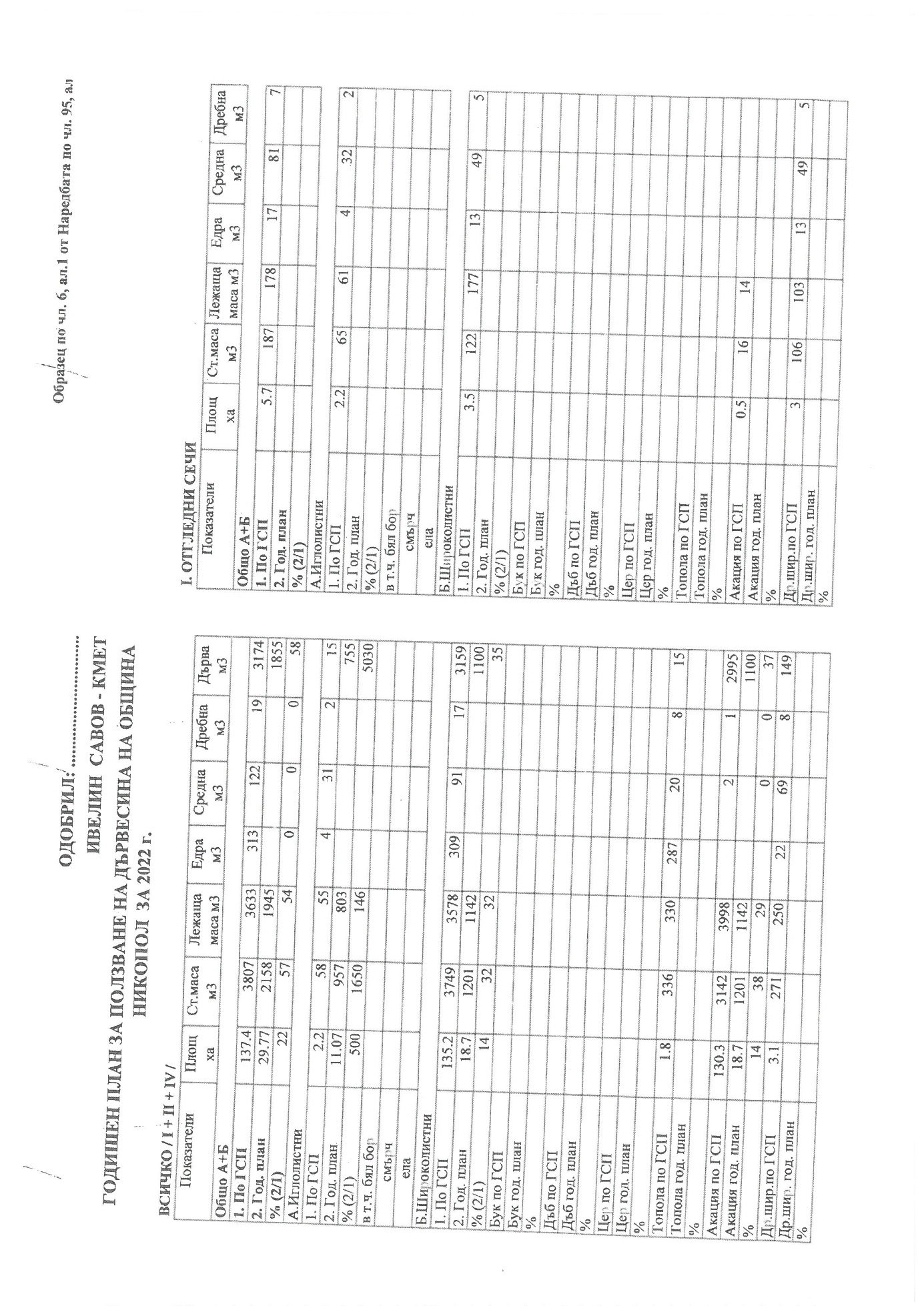 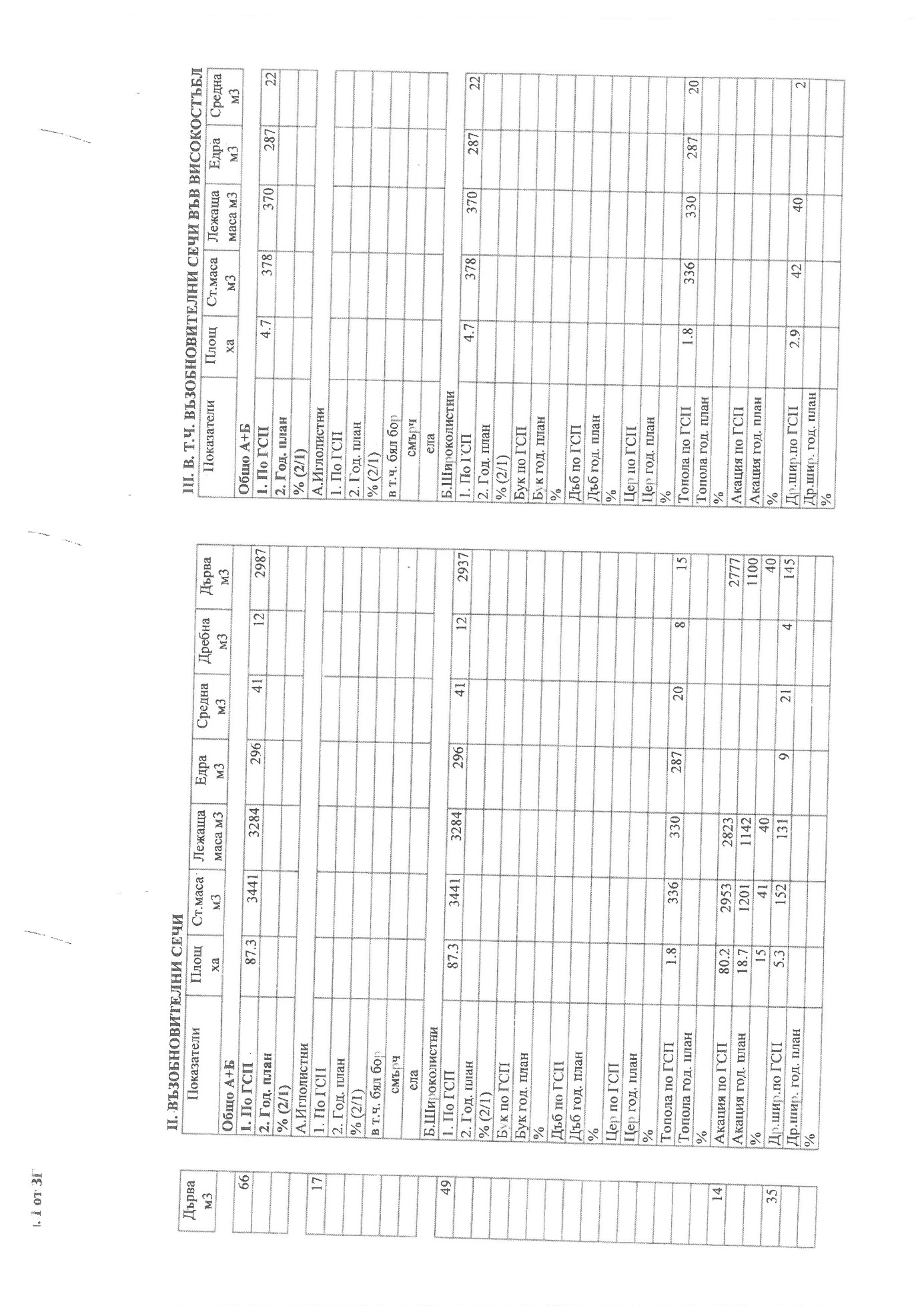 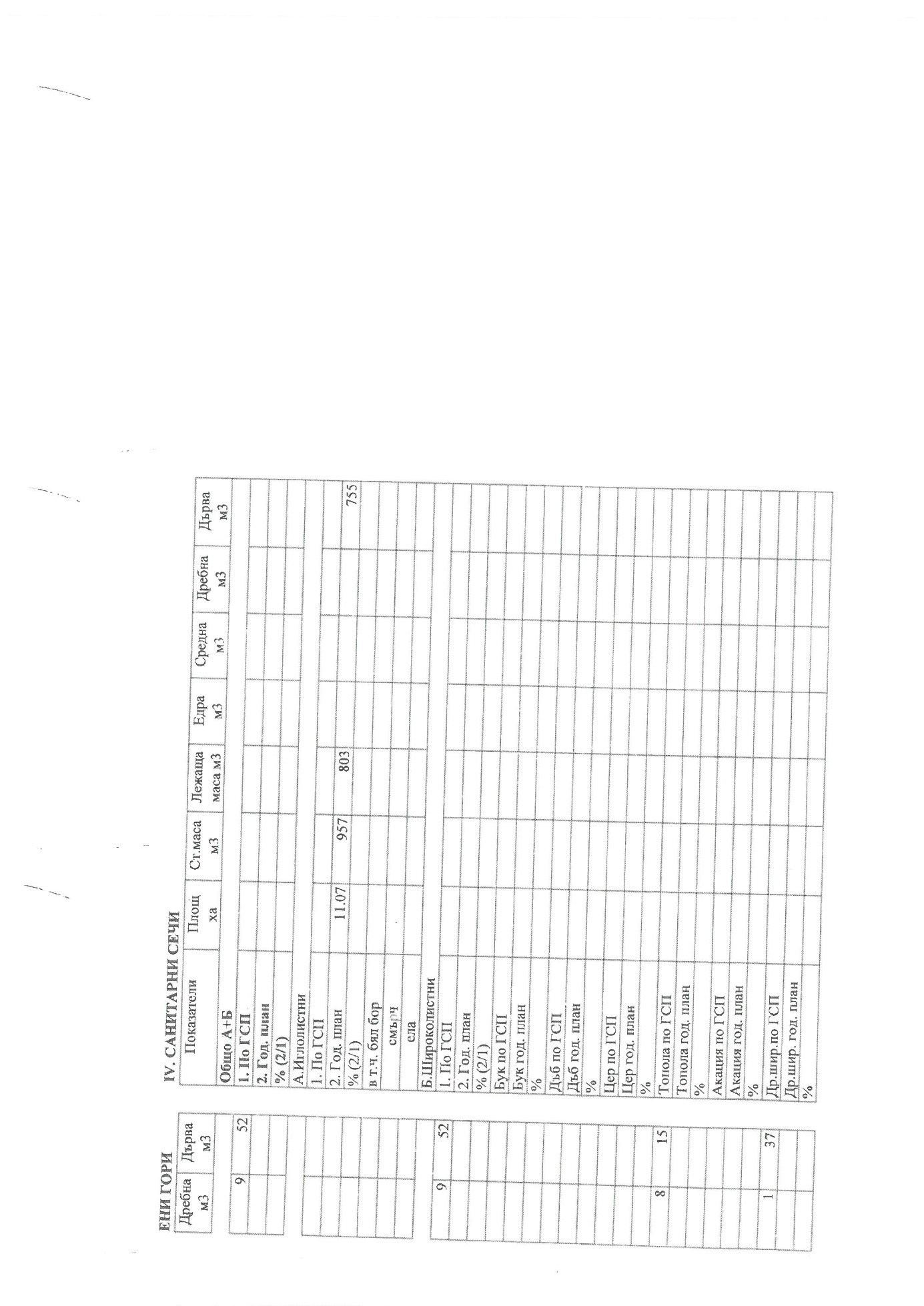 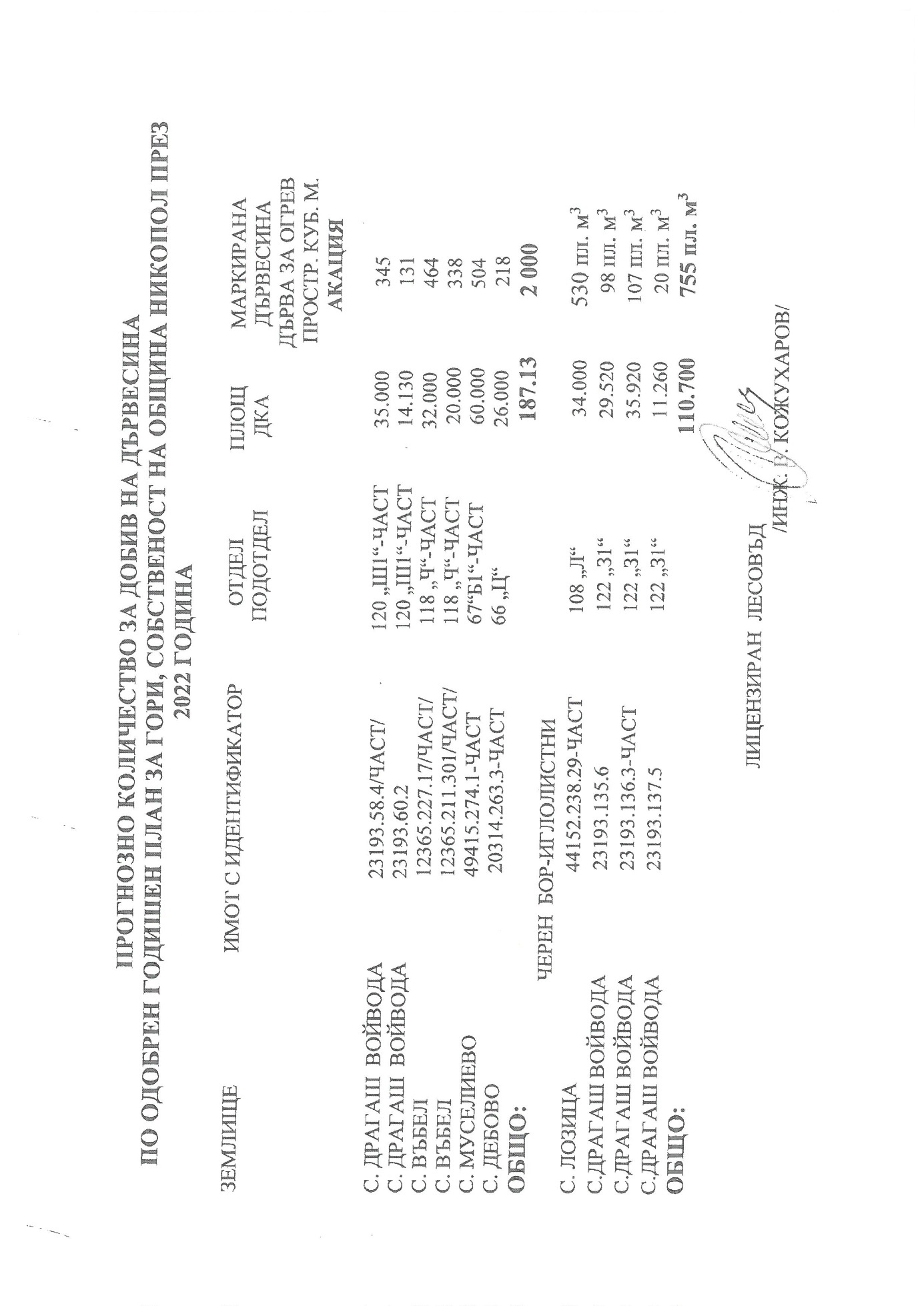 О Б Щ И Н С К И   С Ъ В Е Т  –  Н И К О П О ЛПРЕПИС-ИЗВЛЕЧЕНИЕ!от Протокол № 32от проведеното  заседание на 28.01.2022 г.пета точка от дневния редРЕШЕНИЕ№312/28.01.2022г.	ОТНОСНО: Приемане на Програма за управление на отпадъците на Община Никопол за периода 2021 – 2028 година.На основание чл. 21, ал. 1,  т. 12 и ал. 2  от Закона за местното самоуправление и местната администрация (ЗМСМА), във връзка с чл. 52, ал. 8 от Закона за управление на отпадъците (ЗУО), Общински съвет- Никопол Р Е Ш И:Общински съвет - Никопол приема „Програмата за управление на отпадъците на Община Никопол за периода 2021 – 2028 г.“, като неразделна част от настоящето решение е Приложение № 1 - Програма за управление на отпадъците на Община Никопол за периода 2021 – 2028 г.Общински съвет - Никопол упълномощава Кмета на Община Никопол да предприеме всички необходими правни и фактически действия в изпълнение на настоящото решение.д-р  ЦВЕТАН АНДРЕЕВ -Председател на Общински Съвет – НикополО Б Щ И Н С К И   С Ъ В Е Т  –  Н И К О П О ЛПРЕПИС-ИЗВЛЕЧЕНИЕ!от Протокол № 32от проведеното  заседание на 28.01.2022 г.шеста точка от дневния редРЕШЕНИЕ№313/28.01.2022г.	ОТНОСНО: Отпускане на еднократни финансови помощи по решение на Общински съвет-Никопол.На основание чл. 21, ал. 1, т. 6 и т.23 от Закона за местното самоуправление и местната администрация, Общински съвет- Никопол Р Е Ш И:1. Да се изплати еднократна финансова помощ на А. Д. от с. ……, община Никопол, за погребението на неговата майка Д. Б. в размер на 200 (Двеста) лева, по заявление №10-01 / 05.01.2022 г., постъпило в деловодството на Община Никопол.2. Разчета по т.1 е включен в първоначалния проект на бюджет на Община Никопол за 2022 г. д-р  ЦВЕТАН АНДРЕЕВ -Председател на Общински Съвет – НикополО Б Щ И Н С К И   С Ъ В Е Т  –  Н И К О П О ЛПРЕПИС-ИЗВЛЕЧЕНИЕ!от Протокол № 32от проведеното  заседание на 28.01.2022 г.седма точка от дневния редРЕШЕНИЕ№314/28.01.2022г.	ОТНОСНО: Одобрение  на доклад от последваща оценка на Общински план за развитие за периода 2014-2020 г. ( ОПР 2014-2020 г. )На  основание чл. 21, ал. 1, т. 12 от ЗМСМА, чл. 34, ал. 1,  ал.2  от Закона за регионално развитие /ЗРР/, във връзка с чл.42, ал.1 от Правилника за прилагане на закона за регионалното развитие /ППЗРР/, Общински съвет- Никопол Р Е Ш И:Одобрява доклад от последваща оценка на Общинския план за развитие на Община Никопол за периода 2014 – 2020 г.д-р  ЦВЕТАН АНДРЕЕВ -Председател на Общински Съвет – НикополДОКЛАД ОТ ПОСЛЕДВАЩА ОЦЕНКАНА ОБЩИНСКИ ПЛАН ЗА РАЗВИТИЕ НА ОБЩИНА НИКОПОЛ ЗА ПЕРИОДА 2014-2020 г.Въведение Настоящата Последваща оценка (ПО) на изпълнението на целите на Общинския план за развитие (ОПР) на община Никопол за периода 2014-2020 г. се извършва в изпълнение на ангажиментите на общинска администрация Никопол, съгласно чл. 34, ал. 1 от Закона за регионалното развитие (ЗРР).Според ЗРР за изпълнението на стратегическите документи за регионално и пространствено развитие се извършва последваща оценка на въздействието не по-късно от една година след изтичането на периода на тяхното действие.Според чл. 34, ал. 2 от ЗРР Последващата оценка на ОПР включва следните задължителни компоненти:оценка на степента на постигане целите и устойчивостта на резултатите;оценка на общото въздействие;оценка на ефективността и ефикасността на използваните ресурси;изводи и препоръки относно провеждането на политиката за регионално и местно развитие.Основните критерии, които са използвани при изготвянето на последващата оценка на ОПР са: приложимост, обоснованост, офективност, ефикасност, въздействие и устойчивос.В основата си последващата оценка представлява последен и цялостен анализ (след предварителната и междинната оценка) на постигнатото изпълнение на Общинския план за развитие на община Никопол за периода 2014-2020 г. Базирайки се на всички гореизброени оценки през периода на действия на ОПР се планират мерките и действията, които община Никопол да заложи за ипълнение в Плана за интегрирано развития за следващия програмен период от 2021-2027 г.Последващата оценка е предприето действие от страна на община Никопол за анализ на резултатите от определен брой инициативи, които се осъществяват в по-голяма или по-малка степен, по-специално посредством сравняване на резултатите с поставените цели и с използваните средства.В настоящият документ ще бъдат засегнати резултатите от първоначално формулираните цели в Общинския план за развитие на община Никопол, като ще се направи цялостен анализ и ще бъдат обяснени конкретните отклонения за постигане на планираното. Освен това ще бъдат изследвани причините за идентифицирани дефицити и извличане на поуки, които да бъдат полезни за текущия програмен период и за изпълнението на ПИРО 2021-2027 г.Главната цел на ПО Никопол е да установи как са използвани обществените ресурси и каква е ефикасността на извършените интервенции. В идеалния случай тази оценка следва да се изготви по време на следващото програмиране, както в случая и при община Никопол, т.е. препоръките от отчетените грешки и слабости да намерят отражение в ПИРО или в неговите актуализирания в следващ период. В допълнение настоящата последваща оценка е част от различните механизми за контрол на публичните дейности.В процеса на изготвяне и обсъждане на проекта на настоящата Последваща оценка на изпълнението на Общинския план за развитие на община Никопол за периода 2014-2020 г. взеха участие представители на общинската администрация и други заинтересовани лица.Методология и подход за извършване на последващата оценкаПоследващата оценка на изпълнението на Общинския план за развитие на община Никопол за периода 2014-2020 г. се фокусира върху методология насочена към резултатите и въздействтивто от прилагането на ОПР при отчитане на настъпилите социално-икономически и политически промени на местно, регионално и национално ниво, в унисон с промените в регионалната политика на ЕС и регистрираните резултати от прилагането на оперативните програми на национално ниво.За качественото извършване на настоящата Последваща оценка са използвани редица подходи, както следва:Необходимата информация е набрана от интернет, анализ на документация и от други официални източници, както следа:Общински план за развитие на община Никопол за периода 2014-2020 година;Националната стратегия за регионално развитие на България за периода 2012- 2022 г.;Методически указания за разработване на национална сратегия за регионално развитие 2012-2022 г.;Стратегия „Европа 2020“ на ЕС;Стратегия за развитие на Северозападен регион 2014-2020 г.;Национална програма за развитие „България 2020“;Национална концепция за пространствено развитие 2012-2025 г.; Нормативни и поднормативни актове;Интернет сайтове и портали: община Никопол, НСИ, АЗ, ОПОС, ОПРР, ОПРЧР, ПРСР, ПУДООС и други;Годишни доклади за изпълнението на Общински план за развитие за периода 2014-2020;Междинна оценка за изпълнението на Общински план за развитие на община Никопол 2014-2020 г.;Отчети за капиталовите разходи на общината;Други справки и отчети на община Никопол;Попълнени въпросници от страната на общинските служители;Текуща статистика на НСИ;Информационна система за управление и наблюдение на Структурните инструменти на ЕС в България (ИСУН);Системата за електронни услуги на Държавен фонд „Земеделие“;Официалната интернет страница на община Никопол;Друга информация и данни, предоставени от община Никопол.Фази на изготвяне Идентифициране на проблем Разбирането на проблемната ситуация на първо място се състои от идентифицирането на проблема, след което се анализира събраната  информация и се предлага решение. В крайния продукт, а именно Последващата оценка, ще се имплементират определени коригиращи решения, планиране на последващи действия и др.Анализ на заинтересованите страниОт прецизното идентифициране и анализ на заинтересованите страни, и от прилагането на най-подходящата стратегия за обхващането и включването им в процеса на оценката на политиката зависи и тяхната ефективност;Подготовка на оценкатаСледваща стъпка от подготовката на оценката е определянето на заинтересованите страни и групите, чието мнение трябва да бъде отчетено. Идентифицираните заинтересовани страни бяха разделени образно на две групи – организации, участващи в управлението на изпълнението на ОПР и организации, в т.ч. граждани, заинтересовани страни от изпълнението на ОПР. С оглед включването на заинтересованите страни в процеса на оценка бяха отчетени и нагласите на страните по отношение на ОПР Никопол.Събиране на данниТук се включва събирането на първична и вторична информация чрез различни методи. След като бяха идентифицирани проблемните области експертите, изготвили Последващата оценка, изготвят въпроси, които да бъдат отправени към общинска администрация Никопол, като по този начин да се набави необходимата статистическа, фактологическа и финансова информация за оценката на общото въздействие, степента на постигане целите и устойчивостта на резултатите, ефективността и ефикасността на използваните ресурси. Анализ и интерпретация на информациятаТук се включват дейностите по същинско оценяване на показателите. През тази фаза бе извършено обобщаване, анализ и оценка на събраните данни, факти и информация. Заоценката на общото въздействие се сравниха заложените показатели в ОПР и тези в европейските, националните, регионалните и областните стратегии. Направените допълнения, коментари и забележки от страна на администрацията са взети под внимание и са включени в Последващата оценка. Вграждане на резултатите в политиката за местно и регионално развитиеТук се включват дейностите по представяне на конкретни изводи и препоръки. Критерии за оценка За постигане на обективност при разработване на настоящия документ са определени ясни критерии за оценка на извършените действия и ефектът от изпълнението на ОПР Никопол за периода 2014-2020 г. Използваните критерии за извършването на последващата оценка дават отговор на определени въпроси, а именно:Съответствие и степен на хармонизация с целите на политиката за регионално развитиеОбщински планове за развитие са част от една сложна система за планиране, като се изготвят и изпълняват в тясна връзка с важни европейски, национални и регионални концепции, стратегии и планове. Те са част от един общ пакет планови документи, с който се аргументира дългосрочното бюджетиране и участието на страната, регионите и общините в използването на Структурните фондове на ЕС. Необходимо е да има съвпадение между стратегическите цели в ОПР Никопол 2014-2020 г. и тези заложени на регионално ниво - Националната стратегия за регионално развитие (НСРР), Регионален план за развитие (РПР) на Северозападен район на планиране и Областната стратегия за развитие (ОСР) на област Плевен.Чрез наличието на съвпадение между основните цели в гореописаните стратегически документи и тези в ОПР Никопол се дава възможност за едни по-благоприятни условия за политическа и институционална подкрепа на местните усилия за постигане на развитие на общината и съответно по-голяма възможност за реализация на планираното. За целта на последващата оценка на ОПР Никопол 2014-2020 г. е направено сравнение на заложените цели и приоритети в плана с ключовите такива в политиката за регионално развитие, провеждана на регионално, национално и европейско ниво. Степента на хармонизация се измерва на база приложената илюстрация, както следва:Друг важен показател имащ отношение към изработването на Общинския план за развитие на община Никопол 2014-2020 г. и съответно за изготвянето на Последващата оценка е осигуряването на съответствие с изисквания на националното законодателство, подзаконовата нормативна уредба и методическите указания в областта на местното и регионално развитие.Измерването на съответствието ще се осъществи посредством гореописаните степени за оценка, а именно 0-20 %- минимална степен, 21-50% - ограничена степен, 51-80%-значителна степен, 81-100% - пълна степен.Базирайки се на всичко гореизложено, можем да направим извод, че действията, които е предприела общинска администрация Никопол, напълно съответстват на законодателната и нормативна рамка на национално ниво, като общата степен съответствие на добро ниво, което спомага и дава възможности за реализация на всички стратегически цели, приоритети и мерки планирани в него.Промени в социално-икономическото развитие на община НикополЗа целите на Доклада от последващата оценка на Общинския план за развитие на община Никопол за периода 2014-2020 г. ще направим и съпоставка при протичането на социално-икономическите процеси в община Никопол за периода на действия на ОПР и съответно на последните официални данни към 2019-2020 г.Важно е да се отбележи, че към 31 декември 2019 година населението на община Никопол е 7770 души. За периода 2018 -2019 година населението на община Никопол постепенно намалява. Мъжете са 3888, а жените са 3882, или на 1000 мъже се падат средно по 1000 жени. В сравнение с 2018 година общото население на община Никопол намалява с 155 души, или с 1,96%, като броя на мъжете намалява с 60 , а този на жените с 95.Основните фактори за промените в броя на населението в община Никопол са резултат от влиянието на естественото и механичното му движение. През последните десетилетия в страната, под влияние на разнородни по своя характер фактори, се наблюдава неблагоприятна тенденция в състоянието и развитието както на естественото, така и на механичното движение на населението в общината. Освен това населението под трудоспособна възраст през 2018 година е 11,56% и бележи спад с 0,32%, сравнение с 2019 година, когато е 11,24%. Влошаването на възрастовата структура на населението рефлектира и върху размера и качеството на трудовите ресурси. Важен показател се явява и равнището на безработицата, но тук показателите са положителни, както е видно от долните таблици:Тенденциите са положителни и са следващия период 2019-2020 г., но данните за 2020 г. са силно повлияни от пандемията причинена от коронавирусната инфекция както на регионално, така и на национално ниво. По отношение на икономическото развитие, то в общи линии икономиката на района е силно деформирана от преструктурирането й през годините, закривани са фирми, обемътна производство в големите традиционни сектори е намаляло. Микропредприятията на територията на общината са приблизително 200 на брой. По-малък е броят на средните и малките предприятия, като малките предприятия отбелязват по-голяма заетост, по-голям обем произведена продукция и съответно регистрират по-големи приходи от дейността си.За периода на действие на ОПР 2014-2020 г. община Никопол е съумяла да прокара добри практики за работа със съседната румънска община Турну Мъгуреле. Общинското пристанище за обществен транспорт, както и фериботен комплекс, като в допълнение се развива и туристическия сектор. Доказателство за добрата съвместна работа са и реализираните проекти по програма INTERREG.Оценка на степента на постигане на целите и устойчивост на постигнатите резултатиОценката на степента на постигане на целите, заложени в Общинския план за развитие на община Никопол, е изготвена на база разписаните мерки и дейности в Стратегическата рамка на ОПР за 2014-2020г., Годишните доклади за наблюдение изпълнението на Плана, Програмите за реализация на Плана за всяка година от периода, данни от официални източници и отчетите на кмета през периода на ОПР.По отношение на разработването на ОПР и техни оценки, като основа се използват два вида индикатори – индикатори за резултат и индикатори за въздействие. Чрез индикаторите за резултат се оценява успехът (постигането на фактически резултат) на планиран приоритет, специфична цел, мярка или отделен проект. Тези индикатори измерват междинните резултати в сравнение с първоначалните количественно поставени цели и се прилагат на всеки етап от изпълненито на плана за развитие, т.е. имат конкретен тактически характер. Резултатът от оценката е ясен (видим) като продукт от извършваните дейности по изпълнение на заложените мерки, т.е. индикаторите за резултат са показател за ефективността и ефикасността от изпълнение на проектите в рамките на всяка от мерките по цели и приоритети. Чрез индикаторите за въздействие се оценяват последиците от изпълнението на плана извън непосредствените резултати напред във времето (т.е. при достигането или недостигането на целите в плана), но все пак са пряко свързани с реализираните мерки. Чрез индикаторите за въздействие се оценява изпълнението на целите за развитие на целевите групи и местната общност, които наблюдават и оценяват изпълнението на приоритетите и специфичните цели за развитието на общината. По този начин чрез тях се оценяват и стратегическите цели общо за общината, както и могат да се използват за оценка на постигане на целите на йерархични нива, разположени по-високо – регион, страната като цяло и т.н. Индикаторите за въздействие се измерват в течение на определен период след приключване на проектите по отделните мерки, поради което имат обобщаващ характер. За да бъде осъществена Мисията-„Устойчив растеж и европейско развитие на община Никопол“  и Визията – „Община Никопол-място с развита икономика и висок жизнен стандарт, постигнати чрез балансирано пространствено развитие, инвестиции в публична и социална инфраструктура, стимулиране на икономическия потенциал и защита на природното и културно наследство“ за разглеждания период на ОПР на община Никопол са заложени една основна стратегическа цел, пет приоритета, четиринадесет специфични цели и тридесет и шест мерки за реазлиция.На таблицата по-долу ще се използва определената процентна скала за измерване на постигнат резултат, описана по-горе в натоящия документ, като бъдат засегнати всички заложени приоритети, специфични цели и мерки в ОПР Никопол 2014-2020 г.Извън постигнатите резултати, видни от горната таблица, по управлението на проекти с европейско или друг вид финансиране, общинска администрация Никопол залага ежегодно общински средства с различни направления, които също целят да подпомагат цялостното развитие на нейната територия, както и такива в помощ на населението. Всички направени разходи в периода 2014-2020 г. подпомагат изпълнението на дейностите в Общинския план за развитие на община Никопол за периода 2014-2020 г. са изложени в долната таблица, както следва:Оценка на ефективността и ефикасността на използваните ресурси за периода 2014-2020 г.ЕфективностЕфективността на изпълнение е проследена чрез степента на постигане на специфичните цели и приоритетите на ОПР Никопол. В резултат на анализа, изводите са, че за община Никопол не е успяла да постигне равновесие в изпълнението на своите  приоритети и специфични цели заложени за изпълнение през разглеждания планови период. Основната причина малък брой от заложените специфични цели, мерки и проекти не са реалистично планирани с оглед на възможностите на община Никопол. Отчита се добра икономическа стабилност на общината и висок стандарт на административния капацитет на служителите. Съществено влияние оказва и членството на страната в ЕС и възможностите за финансиране на различни политики на общината чрез средствата от ЕС и други финансови източници. Разбира се, целият процес  на работа в община Никопол се отличава с изключителна приемственост през годините. Община Никопол проявява проектна активност и успеваемост в процеса на подготовка и кандидатстване за средства от ЕС и други финансови инструменти, доказателство за които са множеството осъществени такива.Ефикасност. Финансова осигуреност на ОПРНедостатък на общинското стратегическо планиране е, че връзката между ОПР и Общинския бюджет не може добре да бъде откроена, при сегашната практика на разработване на двата документа. Общинският бюджет ежегодно предвижда средства, както за отделните общински програми, имащи пряко отношение към реализацията на ОПР, така и по отделни функции. В разходите по функции се предвиждат не само средства за инвестиции за постигане на плановите цели или за дейности, свързани с реализация на  плана, но и за текуща издръжка на персонала и за дейности, нямащи пряко отношение към плана. Индикативните финансови таблици към ОПР Никопол 2014-2020 г. посочват необходимите ресурси за реализация на плана. Очакваните източници са: национално финансиране – държавна субсидия, собствени приходи, европейски структурни и  кохезионни и фондове и други ресурси (частно финансиране и други донори). Мониторинг и оценка на ОПРАктивната работа от страна на общинската администрация е пряко свързана с контрола и мониторинга на ОПР Никопол. Всяко предприето действие от страна на експертите в общинска администрация Никопол по разработването, изпълнението и управлението на общински проекти, има пряко отношение към постигането на плановите цели. Също така и ангажираните човешки ресурси от различни отдели и дирекции на община Никопол, чиято работа също допринася за осъществяването на заложените приоритети в Общинския план за развитие. В допълнение съществена част от експертите, които работят по реализацията на различните проекти и в този смисъл по изпълнението на плана са повишавали своята квалификация в областта на проектното управление. Това важи в особено голяма степен за експертите работещи пряко по проекти, експертите работещи по териториалното устройство, експертите в областта на образованието и културата, социалните дейности и в много по-малка степен за младежките организации и неправителствения сектор.Община Никопол е успяла да съсредоточи много голям финансов ресурс от различни програми, за да допълни изпълнението на общинските политики най-вече по отношение на благоустрояване, изграждане на инфраструктура, обновяване на системите за ВиК, обработване на отпадъци, опазване на околната среда, туризъм, културна, образователна и социална инфраструктура и международно сътрудничество.Изводи: Ефективност, ефикасност, въздействие и устойчивостОценяваният период 2014 – 2021 г. обхваща програмния период за България като заложените приоритети и цели са съобразени в достатъчна степен с очакваното действие на Оперативните програми, както и с възможностите за подкрепа. Въпреки, че периодът съвпада и с една задълбочаваща се тенденция на неблагоприятна демографска структура – застаряващо население, ниска раждаемост и отрицателен прираст. Все пак община Никопол постига средна до висока степен на изпълнение на целите и приоритетите на ОПР 2014-2020 г. В този период се поставя и началото на редица проекти, чиято реализация и ефекти ще бъдат през периода на планиране 2021-2027 г.Подобряване на услугите, „отваряне“ на общината към хората, подобряване на прозрачността и отчетността и повишаване на капацитета на общинската администрация допринасят за въздействието и устойчивостта на изпълняваните мерки. Мащабните инвестиции в благоустрояване и инфраструктура, която от една страна подобрява качеството на живот (здравеопазване, образование и социална инфраструктура), подобрява качеството на показателите на околната среда и питейната вода, а от друга стимулира инвестициите в общината и привличането на повече туристи (туристическа и културна инфраструктура). Анализът на изпълнението показва, че общината в максимална степен се е възползвала от възможностите за финансиране на политики и проекти, предоставени от държавен бюджет и структурни фондове. Общинската администрация е разработвала и подавала проектни предложения към всички ОП в рамките на приложимото. Представителите на бизнеса, които оказват влияние върху развитието на територията на община Никопол, са предимно малки и средни, като същите са основният двигател на местната икономика и през последните години се забелязва трайна тенденция за ръст на икономическите показатели, както и много подобряване нивата на безработицата, въпреки пандемичната криза. Но е необходимо община Никопол да догони в този аспект други по-развити райони, като се полагат усилия в тази посока.През периода 2014 – 2020 г. е подобрена техническата и социална инфраструктура в община Никопол. Приоритетите на Общинският план за развитие са разработени в съответствие с приоритетите на Областната стратегия за развитие на област Плевен, Регионалния план за развитие на Северозападен район 2014 - 2020г, Националната стратегия за регионално развитие на Република България и други и документи за стратегическо планиране. Целите и приоритетите за развитие на общинския план за развитие на община Никопол са в синхрон с визията за местно развитие и анализа на социално-икономическото развитие на общината, като тяхното изпълнение би довело до реализиране на общоевропейските цели и планове. Изпълнение и наблюдениеИма ясно изграден ред и механизъм за наблюдение на изпълнението на ОПР Никопол посредством ежегодни годишни доклади за наблюдение на напредъка, предварителна и междинна оценка на същия. В изготвянето на всичките изброени са участвали от една страна кмета и администрацията, а от друга гражданите и заинтересованите страни. Контрол по горецитираните документи налага Общински съвет-Никопол.Обобщени изводи и препоръкиОсновните изводи, съдържащи се в настоящата последваща оценка, имат за цел да характеризират провежданата местна политика по реализацията на ОПР Никопол за периода 2014-2020 г. Очертават се силните и слабите страна в процеса на изпълнението на общински план, които да послужат за основа при реализирането на ПИРО на община Никопол 2021-2027 г., а при необходимост и за неговата актуализация.Изводите са направени като резултат от доклада за последващата оценка, като могат да бъдат обобщени по следния начин:Общинския план за развитие на община Никопол за периода 2014-2020 г. е основен документ за управление и провеждане на интегрирана местна политика за устойчиво развитие на общината;Визията на ОПР Никопол е ясно и точно формулирана, което спомага за разбирането и приемането й от всички заинтересовани страни;Актуализирането на първоначално заложените специфични цели, приоритети и мерки през 2017 г. е подпомогнало изпълнението на плана;Първоначално използваната рамка е излишно усложнена – стратегическа цел, приоритет, специфична цел, мерки. Премахването на конкретни специфични цели и приоритети значително подобри възприемането и изпълнението на плана;Отчитат се слабости при формирането на индикаторите за наблюдение и оценка, които оказват влияние както върху настоящия доклад, така и при изготвянето на годишните доклади за наблюдение. Подборът на значително количество индикатори без ясната представа откъде може да се използва информация за тях, дава възможност за погрешни интерпретации при отчитането им или невъзможност за измерване;Важно е при формиране на индикаторите за наблюдение и оценка на ПИРО за следващия период същите да бъдат точно и ясно формулирани, дори опростени, което да спомогне за по-лесното отчитане на постигнатия напредък;Община Никопол е изпълнила изискванията на ЗРР за ежегодно изготвяне на годишни доклади за наблюдение на изпълнението на ОПР, както за изготвянето на Междинна оценка на ОПР;Поставените стратегически цели, приоритети и Визия кореспондират със същите в плановите документи на областно, регионално и национално ниво;От направените изводи може да се заключи, че реализацията на плана е на много добро ниво с оглед социално-икономическата обстановка, в която попада страната ни през 2020 г. и пандемията от ковид 19;Социалните ефекти от прилагането на плана са видими – особен принос се забелязва в социалната политика, която води община Никопол, както и в образователната сфера;Приетите промени през март 2020 г. в ЗРР отменят извършването на последващи оценки на регионалните планове за развитие и областните стратегии. Поради това сравнението на сегашния доклад с подобни на по-високо йерархично ниво е невъзможно, въпреки това, при изготвянето на ОПР са съобразени действащите планове на областно и регионално ниво, които определят политиките до 2020 г.;Изпълнението на плана е добро, предвид липсващите данни и информация за всички проекти и дейности на частния сектор, които са трудно проследими и няма как да бъдат отчетени и включени в последващата оценка;Изводи за изпълнението на ОПР, според критетиите за оценка:Основните препоръки, които са формулирани са следните:Необходимо е да бъдат предвидени средства за осигуряване на публичност в процеса на изпълнение на ПИРО 2021-2027 г. Могат да бъдат предприети инициативи като: консултации с всички заинтересовани страни за координация и мобилизация на местните ресурси, диалог и съобразяване с гледната точка на гражданите, обсъждане на влиянието на общинските политики върху ежедневието на отделния индивид, достъп на гражданите до информационни канали;Необходимо е да се предвиди разработването на конкретни механизми за събиране на актуална информация от заинтересованите страни за техния принос в изпълнение на ПИРО 2021-2027 г. Въпреки, че в повечето апликационни форми за финансиране от различни източници се търси корелация на целите и съотносимостта на конкретния общински проект към стратегически документи на различни нива-тази информация не се акумулира. Макар и да съществуват отделни съвместни срещи, към момента не е създаден и не действа механизъм за периодични прояви с участието на всички партньори за взаимна оценка на действията и разглеждане на възможностите за подобряване на координацията;Определяне на оптимален брой количествени стойности на индикаторите;Стриктно проследяване на програмата за реализация на ПИРО на община Никопол за периода 2021-2027 г. и при възникване на трудност за изпълнение на конкретен приоритет същият да бъде актуализиран така, че да отговаря на конкретните финансови потоци;Да се проучи всяка възможност за кандидатстване и финансиране на готови проекти на общината, с цел тяхната реализация до 2027 г.;Да се засили контрола по изпълнение на ПИРО 2021-2027 г. и да се популяризира напредъка му сред населението на община Никопол;ЗаключениеОбщина Никопол е изпълнила до голяма степен успешно планираните цели в Общинския план за развитие за периода 2014-2020 г., както от гледна точка на привлечените инвестиции, така и от гледна точка на изпълнените проекти с европейско или друго финансиране.В процеса на изпълнение на плана са работили всички заинтересовани страни в лицето на местна власт, администрация, представителите на бизнеса, туристическия сектор, НПО, културни, здравни и образователни институции. Забелязва се и трайна трансгранична връзка между община Никопол и съседните общини в Румъния, което допринася съществено за развитието на района в посока туризъм, транспорт и човешки ресурси.Въпреки, че последните социално-икономически тенденции не са на отлично ниво е важно да се отбележи, че община Никопол полага съществени усилия за развитието на своята територия.Потребностите от “коригиращи” и подкрепящи публични намеси в развитието на общината са се увеличили през последните години. Поради тов е необходимо ново териториално насочване на мерките и подобрена координация, за да се постигнат трайни и осезаеми промени в желаните насоки и успешно изпълнение на целите и приоритетите на ПИРО Никопол 2021-2027 г. На тази основа, стратегията за развитие на общината за следващия програмен период до 2027 г. следва да бъде  целенасочена по отношение на желания териториален баланс в развитието на общината, протичането на демографските процеси и догонването на други по-развити райони. Подкрепяща по отношение на необходимите предпоставки за развитие на икономиката и стабилизираща по отношение изграждането и обновяването на инфраструктурите. О Б Щ И Н С К И   С Ъ В Е Т  –  Н И К О П О ЛПРЕПИС-ИЗВЛЕЧЕНИЕ!от Протокол № 32от проведеното  заседание на 28.01.2022 г.осма точка от дневния редРЕШЕНИЕ№315/28.01.2022г.	ОТНОСНО: Програма за извършване на общественополезни дейности от лицата, имащи право на месечно социално подпомагане за 2022 г.На основание чл.21, ал.2, във връзка с ал.1, т.12 от Закона за местното самоуправление и местната администрация, чл.2, ал.4 от Закона за социално подпомагане и чл.12 от Правилника за прилагане на закона за социално подпомагане, Общински съвет- Никопол Р Е Ш И:1.  Общински съвет – Никопол приема Програма за извършване на общественополезни дейности от лицата, имащи право на месечно социално подпомагане за 2022 г.2. Общински съвет – Никопол възлага на Кмета на Община Никопол контрола по изпълнение на приетата Програма за извършване на общественополезни дейности от лицата, имащи право на месечно социално подпомагане за 2020 г.д-р  ЦВЕТАН АНДРЕЕВ -Председател на Общински Съвет – НикополСЪГЛАСУВАЛ!				                          УТВЪРДИЛ!Директор на ДСП Никопол:		            КМЕТ НА ОБЩИНА НИКОПОЛ:…………………………………..                                                          ………………………………………      /Мая Пенкова/                                                                  /Ивелин Савов/Програма за извършване на общественополезни дейности от лицата, имащи право на месечно социално подпомагане за 2022 г.I. ПРЕДПОСТАВКИ И НЕОБХОДИМОСТ ОТ РАЗРАБОТВАНЕ И РЕАЛИЗАЦИЯ НА ПРОГРАМАТАНастоящата Програма е разработена в изпълнение разпоредбите на чл.2, ал. 4 от Закона за социално подпомагане /ЗСП/ и чл. 12 от Правилника за прилагането на Закона за социално подпомагане /ППЗСП/, както и на Рамково споразумение между Агенцията за социално подпомагане и Националното сдружение на общините в Република България.Необходимостта от Програмата се налага и във връзка с планиране и регламентиране на сътрудничеството между Община Никопол и Дирекция„ Социално подпомагане", Никопол, съгласно сключен между страните Договор № 05/05.01.2022 г.II. ЦЕЛИ НА ПРОГРАМАТАБезработните лица, обект на месечно подпомагане да бъдат ангажирани пълноценно в полезни за община Никопол дейности, с цел създаване на условия за промяна на  нагласи за пасивно и безвъзмездно получаване на социални помощи; обвързване размера на получаваните помощи с реално вложения труд.Регламентиране механизма за полагане на обществено полезен труд от безработни лица, получаващи месечни социални помощи по реда на чл.9 от Правилника за прилагането на Закона за социално подпомагане.Формиране трудови навици на ангажираните по програмата лица.Благоустрояване на общинския център и населените места в общината; подобряване и поддържане на околната среда.III. ОБЕКТ И ОБХВАТ НА ПРОГРАМАТАОБЕКТ – Целева група: Настоящата програма определя механизмите за полагането на обществено полезен труд от безработните лица, включени в списъците по чл. 12, ал. 1 от ППЗСП, подавани ежемесечно от Дирекция „Социално подпомагане".  ТЕРИТОРИАЛЕН ОБХВАТ - всички 14 населени места на територията на община Никопол.IV. ДЕЙНОСТИ ПО ПРОГРАМАТАСъобразно нуждите на Община Никопол безработните лица, обект на социално подпомагане в град Никопол и по Кметства и Кметски наместничества се разпределят текущо през годината за извършване на следните общественополезни дейности:1.	Комунално битови дейности:1.1. Зимна поддръжка и опесъчаване на улици, пътища и тротоари - почистване на  сняг и лед и опесъчаване.1.2. Лятна поддръжка и почистване на пътища, улици и други обществени терени - тесане на трева, изсичане на храсти и дървета, ръчно натоварване на отпадъците на транспорт, косене на зелени площи и оборка на тревни площи.1.3. Поддръжка на паркове и гробищни паркове - почистване на сняг, кастрене и подрязване на храсти и дървета, окопаване, почистване, косене, залесяване на зелени площи, почистване алеи.2.	Опазване на околната среда:2.1. Премахване нерегламентирани сметища - изкопаване и натоварване на отпадъци, извозването им с ръчни колички; натоварване отпадъците на транспортни средства; за транспортирането им до депото; разрохване и обогатяване на почвата, затревяване на терени, засаждане на трайни насаждения и други.3.	Ремонтно - възстановителни дейности:3.1.	Ремонт на улични и тротоарни настилки - разваляне на старата настилка, тънък изкоп за подравняване на терена, направа на основа за настилката и полагане на тротоарни, каменни плочи, паважна настилка.3.2. Освежаване и ремонт на детски площадки, градинки и други обществени терени - сваляне на стара боя, ремонт на детските съоръжения, боядисване, ремонт на прилежащи настилки и бордюри, обработка на тревни площи.4. Поддържане на исторически и културни обекти5. Допълнителни дейности:По преценка на организатора в месечните графици могат да се включат и дейности по неотложни и аварийни работи.V. ЗДРАВОСЛОВНИ И БЕЗОПАСНИ УСЛОВИЯ НА ТРУД:В тази програма са включени дейности, при които рискът от злополуки и увреждания на здравето е сведен до минимум. Преди започване извършването на обществено полезни дейности, безработните лица се инструктират от определените длъжностни лица за провеждане на инструктаж и безопасни условия на труд. За преминалите инструктажа се водят инструктажни книги. За периода на полагане на обществено полезен труд от безработните лица, включени в списъците по чл. 12 , ал. 1 от ППЗСП се застраховат със застраховка „Злополука" по реда на Кодекса за застраховане. Осигуряват се и лични предпазни средства и дезинфектанти, във връзка с ограничаване разпространението на COVID-19.VI. НАЧИН НА РЕАЛИЗАЦИЯБезработните лица в трудоспособна възраст на месечно социално подпомагане участват в програмата ежемесечно, за срок от 14 дни по 4 часа дневно. Безработните лица в трудоспособна възраст на месечно социално подпомагане лично заработват определените им дни.Работното време за безработните лица, полагащи обществено полезен труд е при 4 часов работен ден, както следва: сутрин от 8:00 да 12:00 часа. През летния период, при необходимост работното време може да се променя със Заповед на кмета на Общината.Кметът на общината определя със заповед длъжностно лице, което да отговаря за изпълнение на дейностите по програмата; Кметовете и кметски наместници организират изпълнението на програмата по населени места.До 5-то число на месеца се подава информация от Дирекция„Социално подпомагане"- Никопол за лицата, включени в списъка по чл. 12, ал. 1 от ППЗСП с посочени по одобрения механизъм брой на дните за отработване.От 5-то до 6-то число лицата се уведомяват за разпределението на дните, обектите и дейностите.В деня на започване на отработването се провежда инструктаж, в зависимост от разпределението по дейности, съгласно програмата за провеждане на инструктаж по Закона за здравословни и безопасни условия на труд.Не се допуска прехвърляне на дни от един месец в друг и заработване на дните от други лица, невключени в списъците.След месечно приключване на работата за всички лица, заработили или не заработили дните си се издават бележки, които се подават в Дирекция „Социално подпомагане"- Никопол до 31-во число на месеца. В бележките на заработили дните лица се описват броя на дните и дейността, която е извършена.VII. ОТГОВОРНИ ИНСТИТУЦИИ ЗА РЕАЛИЗИРАНЕ НА ПРОГРАМАТА       1. Община Никопол      2. Дирекция „Социално подпомагане" - НикополVIII. ФИНАНСИРАНЕОбщинска администрация – Никопол, Кметствата и Кметските наместничества са задължени да осигурят инструменти, материали и лични предпазни средства/в т.ч. и във връзка с ограничаване разпространението на коронавируса/, необходими за ефективното изпълнение на дейностите по тази програма. На лицата, предоставени по списък от Дирекция „СП" - Никопол за съответния период се заплаща застраховка „Злополука“ по реда на Кодекса за застраховане, което се удостоверява с копие от застрахователна полица. IX. ПРОДЪЛЖИТЕЛНОСТ НА ПРОГРАМАТАСрокът на действие на програмата е до 31.12.2022 г.X. ОЧАКВАНИ РЕЗУЛТАТИСъздадени по-добри условия за живот в селищата на община Никопол, чрез хигиенизиране и благоустрояване на населените места с участието на безработни лица на месечно социално подпомагане в Дирекция „Социално подпомагане" - Никопол.Формирани трудови навици на ангажираните по програмата лица.Социална интеграция на безработните лица в обществото, с цел бъдеща трудова реализация.По - ефективно обвързване размера на получаваните помощи с реално вложения труд, създадени трудови навици на ангажираните по програмата лица.Програмата има отворен характер и при необходимост се актуализира.ФИНАНСИРАНЕПЛАН-СМЕТКАОбща стойност на средствата по програмата и източници на финансиранеРАЗШИФРОВКА НА РАЗХОДИТЕ, които се поемат от бюджета на Община НикополОбщ бюджет: 3 500 лв. (три хиляди лева)ОЧАКВАНИ РЕЗУЛТАТИПоказатели за очаквани резултати от изпълнението на програматаО Б Щ И Н С К И   С Ъ В Е Т  –  Н И К О П О ЛПРЕПИС-ИЗВЛЕЧЕНИЕ!от Протокол № 32от проведеното  заседание на 28.01.2022 г.девета точка от дневния редРЕШЕНИЕ№316/28.01.2022г.	ОТНОСНО: Приемане Годишен отчет на кмета на Община Никопол за изпълнение на „Програма за управление на Община Никопол за мандат 2019 – 2023г.“  за 2021г.На основание чл.21, ал.1, т.12 от ЗМСМА , Общински съвет- Никопол Р Е Ш И:Приема Програма  за управление на Община Никопол   за мандат 2019 – 2023 год.  на Кмета на Община  Никопол.д-р  ЦВЕТАН АНДРЕЕВ -Председател на Общински Съвет – НикополГОДИШЕН ОТЧЕТ ЗА ИЗПЪЛНЕНИЕ НА ПРОГРАМАТА ЗА УПРАВЛЕНИЕ НА
ОБЩИНА  НИКОПОЛ  ЗА МАНДАТ 2019-2023 г. ЗА 2021 г.УВАЖАЕМИ ГОСПОДИНПРЕДСЕДАТЕЛ,УВАЖАЕМИ ГОСПОЖИ И ГОСПОДА ОБЩИНСКИ СЪВЕТНИЦИ,На основание чл.44, ал.5, от ЗМСМА представям пред Общински Съвет – Никопол Годишният отчет за изпълнение на Програмата за управление на Община Никопол за мандат 2019-2023 г. за  2021 година. В приетата на 20.02.2020 год. с Решение на Общински съвет – Никопол Програма са посочени основните цели, приоритети, дейности и очаквани резултати от изпълнението й. Следвайки ги, въпреки неблагоприятната икономическа среда и усложнената обстановка породена от COVID – 19, Община Никопол успя да се справи и да изпълни до голяма степен  заложените в Програмата за управление дейности.Действията на администрацията за отчетния период бяха подчинени на стремежа към спазване принципите на законосъобразност, прозрачност и публичност, повишаване качеството на предлаганите административни услуги, както и съобразено с обществените интереси ефективно и целесъобразно използване на финансовия ресурс.Постигнатото е в резултат от съвместната работа и доброто сътрудничество между Общинска администрация - Никопол и Общински съвет, като добрата екипност бе решаващ фактор при вземането на правилни  решения и тяхното осъществяване.Усилията през изтеклата година бяха насочени към:Оптимално използване на възможностите за европейско финансиране в ключови стратегически сектори и изпълнение на европейски политики;Привличане и реализиране на мащабни инвестиции за изпълнение на инфраструктурни проекти, осигуряващи оптимални условия за развитие на икономиката  и качествена жизнена среда за населението;Подобряване и усъвършенстване на системата за административни услуги, ефективност в работата на администрацията, ориентирана към резултатите;Привличане и насочване на инвестиции за създаване на привлекателна и безопасна градска среда, балансирано развитие на централната градска част, кварталите и селата в общината;Провеждане на активна социална политика, насочена към предоставяне на алтернативни социални услуги и възможности за социално включване.Настоящият отчет е структуриран така, че отразява работата на отделните звена в администрацията и в същото време обхваща отделните приоритетни области, залегнали в  Програмата за управление за периода 2019 – 2023 година.Необичайна и много различна, 2021г. също остана белязана със знака на  COVID-19. Година, която подчини живота ни на коронавируса и нанесе непредвидени последствия върху всички сектори на обществения живот. Въведените противоепидемични мерки и извънредната епидемична обстановка в страната, наложи и в община Никопол да бъдат взети редица мерки, както и строг контрол за  тяхното спазване. При тези условия продължи работата по изпълнение на приоритетите в Общинския план за развитие 2014 – 2020 год. и  Интегрирания план за градско възстановяване и развитие на град Никопол за същия програмен период. През периода   бяха разработени и приети основните нормативни документи за Общината за следващия програмен период  2021-2027 година.   Приоритетите на Програмата за управление са в съответствие и със стратегически документи, програми и планове на национално ниво. Тя е съобразена с функциите и правомощията на кмета на общината, съгласно действащата нормативна база, с изискванията за добро управление и възприетите добри практики на местната власт. Програмата има характер на отворен документ, който подлежи на развитие и актуализиране в съответствие с динамично променящите се условия и фактори. Същата е насочена към провеждане на настойчива и последователна политика за привличане на допълнителни финансови ресурси от Европейските фондове, позволяващи подобряването на местната инфраструктура, осигуряване на по-съвременни и качествени образователни, социални и здравни услуги.   Програмата се придържа към постигане на ВИЗИЯТА на Община Никопол, определена  с Общинския план за развитие   2014-2020  година и Плана за Интегрирано градско развитие на община Никопол / ПИРО / за периода 2021 – 2027 год.Устойчив растеж и европейско развитие на община Никопол, чрез балансирано пространствено развитие , инвестиции в публична и социална инфраструктура, стимулиране на икономическия потенциал и защита на природното и културно наследство.                     . Приоритети визирани в програмата:І. Подобряване жизнения стандарт на населението и публичните услуги.ІІ. Изграждане и поддържане на модерна, надеждна и адекватна на потребностите общинска инфраструктура и опазване на околната среда.ІІІ. Създаване на модерна и просперираща  местна икономика.Резултати: Реализиране на програми за повишаване на заетостта и адаптиране към новите изисквания на пазара на труда.С цел намаляване на трайната безработица, намаляване на броя на лицата, получаващи социални помощи, подпомагане на младите хора за тяхната трудова реализация, подпомагане на инвалидите, пенсионерите и др.,  през 2021 г. община Никопол, чрез Дирекция “БТ“ – Никопол, кандидатства и се включи във всички отворени Национални и Регионални програми за заетост, както инициира и  местни инициативи. Това даде възможност за различен период от време  във всички населени места през годината да бъдат назначени лица регистрирани в БТ- Никопол.  Най-голям процент от тях бяха назначени по програма „Нова възможност за младежка заетост“. Сключени са 5 договора и осигурена заетост на 43 безработни младежи до 29 години, насочени от БТ. По Национална програма „ Заетост и обучение на хора с трайни увреждания“ в общината са наети 2 лица, по Национална програма „Помощ при пенсиониране „  -  4 лица, по Регионална програма бяха  наети 22  лица за 6 месеца и по Програма „ Старт на кариерата“, след проведен конкурс, за 12 месеца е назначен  1 млад специалист.  Финансова политика, повишаване на административния капацитет и подобряване на административното обслужване. През 2021 година, управлението на публичните финанси в съответствие с приложимото законодателство се осъществяваше при спазване на принципите на ефективност и на стриктен контрол за поемане на финансови задължения и извършване на разходи. В нормативно определените срокове бяха изготвени и внесени за обсъждане в Общинския съвет всички документи свързани с планирането, изпълнението и отчитането на общинския бюджет.   Наложена е положителна тенденция към намаляване на бюджетния дефицит. Очакваното ниво към края на 2021 г. е около 350 хил. лв. на годишна база, при 691 755 лв. уточнена стойност към 31.12.2019 г. /началото на мандата/. Администрацията положи усилия за осигуряване на постоянни и прогнозируеми приходи за общинския бюджет, чрез повишаване на текущата събираемост на местните данъци и такси, на недобора и повишаване на данъчната култура на задължените лица.Изпълнението на плана за приходи за 2021 година е както следва:   1.Имуществени данъци  -   Данък при придобиване на имущество по дарения и възмезден данък – 274 %Данък върху недвижими имоти – 106 %Данък върху превозни средства  - 122%2. Неданъчни приходи – 134 %Издадени актове за установяване на публични вземания  през отчетната година – 406 броя.Предадени преписки за принудително събиране – 8 броя.Контролът по спазването на финансовата дисциплина се осъществява както на ниво ВФК, така и от Сметна палата и АДФИ. През годината бяха извършени финансови ревизии от посочените институции, като резултатите и от двете са  за добро финсово-стопанско изпълнение.През периода 01.01.2021  год. – 31.12.2021 год., Общински съвет Никопол, на свои заседания прие  докладите за състоянието и финансовото управление и контрол на търговските дружества с над 50 % общинско участие в капитала. С капиталови средства на Общината е извършен ремонт на   покрива на сградата на  Медицински център 1 в гр. Никопол в размер на 49 986лв., а  в МБАЛ - Никопол - проектиране на инвестиционен проект за обект: „Основен ремонт на покрив на сграда за здравно заведение с идентификатор 51723.500.1372.1, гр. Никопол“ (МБАЛ-Никопол); задача за 2021 г.-6000 лв. и задача за 2022 г. 90 850 лв. Със собствени средства бе извършен ремонт и реконструкция на площада на пристанище – Никопол в т.ч. озеленяване, осветление, поставяне на ограда ограда и места за отдих. Със средства на общината бе извършен ремонт и на парк „Ливингстън“, който бе изваден от бюджета на  проект по мярка 7.2 от ПРСС към МИГ Белене – Никопол. Именно след извършените ремонтни дейности, тези два обекта се превърнаха в едно от любимите места за разходка и почивка на гражданите и гостите на Никопол.  През изтеклата година ,Общински съвет прие и окончателен счетоводен баланс, отчет за приходите и разходите и доклад за дейността на общинско дружество „ ФАРМА“ ЕООД. Предвид финансовото и кадрово състоянието на дружеството, бе дадено съгласие за заличаване на същото от Търговския регистър при Агенция по вписванията. Помещението бе закупено от нов инвеститор, с ангажимент за запазване на дейността.  В края на отчетната година отвори врати и нова аптека. Гражданите на Никопол и общината имат възможност при необходимост, независимо от дните на седмицата да се снабдяват с лекарствени средства.Въпреки епидемиологичната обстановка, служителите от общинска администрация Никопол взеха участие  в организираните  онлайн  семинари и обучения. Стремежът бе повишаване качеството на административно обслужване, както и :- съкращаване сроковете за обслужване на гражданите и бизнеса;- създаване благоприятна данъчна среда и определяне такива наеми на общински имоти, които да стимулират малкия и средния бизнес и създават  възможност за разкриване на нови работни места.Приети са и се спазват задължителните стандарти за административно обслужване, Харта на клиента, Правила за работа по Закона за достъп до обществена информация, като периодично се актуализират. През 2021 година по Закона за достъп до обществена информация са постъпили и обработени 14 бр. заявления. Закупена е антивирусна програма за защита на  74 работни станции в администрацията. Осъществява се електронен обмен с други администрации, чрез Системата за сигурно електронно връчване и програмен продукт „Акстър комуникатор“.  Периодично се подменя остарялата компютърна техника. За Държавна агенция „ Архиви“ Плевен бяха обработени и предадени документи за периода 2015 г.При добра организация и без проблеми премина подготовката и провеждането през април, юли и ноември на изборите за НС, за президент и вицепрезидент на Република България, както и преброяването на населението и жилищния фонд. За преброяването още не са  публикувани официални резултати.   Развитие на гражданското общество и опазване на обществения          Стремежът бе превръщането в практика на дейностите за провеждане на публични обсъждания  по приоритетни въпроси, касаещи интересите на населението. Те  дават реална възможност за участие на гражданите в местното самоуправление. През периода са проведени публични обсъждания на: Бюджета на Община Никопол за 2021 година.Отчета за касовото изпълнение на бюджета, на сметките за средства от Европейския съюз и на сметките за чужди средства за 2021 година на Община Никопол  Представяне на  проект № BG06RDNP001-7.006 – 0072, с наименование   „ Основно обновяване на централен  площад и прилежащи пространства в гр. Никопол- подобект : „ Централен площад“;Плана за интегрирано развитие на община Никопол за периода 2021-2027 г.Закриване и рекултивация на общинско депо за неопасни отпадъци в местността „Карач Дере“, община Никопол;  Проект на Концепция за опазване, проучване консервация и социализация на археологическата и историческа недвижима културна ценност „Никополска крепост“,       Установено е системно взаимодействие между кметовете на населени места и РУ на МВР;        Продължи създаването на  зони за видеонаблюдение в рисковите зони , като през 2021 год. са поставени  с цел превенция нови 55 камери в гр. Никопол и населените места . Процесът ще продължи и през настоящата година с приоритет в районите на училищата и детските градини.          Предприети  са действия за намаляване на риска от наводнения, поддържане на речните корита и отводнителните канали със средства от държавата и общината. Наложи се като практика взаимопомощта между отделните селища при решаването на посочените проблеми. Група от работници от отделните селища под ръководството на техническо лице се включват при необходимост в почистването на проблемни обекти. Примери в това отношение през измиталата година са :Почистване на парка и улици  в с. Дебово;Почистване на канали и улици в с. Асеново;Почистване на парка и детска площадка в с. Новачене;Почистване на района на паметника на Победата в Никопол;Почистване на крайбрежната ивица на пътя от Никопол до 4 км.Под мотото „Когато сме заедно – можем повече“ през изтеклата година преминаха всички инициативи за доброволно участие на администрацията и гражданите за почистване и подреждане на селищата. Създаваме нагласи и респект към заобикалящата ни природа и инфраструктура. В резултат - видимо по-красиви и уютни населени места, а примерът става заразителен. Да, има още много да се желае, но началото е поставено и ще продължим, защото считаме, че пътят е правилен. Оптимално използване на възможностите на европейското финансиране в ключови стратегически сектори за изпълнение на европейски политики.Сериозни финансови възможности за развитието на различните сфери на обществения и социален живот е разработването и изпълнението на проекти по европейски програми. През 2021 година, Община Никопол е бенефициент по различни проекти. Някои от тях се изпълняват, други са в процес на оценка, а трети се разработват за да има проектна готовност за новия програмен период 2021 -2027 година.Проекти в процес на изпълнение през 2021 година:Име на проекта: Въвеждане на мерки за енергийна ефективност на Многофамилни жилищни сгради на територията на град НикополИзточник на финансиране –Програма Региони в растеж, 
BG16RFOP001-2.003 - „ЕНЕРГИЙНА ЕФЕКТИВНОСТ В ПЕРИФЕРНИТЕ РАЙОНИ-3” Стойност - 1 169 278.94Срок на изпълнение : 30 месеца С проектното предложение се цели обновяването на четири МЖС на територията на град Никопол, чрез мерки за енергийна ефективност/ ЕЕ /, които са предписани като задължителни за сградите в обследването за енергийна ефективност и дейности по конструктивно възстановяване, които са предписани като задължителни в техническото обследване. Ще се изпълняват и съпътстващи СМР, свързани с изпълнение на мерките за енергийна ефективност и възстановяване на първоначалното състояние, нарушено в резултат на обновяването. С реализирането на дейностите, ще се удължи живота на сградите и ще намалеят разходите за подръжка, като по този начин се подобряват условията на живот на гражданите, топлинен комфорт и по-високо качество на жизнената среда.  За реализация на проектите има одобрени Заявления за интерес и финансова помощ и сключени договори за обновяване на енергийната ефективност на сградите, в рамките на проекта. Обект на интервенция са четири сгради: 1.МЖС представлявана от сдружение "Никопол Раковска 8", находяща се в град Никопол, улица "Раковска" №8, построена е през 1974 година. 2.МЖС представлявана от сдружение "Никопол Елия 47-49" се намира в град Никопол, улица "Елия" № 47-49, построен през 1979 година, на 5 етажа с два входа, 28 броя апартаментr, с разгъната застроена площ 2040,70  кв.м,  3.МЖС представлявана от сдружение "Никопол Европа 1", находяща се в град Никопол, пл. "Европа" №1, построен през 1970 г., на четири етажа, с един вход от 16 апартамента и 2 стопански обекта, с обща разгъната застроена площ 1678,90 кв.м., 4.МЖС  представлявана от сдружение "Никопол Крепостна 12" се намира в град Никопол, улица "Крепостна " № 12, построен през 1980 година, на 5 етажа с два входа и 36 броя апартамента, с разгъната застроена площ 2092,90  кв.м.2. Име на проекта: Закриване и рекултивация на общинско депо за неопасни отпадъци в местността „Карач Дере“, община Никопол  Източник на финансиране: ОП“ Околна среда“, BG16M1OP002-2.010 - Рекултивация на депа за закриване, предмет на процедура по нарушение на правото на ЕС по дело С-145/14  Стойност - 1 324 284.60Срок на изпълнение – 18 месеца                         Основната цел на проектното предложение е подпомагане изпълнението на задълженията на Република България по член 14 от Директива 1999/31/ЕО на Съвета от 26 април 1999 година, относно депонирането на отпадъци и по точно осъществяване на контрол и управление на депата по такъв начин, че да се предотвратят или намалят потенциалните неблагоприятни въздействия върху околната среда и рисковете за здравето на човека.Специфична цел е извършване на техническа рекултивация на общинското депо за неопасни отпадъци, разположено в местност „Карач Дере“, в землището на град Никопол.Настоящото проектно предложение предвижда извършването на дейности по закриване и рекултивация на общинско депо за неопасни отпадъци, разположено местността „Карач Дере“, община Никопол.Депото на неопасни отпадъци в местността „Карач Дере“, в землището на град Никопол е в експлоатация от 1975 г., съгласно акт № 19/27.05.1972 г. за създаване на депо върху имоти собственост на Община Никопол. Депото е с преустановена експлоатация, считано от 30 септември 2016 г. въз основа на Заповед №551/30.09.3016 г. на директора на РИОСВ Плевен, поради това, че не отговаря на нормативните изисквания.Закриването и рекултивацията на депото е предвидена в одобреният в края на 2018 г. ОУП на община Никопол.В рамките на проекта ще се извърши техническа рекултивация на депото и замърсените терени, удостоверени с протокол от комисия по ППЗОЗЗ за определяне на размера и границите на терена за рекултивация и геодезическо заснемане. След приключване на техническата рекултивация община Никопол ще извърши и биологичната рекултивация, като средствата за същата не са предмет на настоящето проектно предложение.След рекутивацията ще бъде извършван мониторинг, съгласно изискванията на Наредба № 6 от 27 август 2013 г. За условията и изискванията за изграждане и експлоатация на депа и на други съоръжения и инсталации за оползотворяване и обезвреждане на отпадъци.Име на проекта: „Реконструкция, рехабилитация и обновяване на обекти на територията на община Никопол“ , Подобект 1„Реконструкция и рехабилитация на улица „Васил Левски“ село Черковица, Община Никопол“ Подобект 2 „Обновяване на крайбрежен парк „Ливингстън“ Източник на финансиране: Програма за развитие на селските райони, 
BG06RDNP001-19.253 - „МИГ Белене – Никопол, Мярка 7.2 „Инвестиции в създаването, подобряването или разширяването на всички видове малка по мащаби инфраструктура“Стойност - 391 104.62  Срок на изпълнение : месеци 36 Основната цел на проектното предложение е реализация на инвестиции в областта на транспортната инфраструктура на територията на община Никопол и насърчаване на социалното приобщаване и повишаване качеството живот в гр. Никопол и общината като цяло, чрез подобряване на материалната база и осигуряване на здравословна и безопасна среда на населението. Уличната мрежа в селските райони е относително добре развита, но не е добре поддържана, тя е амортизирана и се нуждае от рехабилитация. Лошото състояние на част от уличната мрежа, обслужваща селските райони, увеличава разходите на съществуващия бизнес и намалява стимула за инвестиции. Затруднени са  ежедневните пътувания на жителите, което води до намаляване на вътрешно-териториалната мобилност на работната сила (възможностите за работа в други населени места без смяна на местожителството) и достъпа до услуги.  Подобект 2. В проектното предложение бе „Обновяване на крайбрежен парк „Ливингстън“, от една страна отговаря на нуждите на населението в общината, както по отношение на качеството на уличната мрежа, така и по отношение на подобряване условията на живот в района .  Крайбрежният парк „Ливингстън“ е лицето на град Никопол. На запад той граничи с Пристанище Никопол, на чийто порт акостират круизни кораби, превозващи чуждестранни туристи. В последствие при оценката на проекта , подобектът бе изваден от финансиране.4.Име на проекта: „Подобряване на природозащитното състояние на Натура 2000 видове в община Никопол“.Източник на финансиране: ОП „ Околна среда“, МИГ Белене-Никопол "Подобряване на приридозащитното състояние на видове от мрежата Натура 2000 чрез подхода ВОМР в територията на МИГ Белене-Никопол"Срок на изпълнение :  36 месецаСтойност: 799 976.00Проектното предложение предвижда изпълнение на проучвателни дейности и преки консервационни мерки за видовете Обикновена блатна костенурка (Emys orbicularis), Южен гребенест тритон (Triturus karelinii ), Червенокоремна бумка (Bombina bombina), Южен подковонос (Rhinolophus euryale), Средиземноморски подковонос (Rhinolophus blasii ), Остроух нощник (Myotis blythii ), Дългопръст нощник (Myotis capaccinii) и Голям нощник (Myotis myotis) на територията на община Никопол. Дейностите и мерките са определени на база на идентифицираните натиск и заплахи по отношение на видовете в рамките на проект "Картиране и определяне на природозащитното състояние на природни местообитания и видове – фаза I". Дейностите ще бъдат изпълнени на територията на защитена зона BG0000247 Никополско плато.Целта на проектното предложение е да осигури подкрепа за подобряване на природозащитното състояние на видове от мрежата Натура 2000, на територията на община Никопол, докладвани през 2013 г. в изпълнение на чл. 17 от Директивата за местообитанията в „неблагоприятно-незадоволително“ състояние. По конкретно ще бъдат подкрепени видовете Обикновена блатна костенурка (Emys orbicularis), Южен гребенест тритон (Triturus karelinii ), Червенокоремна бумка (Bombina bombina), Южен подковонос (Rhinolophus euryale), Средиземноморски подковонос (Rhinolophus blasii ), Остроух нощник (Myotis blythii ), Дългопръст нощник (Myotis capaccinii) и Голям нощник (Myotis myotis). По този начин проектът допринася за постигане   на специфичната цел на приоритетна ос 3 на оперативната програма, както и за целта на процедурата. В допълнение проектното предложение ще допринесе и за изпълнението на подхода „Водено от общностите местно развитие“ (ВОМР) на територията на МИГ Белене-Никопол.5.Име на проекта:  Основно обновяване на централен площад и прилежащи пространства в гр. Никопол - Подобект: „Централен площад“, находящ се в УПИ І -19, 1128, 1205, 1171 в кв. 24, в гр. Никопол; Източник на финансиране: Програма за развитие на селските райони, 
BG06RDNP001-7.006 - Процедура чрез подбор - BG06RDNP001-7.006 – Площи „Изграждане и/или обновяване на площи за широко обществено ползване, предназначени за трайно задоволяване на обществените потребности от общинско значение“ по подмярка 7.2. „Инвестиции в създаването, подобряването или разширяването на всички видове малка по мащаби инфраструктура“ от мярка 7 „Основни услуги и обновяване на селата в селските райони“ от Програма за развитие на селските райони 2014 – 2020 г.Срок на изпълнение : 36 месецаСтойност: 632 288.44Проектът на община Никопол предвижда цялостно реконструиране и обновяване на „Централен площад“, находящ се в УПИ І - 19, 1128, 1205, 1171 в кв. 24 в гр. Никопол.Предвидените дейности включват: обновяване на площадното пространство, така че да се отчетат особеностите на терена и прилежащите пространства и да се осигури достъпна за всички среда. Предвижда се подмяна на настилките (където е необходимо), обособяване на група фонтани; изграждане на главен парков елемент със стъпаловидна структура и мини амфитеатрални форми за сядане, с художествено осветление; четири вида осветление – основно, районно, насочено и художествено осветление. Заложено е поставянето на различни архитектурни елементи – кашпи, пейки, кошчета за смет, информационни табели, разположени така, че да не възпрепятстват свободното преминаване на ползвателите с увреждания. В проекта е предвидено да се приложат всички необходими мерки за осигуряване на достъпна среда, съгласно Наредба № 6 от 2003 г. за изграждане на достъпна среда в урбанизираните територии – подходящи габарити на алеите, ивици с тактилни плочи, ясна ориентация за безопасни зони и евентуална евакуация на хора при бедствие. След приключване на дейностите по вертикалната планировка и почистване от строителните материали, зелените площи ще бъдат обработени и отново затревени Съществуващата растителност ще се обогати с храстови групи и цветни акценти. Ще се използват едроразмерни растения - декоративни вечнозелени, листопадни и красиво цъфтящи дървета, храсти и др., съобразени с инфраструктурните особености на терена.6. Име на проекта: : „Основен ремонт и реконструкция на бивша сграда „Дом на офицера“ за многофункционален културно-исторически експозиционен комплекс-Никопол“  етап 3Източник на финансиране: Мярка М01„ПОДОБРЯВАНЕ НА обществената среда в населените места”, Програма „ Красива България“ , МТСПСтойност : 153 042,55 лева / Програма „ Красива България“ -79 777,00 лева и съфинансиране от община Никопол-83 034,00 леваСрок на изпълнение:  8 месеца /проектът е изпълнен и отчетен/Трети етап – вътрешен ремонт на втори етаж (кота +5,80) - подмяна на настилки и покрития по стени и тавани или полагане на нови, подмяна на вътрешната дограма, полагане на вътрешна топлоизолация, на част от прозорците на експозиционните зали предпазни мрежи /комарници/, цялостна подмяна на техническата инсталация – ВиК, електрифициране и нова климатична инсталация;7. Име на проекта: „Модернизация на здравните услуги в болниците на Турну Мъгуреле и Никопол”Източник на финансиране:  Програма за трансгранично сътрудничество INTERREG VA Румъния – България 2014-2020.Стойност на проекта: 384 369.45 в т.ч. 6 068 лв. собствено участие  Срок на изпълнение: 10.2020-10.2022 г.Основната дейност, която ще се осъществи от община Никопол е „Модернизация на болницата в Никопол“. Дейността предвижда закупуване на оборудване, което ще е съобразено с нуждите на болницата. Оборудването ще допринесе за увеличаване на дела на гражданите с достъп до съвременно и качествено лечение, чрез подобряване на капацитета на болницата за предоставяне на професионално и качествено лечение. Към момента е закупено и доставено офис оборудване. Предстои доставка на медицинско оборудване. Предвижда се и обмен на опит между работещи в сферата на здравеопазването от двете общини, който има за цел да затвърди създаденото между тях партньорство и да допринесе за подобряване на сътрудничеството между доставчиците на здравни услуги на ниво общности. 8. Име на проекта: “МОСТОВЕ НА ВРЕМЕТО: ИНТЕГРИРАН ПОДХОД ЗА ПОДОБРЯВАНЕ НА УСТОЙЧИВОТО ИЗПОЛЗВАНЕ НА ТРАНСГРАНИЧНОТО КУЛТУРНО НАСЛЕДСТВО В НИКОПОЛ И ТУРНУ МЪГУРЕЛЕ”,Източник на финасиране : Програмата за Трансгранично сътрудничество  INTERREG VA Румъния – БългарияСтойност на проекта:   5 836 225,82 евро, от които 85% са осигурени от ЕФРР, 13% от румънският и българският държавен бюджет и 2% от собствен принос на бенефициентите.Срок на изпълнение: края на 2022Главната цел на проекта е да се подобри устойчивото използване на трансграничното културно наследство на гр.Никопол и гр.Турну Мъгуреле, чрез създаване, прилагане и промотиране на интегриран съвместен подход за инвестиране в устойчив туризъм. Проектът предвижда инвестиции в туристическа инфраструктура, интегрирани туристически продукти и услуги, ефективен маркетинг, повишаване на осведомеността, реализирано с активното участие на местните жители и заинтересованите страни. По този начин ще се създаде трайна икономическа изгода от трансграничното културно наследство и увеличаване на туристически посещения и нощувки. Тези цели ще бъдат изпълнени чрез възстановяване на крепостта „Турну Мъгуреле” в гр.Турну Мъгуреле, изграждането на Археологически парк в гр.Никопол и автомобилен достъп до Скална църква в гр.Никопол. Също така ще бъдат създадени два клуба за исторически възстановки и 5-дневен трансграничен фестивал. Част от проекта са и провеждането на семинари, съвместна маркетингова стратегия, разработка на туристически продукти, информационен web-портал, приложение за смартфон, информационни терминали. Партньор по проекта от румънска страна е Община Турну Мъгуреле. 9. Име на проекта: „Реконструкция и рехабилитация на общински път PVN 3123 - / III – 304, Трънчовица – Новачене/ - Бацова Махала – Граница (Никопол – Плевен) – Славяново/ PVN 2145/“Източник на финансиране: Програмата за Трансгранично сътрудничество  INTERREG VA Румъния – България  2014 – 2020, ССI No 2014TC16RFCBO21Стойност: 4 062 068, 28 лв. с ДДССрок на изпълнение: 2021 год.Проектът предвижда „Реконструкция и рехабилитация на общински път PVN 3123 - / III – 304, Трънчовица – Новачене/ - Бацова Махала – Граница общ.(Никопол – Плевен) – Славяново/ PVN 2145/“.10. Име на проекта: „Въвеждане на мерки за енергийна ефективност на обществена сграда с административен адрес гр.Никопол, площад „Европа“ № 3 и Многофамилни жилищни сгради на територията на град Никопол“Източник на финансиране: програма Региони в растеж, BG16RFOP001-2.003 - „ЕНЕРГИЙНА ЕФЕКТИВНОСТ В ПЕРИФЕРНИТЕ РАЙОНИ-3”Стойност : 1 014 134.52Срок на изпълнение: 30 месецаПроектът е одобрен и предстои подписването на договор.Основната цел на проект „Въвеждане на мерки за енергийна ефективност на обществена сграда с административен адрес гр.Никопол, площад „Европа“ № 3 и  Многофамилни жилищни сгради на територията на град Никопол“ е повишаване на ЕЕ на публичната инфраструктура - сграда на държавна администрация и МЖС. Осигуряване на рентабилна експлоатация на обществената сграда, което ще позволи устойчиво да продължи управлението и поддържането й, с оглед да се подобрят условията на работа на служителите в сградата и предоставяне на по-добри услуги на населението.Специфичните цели са следните: Повишаване на енергийната ефективност на административна сграда на държавна администрация на Районна служба "Пожарна безопасност и защита на населението" в гр. Никопол; Достигане на клас "В" на енергопотребление; Намаляване на разходите за енергия; По-високо ниво на енергийната ефективност, което пряко да допринесе за намаляване на крайното енергийно потребление и косвено - за намаляване на емисиите на парникови газове в малките градове - опорни центрове на полицентричната система, съгласно НКПР 2013-2025 г.; Осигуряване на по-добро качество на въздуха, условия за живот и работна среда в съответствие с критериите за устойчиво развитие;Подобряване на експлоатационните характеристики за удължаване на жизнения цикъл на сградата;Подобряване на условията за работа за повишаване качеството на предлаганите услуги; Модернизация на публичната инфраструктура; Стимулиране на градско - селските връзки. По отношение на МЖС - Общата цел на проекта е повишаване на енергийната ефективност на домовете на територията на град Никопол. Осъществяване на рентабилна експлоатация на сградите, което ще позволи устойчиво да продължи използването и поддържането им с оглед да се подобрят условията на живот на обитателите на сградите. Специфичните цели на проекта са следните: Достигане най-малко клас на енергопотребление „С“ в жилищния сектор; Намаляване на разходите за енергия на  жилищните сгради; По-високо ниво на енергийната ефективност, което пряко да допринесе за намаляване на крайното енергийно потребление и косвено - за намаляване на емисиите на парникови газове  съгласно; Подобряване на експлоатационните характеристики за удължаване на жизнения цикъл на сградите;11.Име на проекта: Детска площадка в с.Черковица;Източник на финансиране :   Национална кампания „Чиста околна среда“ с наименование: „Природа и здраве-ръка за ръка“, ПУДООС,  Стойност : 10000лв.Проектът е изпълнен и отчетен.Проекти в процес на оценка:1.Име на проекта: Основен ремонт на покрив на сграда за здравно заведение, с идентификатор 51723.500.1372.1, УПИ I , кв.7, гр.НикополИзточник на финансиране: Програма „ Красива България „ – МТСП, МЯРКА М02 „ПОДОБРЯВАНЕ НА СОЦИАЛНАТА ИНФРАСТРУКТУРА”Стойност на проекта :167 450,17 лева /  87 288,00 лева от Програма „ Красива България „ и     90 850,00 лева - съфинансиране от Община Никопол  Срок на изпълнение: 8 месеца Инвестиционното намерение предвижда извършването на строително-монтажни дейности на два етапа: I-ви етап-североизточна част на покрива и II-ри етап-югозападна част на покрива:1.Основен ремонт на покривна конструкция:всички компрометирани елементи-ребра, столици, греди и подкоси ще се демонтират и ще се монтират нови. По време на изпълнението, след разкриване на конструкцията, всички новоустановени компрометирани елементи ще се демонтират и възстановят с предвиденото сечение по проект.Към настоящия момент, вследствие на течове от покрива, основно около прекъснатите комини и поради разместени керемиди, част от дървените елементи на покривната конструкция са провиснали, деформирани и изгнили.2.Предвижда се всички комини да се прекъснат до височина 1 метър  над таванската конструкция и да се затворят със стоманобетонен капак, съгласно детайли в проекта, поради факта че към настоящия момент комините са прекъснати до покривната плоскост, а останалите са над покрива.2.Име на проекта:  Ремонт на читалище „Напредък 1871“ гр.Никопол, находящ се в УПИ I-28 за обществено обслужване, кв.18 по плана на гр.Никопол, ПИ с идентификатор 51723.500.28, гр.Никопол, ул.“Христо Ботев“ №6    Източници на финансиране: МЯРКА М01„ПОДОБРЯВАНЕ НА ОБЩЕСТВЕНАТА СРЕДА В НАСЕЛЕНИТЕ МЕСТА” , ПРОГРАМА „Красива България“, МТСПСтойност на проекта : 84 417,12  лева / Програма „ Красива България „ - 44 004  ,00 лева и съфинансиране от страна на Община Никопол- 45 801  ,00 леваСрок на изпълнение: 8 месеца Проектът представлява текущ ремонт на зрителната зала и сцената на читалището/ голям салон/Зрителната зала е на две нива:-До първо ниво достъпът се осъществява чрез две срещуположни врати, водещи към предверия. Площта на залата е 182,13 кв.м и са разположени 309 седящи места. Подът е с паркет. Стените са от пресован дървен материал (ПДЧ) закрепен на дървена конструкция, образуващи акустична среда. Таванът е от шперплат с мазилка на няколко нив, окачен на дървена конструкция.-До второ ниво достъпът се осъществява, чрез две срещуположни врати, водещи към стълбищни площадки. Площта е 65,09 кв.м. и са разположени 119 седящи места. Подът е с паркет. Стените са от пресован дървен материал (ПДЧ) закрепен на дървена конструкция, образуващи акустична среда. Таванът е от шперплат с мазилка на няколко нив, окачен на дървена конструкция.Сцената се състои от главна сцена и странична сцена, които са пространствено свързани. Главната сцена е пространствено свързана със зрителната зала. От нея има достъп до първо ниво на зрителната зала чрез две стълбища. Основният достъп е от обслужващ коридор на читалището. Страничната сцена има два аварийни изхода с директен достъп към двора.Име на проекта: „Опознай природните забележителности с лодка по река Дунав“ .Източник на финансиране: Програма за развитие на селските райони, BG06RDNP001-19.319 - МИГ Белене – Никопол, Мярка 7.5 „Инвестиции за публично ползване в инфраструктура за отдих, туристическа информация и малка по мащаб туристическа инфраструктура“Срок на изпълнение : 12 месецаСтойност на проекта – 73 500Проектното предложение „Опознай природните забележителности с лодка по река Дунав“ включва създаването на нова туристическа атракция, уникална за региона и се въвежда за първи път на територията на община Никопол.Основна цел на проектното предложение е разнообразяване на възможностите за туризъм на територията на община Никопол, чрез осигуряване на материална база за реализация на нова туристическа атракция.Чрез постигане на основната цел община Никопол ще подобри и обогати туристическите атракции на територията на общината, с нова за територията на общината атракция, което ще стимулира развитието на туризма. Специфични цели на проекта:-	осигуряване на материална база за реализация на нова туристическа атракция, чрез закупуване на 2 оборудвани моторни лодки с капацитет общо 16 души;-	популяризиране на богатото културно-историческо наследство на община Никопол чрез новата туристическа атракция „Опознай природните забележителности с лодка по река Дунав“;Осигуряването на материална база за нова туристическа атракция и поляризирането на културно-историческото наследство на района, чрез нова туристическа атракция „Опознай природните забележителности с лодка по река Дунав“ ще  допринесе за разнообразяване на възможностите за туризъм на територията на община Никопол. Новата туристическа атракция ще стимулира развитието на познавателния, образователния, приключенческия и еко туризма, чрез организиране на турове до местни природни паркове и културно-исторически забележителности за по-добро използване на природното и културно-историческо наследство.Паралелно с изпълнението на одобрените проекти, Общината възлага и разработването на нови такива, с цел създаване на готовност  за кандидатстване  през новия програмен период 2021-2027 година. Изготвяме и програма за най-важните и приоритетни области и обекти за разработване през 2022 година в продължаване тенденцията за постигане най-важната цел – превръщането на Никопол в търсена и предпочитана туристическа дестинация.Социална политика и предоставяни социални услуги  по ЗСУ през 2021 годинаСоциалната политика е един от приоритетите в програмата за управление 2019 – 2023 година. По линията на разработването и изпълнението на   проекти в социалната сфера, както и чрез развиването на система от социални услуги предоставяни на територията, ние се опитваме да осигурим грижа за хората в неравностойно положение. СОЦИАЛНИ ПРОЕКТИ, ПРОГРАМИ, МЕХАНИЗМИИме на проекта : Проект „3.1 - Топъл обяд в условията на пандемията от COVID-19 в община НикополИзточник на финансиране: Оперативна програма за храни и/или основно материално подпомагане, Фонд за европейско подпомагане на най-нуждаещите се лица в резултат от инициативата на Европейската комисия за преодоляване на последствията от кризата, чрез механизма REACT-EU.  Период на изпълнение: 04.01.2021 г. – 30.06.2022 г.Стойност на проекта– 198 336.60 лв.Реализират се две трапезарии, с капацитет 180 потребители от всички населени места в община Никопол. През 2021 г.  са преминали 272 потребители. Топъл обяд /супа, основно ястие, хляб и поне веднъж в седмицата десерт/ се предоставя в работните дни от месеца.Договорът е анексиран 3 пъти.  Име на проекта:  „Патронажна грижа в община Никопол“, Договор № BG05M9OP001-2.103-0042-C01/02.10.2020 г., Източник на финансиране: ОП „Развитие на човешките ресурси” 2014-2020 г., процедура BG05M9OP001-2.103 „Патронажна грижа за възрастни хора и лица с увреждания – Компонент 4”.Период на изпълнение: 02.10.2020 г.  - 01.04.2021 г. Стойност на проекта: 56 034.72 лв.Основна дейност по Компонент 4 - предоставяне на почасови мобилни интегрирани здравно-социални услуги – патронажна грижа на хора с увреждания и възрастни хора в домашна среда. Капацитет: 51 лица /преминали 59 лица/, обслужвани от 13 домашни помощници, 2 медицински сестри, 1 психолог. Проектът е приключил със 100% верификация  на разходите.Име на проекта: „Патронажна грижа + в община Никопол”, Източник на финансиране :  Оперативна програма „Развитие на човешките ресурси” 2014-2020.Период на изпълнение: 01.05.2021 г. - 30.06.2022 г.Стойност на проекта: 207 725.22 лв.Направление 1: Дейност Патронажна грижа - предоставяне на почасови мобилни интегрирани здравно-социални услуги – патронажна грижа на хора с увреждания и възрастните хора в домашна среда. Квотата за Община Никопол е 51 потребители /преминали 55 лица/, обслужвани от 13 домашни помощници, 2 медицински сестри, 1 психолог.Направление 2: Дейност Превенция на COVID-19 в социалните услуги, делегирани от държавата дейности. В условията на пандемия се осъществява подкрепа на Център за обществена подкрепа Никопол, Център за настаняване от семеен тип на пълнолетни лица с психични разстройства № 1 и № 2, с. Драгаш войвода.Име на проекта: „Приеми ме 2015“ по процедура за директно предоставяне на безвъзмездна финансова помощ BG05M9OP001-2.003 „Приеми ме 2015” .Източник на финансиране : ОП РЧР 2014-2020. Изпълнява се от Община Никопол, като партньор на Агенцията за социално подпомагане от 2011 г. За 2021 г. приемните семейства са 22. По лични причини и заявено желание, 4 са заличени през годината от Регистъра на приемните семейства. Преминали са 26 деца. От тях 3 са осиновени в Р България, 5 са реинтегрирани в биологичните семейства, 1 е навършило пълнолетие.      5. Асистентска подкрепа – Делегирана държавна дейност по Закона за социалните услуги/ЗСУ/. Община Никопол е доставчик на социалната услуга от 01.03.2021 г. Капацитетът е 48 потребители. През 2021 г. са преминали 56 лица, обслужвани от 16 социални асистенти. Организирано е обучение на социалните асистенти по чл.120 от ЗСУ. Община Никопол им е предоставила работно облекло, лични предпазни средства и дезинфектанти, в условията на пандемия от COVID – 19.        6.Механизъм лична помощ по Закона за личната помощ. Услуга за грижа за деца и лица с тежки увреждания. През 2021 г. са преминали 163 лица, обслужвани от 162 лични асистенти.Социални услуги в община Никопол през 2021 г.Оптимизиране на образователната система и осигуряване образование за всяко дете и юноша.Дейностите в сферата на образованието са регламентирани в нормативната уредба на Министерството на образованието и науката и действащата нормативна уредба на Община Никопол.Специалистите в администрацията, директорите на учебни и детски заведения работят в тясно сътрудничество и взаимодействие с Регионално управление на образованието – Плевен, в областта на методическите указания и прилагане разпорежданията на законодателната уредба.	През 2021 г. на територията на община Никопол, действат 6 образователни институции и един  ЦПЛР-ОДК, от които:2 училищаСредно училище „Христо Ботев“- гр. Никопол – 310 ученикаОсновно училище „Патриарх Евтимий“- с. Новачене – 105 ученика4 детски градиниДетска градина   „Щастливо детство“- гр. Никопол – 76 деца;Детска градина   „Георги Иванов“- с. Новачене – 35 деца; Детска градина   „Щастливо детство“- с. Дебово – 17 деца;Детска градина   „Здравец“- с. Муселиево – 10 деца	В Община Никопол за учебната 2020/2021 година в образователните институции са приети  общо 553 деца и ученици, от които 415 ученици и 138 деца.	Поради епидемиологичната обстановка, през 2021 година завършихме образователния процес на ротационен принцип, като присъствено обучение имаше за 5, 10 и 11 клас, както и начален етап, а останалите класове от гимназиален и прогимназиален етап – 6, 7, 8, 9 и 12 клас, бяха в обучение от разстояние.	С РМС № 833/01.12.2021 г. е приет Списък средищните детски градини и училища в Република България. От Община Никопол за средищни са определени следните учебни/детски заведения:СУ „Христо Ботев“- гр. НикополОУ „Патриарх Евтимий“- с. НоваченеДГ „Георги Иванов“- с. Новачене	С РМС № 832/01.12.2021 г. е приет Списък със защитени  детски градини и училища в Република България. От Община Никопол за защитени са определени следните учебни/детски заведения:СУ „Христо Ботев“- гр. НикополОУ „Патриарх Евтимий“- с. Новачене	С цел пълно обхващане на всички подлежащи на образование деца и ученици и предотвратяване на отпадането от образователната система е създаден и функционира Механизъм за съвместна работа на институциите по обхващане, включване и предотвратяване на отпадането от образователната система на деца и ученици в задължителна предучилищна и училищна възраст.                                        На територията на община Никопол по Механизма работят два екипа за обхват. Екипите за обхват извършиха физически посещения на адреси за обхващане на деца/ученици в задължителна предучилищна и училищна възраст, които не са записани или са отпаднали от образователните институции по графици, предоставени от РУО-Плевен. След генериране чрез Информационната система ИСРМ на писма до Кмета на общината за налагане на санкции по чл. 347 от ЗПУО бяха съставени 19 акта на родители, чиито деца/ученици са допуснали повече от 3 дни отсъствия по неуважителни причини от детска градина и повече от 5 часа отсъствия по неуважителни причини от училище. Резултат от работата на Механизма е подобряване на координацията и сътрудничеството между институциите, по-добра комуникация, ефективност на действията, разпределение на отговорностите, с цел по-малко отпаднали или застрашени от отпадане от образователната система деца и ученици. През 2021 година училищата   взеха участие в  следните Национални програми:Национална програма „Равен достъп до училищно образование в условията на кризи“Национална програма „Информационни и комуникационни технологии (ИКТ) в системата на предучилищното и училищното образование“Национална програма „Оптимизиране на вътрешната структура на персонала“ Национална програма „Диференцирано заплащане“ Национална програма за предоставяне на средства за подпомагане на физическото възпитание и спорта на учениците.Проект „Активно приобщаване в системата на предучилищното образование”, като основната цел на проекта е навременното ранно обхващане и образователното приобщаване на деца от уязвимите групи в предучилищното образование, подкрепа на достъпа им до качествено образование, подкрепа на социалното им приемане и сближаване за изграждането им като пълноценни граждани и за успешна професионална, социална и личностна реализация.Освен по националните програми училищата и детските градини участват активно в подготовката и навременното офериране, съгласно нормативната уредба на МОН по въпросите на:Безплатен превоз на децата и ученици по чл. 283, ал. 2 от Закона за предучилищно и училищно образованиеБезплатен превоз на педагогически специалисти Осигуряване на системата на училищното образование с учебници, учебни комплекти и учебни помагала за подпомагане на обучението            При  месечни такси за ползване на ДГ за едно дете от 10 лв.,  средно за храноден са ползвани по 2.60 лв. на дете, което е показателно за отношението на местната власт към най-малките граждани на  общината. Това е  и една от причините за много добрата средна месечна посещаемост.Общината продължава да подкрепя талантливи ученици.  Чрез отпускане на финансови средства за награди се насърчава тяхното участие в местни културни събития. Тази практика ще продължи да се развива и  в бъдеще. С цел подобряване материалната база на учебните и детски заведения и условията за провеждането на съвременен учебно-възпитателен процес, чрез участието с отделни проекти и външно финансиране бяха  разработени технически проекти за сградите на ДГ„Щастливо детство“ – Никопол, база 1 , Физкултурният салон на СУ“Хр.Ботев“ – Никопол, Санирането сградата на ОУ“Патриарх Евтимий“ – Новачене и сградата и парната инсталация на ДГ“ Г. Иванов „ – Новачене. В Детска градина с. Дебово бе извършена подмяна на дограмата и частичен ремонт на покрива в размер на 6 000 лв., а в  ДГ“ Г. Иванов“ – Новачене  е подменен парният котел и дограма на обща стойност 19 000 хил. лв. Освен подобряване на енергийната ефективност на сградите на учебните и детски заведения се работи за поетапно благоустрояване на външните дворове  и доставка на оборудване .Достъпно здравеопазване за всеки.       С цел повишаване качеството на лечебната, диагностичната   дейност, доболничното  и   болничното обслужване :Провеждат се регулярни срещи с представители на доболничната и болнична помощ, директорите на МЦ 1 – Никопол и МБАЛ – Никопол. Изясняваме  проблемите в лекарските практики. Предоставените помещения за лекарски практики са на преференциални цени, осигурено е отопление. Жителите на  с. Въбел се радват на нов и отремонтиран лекарски кабинет  в сградата на кметството.Подкрепата и помощта  на  Медицински център 1 – Никопол и МБАЛ – Никопол продължава. Общината  съдейства  за извършването на  ремонтни дейности,    при транспортиране на болни до областния център. Финансовото оздравяване на МБАЛ  включва и счетоводното обслужване от страна общината.Във връзка със започналата масова ваксинация в България срещу COVID – 19, на територията на община Никопол, в Многопрофилна болница за активно лечение, бе разкрит имунизационен кабинет за поставянето на ваксини срещу вируса. Кабинетът предоставя сертификати на ваксинираните.Във връзка с реализиране на целите на Кампанията „Българската коледа „, Многопрофилната болница за активно лечение в Никопол получи съвременен апарат за бърза диагностика на пациенти на детското отделение на болницата. С апарата  QuikRead go® CRP (С-реактивен протеин) QuikRead go® CRP+Hb (С-реактивен протеин + хемоглобин- от една проба, в едно изследване) QuikRead go® wrCRP (тест за количествено определяне на стойностите на С-реактивния протеин (CRP) от пълна кръв, серум и плазма) QuikRead go® wrCRP+Hb QuikRead go® Strep A (Стрептококови инфекции от група А) QuikRead go® iFOBT- Имунологичен фекален оклутен кръвен тест) се прави  тест, като се взема капилярна кръв от пръстчето на пациента, а резултатите стават за 2 минути. Така благодарение на дарителския жест на добродетелни хора,  лечебното заведение вече разполага с апаратура на най-високо технологично ниво.Подобряване състоянието на съществуващата и изграждане на нова техническа инфраструктураПродължи доизграждането и ремонта на уличната мрежа, по линия на капиталовите  разходи, или чрез външно финансиране:Реконструкция на улици на територията на община Никопол(по ПМС №360/10.12.2020 г.), в селата Въбел, Муселиево и Новачене на стойност 2 548 000 ;Ремонт на ул. „Слави Алексиев”, с. Бацова махала – 1 508 лв.Ремонт на тротоарна настилка на ул. „Г.Димитров”, с. Бацова махала -10 492 лв.Ремонт на ул. „В.Левски”, с. Дебово -3 087 лв.Ремонт на ул.„Страхил Войвода”, с. Дебово- 3 528 лв.Ремонт на ул. „Рила” , с. Дебово – 882 лв.Ремонт на ул. „Георги Биков”, с. Дебово -4 140лв.Ремонт на ул. „Осъм”, с. Дебово -8 358 лв.Ремонт по ул. „Юрий Гагарин” в с. Лозица -6 808 лв.Водоотвеждаща канавка и ремонт по ул. „Усоята” в с. Евлогиево - 4 252 лв.Ремонт по ул. „№ 10” и уличната настилка до гробищен парк в с. Асеново -7 000Извършено бе проектиране и сигнализация за изграждане, или монтиране върху платното за движение на изкуствени неравности и на други средства за ограничаване на скоростта на движение в населените места на територията на община Никопол -21 бр. (с. Асеново, с. Дебово, с. Муселиево, с.Жернов, с.Въбел, с.Любеново, с.Лозица, с.Бацова махала, с.Новачене) на стойност 10 000 лв.Изградена бе система за видеонаблюдение на територията на населените места в община Никопол - гр.Никопол, с.Въбел, с.Бацова махала, с. Драгаш войвода, с. Новачене, с. Черковица, с. Муселиево, с.Дебово, с. Санадиново, с. Асеново, с. Любеново, с. Лозица, с. Евлогиево и с. Жернов , като са поставени 55 камери за наблюдение на стойност 35 980лв.Постоянно обновяваме и уличното осветление в населните места , като заместваме  лампите с енергоспестяващи.Изградено бе декоративно осветление в района на паметник на Победата – Никопол и парка пред Дом на офицера –Никопол.С планирани капиталови средства бе извършен:Ремонт на административната сграда на кметство с.Санадиново на стойност 4000 лв. и помещението на пенсионерския клуб на стойност 3 981 лв.Възстановяване на коритото на отводнителен канал по ул. „Иван Вазов“ при отток на мост на ул. „Хр. Ботев“, с. Новачене, общ. Никопол -7 685 лв.Ремонт на път за гробищен парк в с.Жернов -2 543 лв.Ремонт на път за гробищен парк в с.Любеново- 15 041 лв.Подмяна на довеждащ външен водопровод в с.Черковица, общ.НикополЗадача за 2021 г.: 23 123лв. -/преходен обект/Подмяна на довеждащ външен водопровод в с.Новачене, общ.Никопол – 13 683лв.Бе извършено изместване на въздушна електропроводна линия 20kv „Елия“- гр. Никопол във връзка с изпълнението на проект  „ Мостове на времето“ в размер на 60 000лв.Доставка и монтаж котел чугунен на твърдо гориво с мощност 34 KW в  „Център за настаняване от семеен тип за пълнолетни лица с психични разстройства № 1“, с.Драгаш войвода (ЦНСТПЛПР № 1) Ремонт на пенсионерски клуб – Никопол и закупуване на 1 бр.  климатик за същия.  Съхраняване и опазване на историческите и културни дадености, природата  и околната среда.    Предвид потенциала с който разполага гр. Никопол и района, дейностите бяха насочени към развитието на този потенциал и за превръщането на Никопол и общината в привлекателна туристическа дестинация. Стъпка постъпка този процес се развива. Община Никопол придоби правото за безвъзмездно управление на „Никополската крепост“- един от емблематичните за Никопол исторически и археологически обекти – недвижима културна ценност с категория „ национално значение„.  Българската държава, чрез Министерския съвет на Република България, предостави безвъзмездно за управление на Община Никопол обекта за срок от 10 години. За целта бе подписан  договор между Министерство на културата и Община Никопол, който касае осъществяването на дейности, свързани с опазването и представянето на археологическата недвижима културна ценност. Община Никопол се задължава да осигурява необходимите за управлението и поддържането на държавния имот средства и с грижата на добър стопанин, при спазване разпоредбите на Закона за културното наследство и Закона за държавната собственост, да разходва приходите от обекта за дейности по неговото опазване, консервация и реставрация, за музейни и други дейности, свързани с опазването му. За изпълнение клаузите на договора, както и за осъществяването на други научни, културни, образователни и туристически дейности, Община Никопол сключи договор и с Регионален исторически музей – Плевен. Предоставянето за безвъзмездно управление на Община Никопол на археологическата недвижима културна ценност „ Никополска крепост“, дава възможност Общината да участва с проекти по различни п европейски и национални програми, а средствата да бъдат използвани за превръщането на тази национална забележителност в привлекателно място за посещение от гражданите и гостите на града.Бе възложено разработването и представянето за одобрение пред Министерство на културата на Проект на Концепция за опазване, проучване, консервация и социализация на археологическата и историческа недвижима културна ценност „Никополска крепост“, ПИ 51723.136.1, в м. „ Баладжа„ гр. Никопол, общ. Никопол , обл. Плевен. Същият бе предложен на обществено обсъждане и по изпълнението на I етап от Концепцията се готви технически проект за кандидатстване през новия програмен период 2021 -2027 година.В Никопол през месец юли 2021 год. отвори врати нов Музеен информационен център.Това събитие финализира дългогодишните усилия на няколко управленски екипа по възстановяване и реновиране на  емблематичната за Никопол сграда – Дом  на офицера /ДНА /. Експозицията представя периодите от развитието на района: античност, Възраждане, до Руско-турската освободителна война 1877/1878 год. Професионално подредената колекция е дело на експертите от Регионален исторически музей – Плевен.  Подготвят се необходимите документи за представяне пред МК с искане за обявяване на обществената колекция в музей.След 30-годишно прекъсване, от 01.09.2021 год. бяха  възстановени археологическите разкопки на последната средновековна българска столица. Спасителните проучвания на „Никополска крепост“ се осъществиха по инициатива на Община Никопол и се  ръководеха  от специалистите от Регионален исторически музей – Плевен. В тях участваха и много доброволци: студенти, ученици  и служители на Община Никопол. Резултати: почистен сектор от южната крепостна стена и две от проучените кули; открит е нов участък от средновековната крепостна стена; открито бе жилище от късно османския период във вътрешността на крепостта; монети; върхове на стрели; елементи на бита ; надгробна плоча и жертвеник , преизползвани при строежа на средновековната крепостна стена и кули. Предстои пренасянето на същите и експонирането им в дворното пространство пред настоящата обществена колекция на Никопол. Ръководството на Общината предвижда разкопките да продължат и през настоящата година, а археологическият обект - недвижима културна ценност с категория „национално значение“ „ Никополска крепост“, известна като „Шишманова крепост“, да се социализира и заслужено се превърне в конкурентноспособна, културна туристическа атракция, привличаща значителен брой посетители и подобряваща качеството на туристическо преживяване в дестинация Никопол.National Geographic България, подкрепи идеята за обявяването на първия по рода си фотоконкурс „Любими места на картата на България“, който обединява ГИС - технологиите  и фотографията. Главна цел на мащабния проект е да покаже красивите места на България в интерактивна карта.  Община Никопол и Валери Ангелов, ученик в СУ “Хр. Ботев „ – Никопол участваха със свои фотографии на красиви места от Никопол и района.  Три от тях спечелиха оценката на журито и  са включени в интерактивната карта с красивите маста на България. Този успех е още една възможност за представянето на древния ни град  и важна стъпка по пътя за превръщането му в  туристическа дестинация.С материали за историята, културата и местните традиции, уникалната природата и фауна, атракциите по крайбрежието на река Дунав и близките острови, възможностите за воден спорт, колоездене  и почивка в Никопол и района Общината участва в списанията за туризъм „ Дестинация България“ и „Черга“ , разпространяващи се на български и английски език във всички туристически агенции в България, както и в каталога на Българския туристически съюз – пътеводител „ Опознай България“ , представящ 80 екопътеки, 7 винени тура, 66 карти 94 манастира и 118 населени места.По инициатива на общинското ръководство за първи път Никопол стана домакин през месец август на IV кръг от Националния Шампионат JET SKI Bulgaria, Купа Никопол. Събитието привлече в града ни много любители на  водомоторните спортове.  Желанието и намеренията на ръководството са тези прояви да станат традиционни.За първи път през изтеклата година, любителите на риболова, на основание Заповед на Министър на земеделието, храните и горите, получиха възможността да практикуват любителския риболов и в периода на  забравата. В Област Плевен за р. Дунав  в участъка от източната част на ферибота в град Никопол при р. км. 598 в продължение 4 р. км. до р. км. 594 ( канарата) в землището на общ. Никопол. Това бе още една възможност на десетки гости от близо и далеч да се запознаят с Никопол и района.Никопол посрещна и участниците в най-дългия веломаршрут в България – „ Дунав Ултра“.  Каузата на „ Дунав Ултра” е да популяризира над 110 населени места, откъдето преминава маршрутът, като атрактивна дестинация за велотуризъм. За наша радост гр. Никопол е един от градовете, през които преминава маршрута и чудесна възможност за представянето и популяризирането на културно-историческите и природни дадености на района. Повече от 40 малки и по-големи момичета и момчета, техни родители и близки взеха участие в организирания детски празник „ Мое слънчево лято”, организиран от Общината  по повод посрещането на участниците във велопохода.В Никопол през изтеклата година бяха вложени инвестиции в изграждането на кокетен търговски обект на брега на р. Дунав, който се превърна в любимо място за младите хора и гостите на града.   Инвеститорът,  гражданин на Никопол, който в момента  работи в чужбина, закупи и  започна работа и по разчистването на терена на бившата автогара с намерението за изграждане на нов търговски комплекс. С това входната артерия на Никопол ще получи завършен съвременен вид. Развитие на културатаДейността в сферата на културата  в общината се организира и провежда на основание:Закона за закрила и развитие на културата;Закона за културното наследство;Закона за народните читалища.Културният живот в общината се организира съгласно приетият Календар за културните дейности и календарните планове на читалищата. Тържествено се отбелязват, както националните, така и празниците с местно значение, традиционните фестивали по населени места, а така също се търсят и нови форми на културни събития. Въпреки COVID – 19, общината стана домакин на редица събития, по-важни от които:184 години от рождението на един от най-великите синове на България , Васил Иванов Кунчев – Левски. Във възпоменателната церемония взеха участие представители на Националния поход „ По стъпките на Апостола“, който през 2021година се проведе за 27 път с рекорден брой участници – 236 , групирани в 7 лъча. Бе възстановена традицията началото на похода да се предшества с посещение в румънския град Турну Магуреле и поднасяне на цветя пред паметните плочи на Васил Левски и най-близкия му съратник , Данаил Попов. Националният празник 3-ти март;144 години от освобождението на Никопол. В тържеството взеха участие Негово Високо преосвещенство великотърновския митрополит Григорий, Любов Агеева - трети секретар в Генералното консулство на Русия в Русе, народни представители и много граждани.По традиция Денят на река Дунав с участието на много децаЗа първи път бе проведен  фестивалът „ Дунав – хора, природа, традиции „ .Грандиозно по своя замисъл, организация и провеждане,   тазгодишното първо издание на Фестивала  събра стотици хора. Много музика, художествени колективи на професионално ниво, красиви костюми, различни кулинарни специалитети, приготвени с риба. Организирано от НЧ“ Напредък – 1871“ – Никопол, Сдружение „ Амур“  и Община Никопол по проект на Фондация „Америка за България“, събитието ще се помни дълго от гражданите и гостите на Никопол. Много усилия и труд бяха необходими, за да се превърне и тази година в очаквано събитие за района, а атракцията „ разходка с лодка“ – една от дейностите по проекта да стане приключение привличащо групи от различни краища на България.Общински фестивал „ Банатски вкусотии - традициите на моето село“ - 10 юбилейно издание.Фолклорен фестивал“Живи въглени“ – с. Дебово;Празникът „В края на лятото“  в с. Новачене.Съборите по населени места - Черковица, Муселиево, Любеново, Драгаш войвода.  В читалищата заработиха нови художествени колективи и продължи работата по опазване на българските традиции.  За съжаление има и събития, чието провеждане бе отменено поради обективни причини и строгите мерки въведени със заповедта на министъра на здравеопазването, като например: празникът на Никопол и фестивала „Златен грозд“ в Лозица.  За това пък се проведоха различни онлайн конкурси с десетки участници и много награди.  За първи път бе проведен  Общински конкурс за литературно творчество на името на “ Вероника Здравкова“ и Фотоконкурса  в памет на Олару Роберт – Стефан в който взеха участие млади хора от България и Румъния.И тук бих искал да подчертая инициативите на които през годината дадохме подкрепа и превърнахме в дарителски кампании в полза на хората: „Да зарадваме всеки“ – В навечерието на Великден, за всички 313 потребители на топъл обяд по проект „ 3.1-Топъл обяд в условията на пандемията от COVID – 19 в община Никопол“ и ползватели на социалната услуга Домашен социален патронаж от общината, бяха подготвени пакети с козунак и шарени яйца. Повечето от тези хора са възрастни, болни и самотни, с ниски или без никакви доходи, нуждаещи се от подкрепа. Водени единствено от желанието да доставят радост и празнично настроение на хората, служителите от общинска администрация – Никопол, „ НЧ Напредък 1871“- Никопол, детска градина „Щастливо детство“ и Център за обществена подкрепа – Никопол, подеха инициативата и подготвиха за всеки пакет за посрещането на най-големия християнски празник. В благородната кауза с много желание се включиха деца и родители, ученици и учители от СУ "Христо Ботев" в гр. Никопол.Благотворителна кампания в навечерието на Коледа - В навечерието на най-светлите рождественски празници Община Никопол финализира дарителската кампания за събиране на средства в помощ на социалнослаби, многодетни семейства, и на самотни родители, отглеждащи децата си. В кампанията се включиха повече от 60 дарители от цялата община, както и най-малките ученици от СУ“Хр. Ботев“ – Никопол. Със събраните средства бяха закупени хранителни продукти, дрехи, лакомства, играчки и книжки за 36 семейства с повече от 80 деца. Фирма от гр. Плевен дари красиви дрехи, якета и обувки за ученици от горен курс в училището в Никопол. Пакетираните подаръци бяха изпратени  до населените места, а с тях доброто и радостта за всяко от семействата.Чрез поредицата „ Добрият пример“ – популяризирахме добрите инициативи в общината, като:организацията по почистването и ремонта на училището в с. Въбел; инициатива подета от сп. „ WE MATTER“ / „ Ние имаме значение“/ и подкрепена от младите хора в Никопол “ Да почистим своя град“. Те прибавиха към мотото и „ любими места за отдих“, като организираха с доброволен труд почистването на остров „ Катунара“ – един от най-посещаваните острови от местни и гостуващи туристи. Островът е спечелил името Никополските Малдиви, заради почти трикилометровия бряг с фин речен пясък.почистването на плажната ивица от деца и младежи;почистването на района и възстановяването на старата чешма край с. Новачене и др.За нас като ръководство, това е един от на-добрите резултати в работата – общата грижа за един по- добър свят за всички ни..Спорт и младежки дейностиНа 13 август 2021 година   още една идея на общинското ръководство и мечта за много никополчани бе реализирана. На първия етаж, в бившата сграда на битовия комбинат – Никопол, отвори врати малка музейна експозиция „Спортът в Никопол”. Експонатите – по-голяма част са дарение от бивши спортисти, или членове на техните семейства и имат голяма емоционална и сантиментална стойност. Десетките фотоси, купи, медали, флагчета и грамоти ни връщат към годините на спортната слава на града в областта на борбата, плуването, гребането , шахмата, стрелбата, футбола.Залата е отворена всеки ден за желаещите да разгледат експозицията, а ще се радваме тя и да се обогатява с нови експонати.Постиженията на нашите спортисти в годините носят радост и гордост, както за по- големите така и за по-младите. Те са стимул за нови добри резултати, за развитие на спорта, чиято история в Никопол бележи 120 години, а предстои отбелязването и на 100 години футбол в Никопол.Успяхме да проведем и традиционните турнири по плажен волейбол и футбол на малки вратички;Поддържаме макар и със скромни финансови средства футболните клубове в Никопол, Драгаш войвода и Новачене. Разбира се очакванията са ни за по-добри спортни резултати.Вниманието ни е насочено към търсене на възможности за облагородяване на вече съществуващата екопътека по брага на р. Дунав, която привлича много посетители с места за почивка и наблюдение, както и информационни табели и рекламни материали за общината и близките острови. Считам, че като ръководство сме длъжници към младите хора.  В общината трябва да има  места за развитието на масовия и индивидуален спорт, зала за фитнес, както и  уреди за тренировки на открито. През времето да края на мандата ще търсим възможности, чрез външно финансиране и собствени средства да работим за това.УВАЖАЕМИ СЪВЕТНИЦИ, До края на мандата, като общинска администрация ще продължим да работим в следните направления:Търсене на възможности за намаляване на безработицата ;Ативно използване на ресурсите на фондовете на ЕС и средствата на Националния бюджет;Гарантиране на реда и сигурността на хората;Подобряване на благосъстоянието, хигиенизирането и комунално-битовото обслужване на населението;Опазване и съхраняване на културните традиции, историческите и природни дадености;По-добра реклама и визоализация на Никопол и района; Разширяване на международното сътрудничеството;Все по-голямо участие на гражданите в местното самоуправление.Община Никопол разполага с необходимия административен капацитет за успешно утвърждаване на местното самоуправление  и реализиране на общинската политика.ИВЕЛИН САВОВ КМЕТ НА ОБЩИНА НИКОПОЛО Б Щ И Н С К И   С Ъ В Е Т  –  Н И К О П О ЛПРЕПИС-ИЗВЛЕЧЕНИЕ!от Протокол № 32от проведеното  заседание на 28.01.2022 г.десета точка от дневния редРЕШЕНИЕ№317/28.01.2022г.	ОТНОСНО: Даване на съгласие за предоставяне под наем на проектираните в плана за  земеразделяне полски пътища, включени в масивите за ползване за стопанската 2021/2022 година, и определяне на цената за ползването на тези имоти .На основание чл. 21, ал. 1, т. 8 и ал. 2 от ЗМСМА, във връзка с чл. 37в, ал. 4 и ал. 16 от ЗСПЗЗ, чл. 60, ал. 1, изречение второ от Административнопроцесуалния кодекс, чл. 41 от Наредба №6 за реда за придобиване, управление и разпореждане с общинско имущество и Решение № 184 от 25.02.2021 г. на Общински съвет – Никопол, Общински съвет- Никопол Р Е Ш И:1. Общински съвет - Никопол дава съгласие да бъдат предоставени под наем за стопанската 2021/2022 година имоти - полски пътища, включени в масиви за ползване на земеделски земи в землищата на община Никопол, на лицата ползващи съответните масиви, съгласно Приложение № 1, което е неразделна част от настоящото решение.2. Общински съвет - Никопол определя размер на наемната цена за предоставяне на имоти - полски пътища, съгласно Приложение № 1, което е неразделна част от настоящото решение, в размер на средното годишно рентно плащане, за всяко землище на територията на община Никопол, съгласно Протокол от 29.01.2021 г. на комисия назначена със Заповед № РД-07-6/22.01.2021 г. на Директора на Областна дирекция „Земеделие“ – Плевен.3. Общински съвет – Никопол възлага изпълнението на настоящото решение и сключването на договори за наем за имотите, посочени в точка едно на настоящото решение, на Кмета на Община Никопол, без провеждане на търг или конкурс, съгласно списъка по Приложение № 1, което е неразделна част от настоящото решение.4.Възлага на Кмета на Община Никопол да сключи договори за наем с ползвателите за срок от една стопанска 2021/2022 година след заплащане на наемната цена.5. На основание чл. 60, ал. 1 от АПК, с оглед защита на особено важни обществените интереси, в частност на ползватели на полски пътища, включени в масиви за ползване и с цел спазване на законовите срокове допуска предварително изпълнение на настоящото решение.д-р  ЦВЕТАН АНДРЕЕВ -Председател на Общински Съвет – НикополИзползвани съкращенияИзползвани съкращенияПОПоследваща оценкаОПРОбщински план за развитиеЗРРЗакон за регионално развитиеПИРОПлан за интегрирано развитие на общинаЕСЕвропейски съюзАЗАгенция по заетосттаОПОСОперативна програма „Околна среда“ОПРРОперативна програма „Региони в растеж“НСИНационален статистически институтОПРЧРОперативна програма „Развитие на човешките ресурси“ПРСРПрограма за развитие на селските райониПУДООСПредприятие за управление на дейностите по опазване на околната средаИСУНИнформационна система за управление и наблюдение на Структурните инструменти на ЕС в БългарияСистемен подход - базов методологически подход, използван в стратегическото планиране. Съгласно него, територията на общината се разглежда като система, т.е. като цялостна съвкупност от компоненти, които при определени условия действат като едно цяло, т.е. осигурява се устойчиво развитие;Аналитичен подход - съдържанието на същия е в „разбиването“ на данните по определени критерии, чрез които се изразява същността на фактите, „изобразяващи“ факторите и ресурсите, определящи развитието и функционирането на определен обект;Логически подход - всяка система „работи“ въз основа на определени зависимости и схеми, т.е. притежава своя логика. Съответно логическият подход предполага разкриването на тази схема и зависимости. Знанието за тях дава възможност да се структурират условията и подходите на въздействие;Сравнителен подход - сравнението между аналогични обекти дава нова информация, чрез която да се разкрият същностни черти на разглежданата система; Проучване (документален анализ) - При анализа и оценката на документите се разглеждат: тяхната актуалност, достоверност, източник на информация, изчерпателност и съответствието на ОПР с методическите указания за неговото изготвяне. Извършена е оценка на изпълнението на ОПР и преглед на всички съпътстващи документи на общината, които допринасят за неговото изпълнение (изпълнение и в процес на изпълнение), източници на финансиране, ефекта и устойчивостта от тези инвестиции. Направено е обобщение на отчетните резултати;Анализ и синтез – анализира се базовата входяща информация и данни и се обобщават резултатите за нивото на въздействие на изпълнение на ОПР; Сравнение – сравняват се данни, факти, показатели и резултати. На база на сравнението се правят изводи и препоръки;Адекватност - оценката изследва съответствието на постигнатите резултати с планираните нужди и очакванията на етапа планиране; Релевантност - като принцип покрива анализ на целите и тяхната адекватност на социално-икономическия контекст през оценявания период;Ефикасност - анализирана е връзката между използваните ресурси и постигнатите резултати и ефекти с постигнатите резултати по съответните приоритети, цели и мерки;Ефективност - анализът се концентрира върху оценка на приноса на приоритетните направления и цели за удовлетворяване на идентифицираните проблеми, очаквания и нужди; Устойчивост на резултатите - направена е преценка до каква степен може да се очаква, че постигнатите резултати и ефекти ще запазят своята устойчивост и ще имат дълготраен ефект върху жителите на общината и нейното развитие. Експертен – при изготвянето на последващата оценка е приложен поход на експертната оценка, там където липсват достатъчно конкретни данни.Стратегическо съответствие – доколко целите на ОПР Никопол 2014-2020 г. съответстват на установените социално-икономически условия и тенденции в развитието на общината и региона;Икономичност - С какви разходи са осигурени необходимите за осъществяването на дейностите ресурси? Възможно ли е било осигуряването на ресурси със същото качество на по-ниска цена? Възможно ли е било постигането на по-благоприятно съотношение цена-качество?Полезност- Оказва ли ОПР Никопол 2014-2020 г. въздействие върху целевите групи от населението от гледна точка на техните потребности? Каква е степента на използване от бенефициентите на предоставяните продукти? Каква е задоволеността на бенефициентите от предоставяните продукти?Ефикасност – постигнатите резултати водят ли до изпълнение на поставените цели;Ефективност – дали резултатите са постигнати чрез оптимално използване на ресурсите – човешки, финансови, материални и др., при спазване на изискванията за качество и законосъобразност;Устойчивост- дали постигнатите резултати са устойчиви във времето;Прозрачност – дали в хода на изпълнение на ОПР Никопол 2014-2020 г. е създадена възможност за информиране на обществото чрез осигуряване на публичен достъп до информация;0-20 % Минимална степен на хармонизация21-50% Ограничена степен на хармонизация51-80 % Значителна степен на хармонизация81-100 % Пълна степен на хармонизацияДефиниции в регионалната политикаДефиниции в ОПР НикополСтепен на хармонизацияЧаст от приоритети на ЕС за периода 2014-2020 г. Подобряване на ефективността на държавната администрация.Инвестиции в образованието, обучението и ученето през целия живот.Насърчаване на социалното приобщаване и борба с бедността и дискриминацията.Насърчаване на устойчивата и качествена заетост и подкрепа за мобилността на работната сила.Опазване и защита на околната среда и насърчаване на ефективното използване на ресурсите.Приоритети, заложени в ОПР Никопол 2014-2020 г.Приоритет 2: Постигане на социална кохезия чрез укрепване и развитие на човешкия капитал. Приоритет 4: Екологично развитие.Приоритет 5: Укрепване на административния капацитет и развитие на нови професионални умения.81-100 % Пълна степен на хармонизацияЧаст от приоритети на ЕС за периода 2014-2020 г. Подобряване на ефективността на държавната администрация.Инвестиции в образованието, обучението и ученето през целия живот.Насърчаване на социалното приобщаване и борба с бедността и дискриминацията.Насърчаване на устойчивата и качествена заетост и подкрепа за мобилността на работната сила.Опазване и защита на околната среда и насърчаване на ефективното използване на ресурсите.Приоритети, заложени в ОПР Никопол 2014-2020 г.Приоритет 2: Постигане на социална кохезия чрез укрепване и развитие на човешкия капитал. Приоритет 4: Екологично развитие.Приоритет 5: Укрепване на административния капацитет и развитие на нови професионални умения.81-100 % Пълна степен на хармонизацияВизия НСРР 2012-2022 г. – Българските райони – привлекателни за живеене, ефективно използващи своя потенциал за постигане на устойчив растеж, създаване на нови работни места, бизнес и туризъм, със съхранено природно и културно наследство.Мизия ОПР община Никопол 2014-2020 г. – Устойчив растеж и европейско развитие на община Никопол.Визия на ОПР община Никопол 2014-2020 г. – Постигане на мислията чрез балансирано пространствено развитие, инвестиции в публична и социална инфраструктура, стимулиране на икономическия потенциал и защита на природното и културно наследство.81-100 % Пълна степен на хармонизацияВ План за развитие на Северозападен регион е заложена следната Визия – Северозападен район преодолява същественото социално-икономическо изоставяне и сериозните структурни и демографски проблеми чрез подходящи инвестиции в свързваща инфраструктура и укрепване на потенциала за растеж, създаващи предпоставки за догонващо развитие в национален и европейски мажабСпецифична цел 2 ОПР Никопол 2014-2020 г.Изграждане на подходяща бизнес среда и повишаване на инвестиционния интерес към общината Приоритет 3 – Техническа и инженерна инфраструктура.51-80 % Значителна степен на хармонизацияСтратегия за развие на Северозападен регионСтратегическа цел 2: Съхранение и развитие на човешкия капиталПриориоритет 2.1. Подобряване на достъпа до образование и социална инфраструктура и предотвратяване на рисковете за социално изключванеПриоритет 2.2.Повишаване на заетостта и развитие на пазара на трудаПриоритет 2.3. Укрепване на институционалния капацитет на областно и местно ниво за подобряване на процесите на управлениеПриоритет 2 от ОПР Никопол – Постигане на социална кохезия и развитие на човешкия капиталСпецифична цел 1 към приоритет 1 – Постигане на гъвкав пазар на труда и сожиална интеграцияСпецифична цел 1 към приоритет 5 – Укрепване на капацитета на общинската администрация и подобряване координацията в процеса на изпълнение на общинския план за развитие.81-100 % Пълна степен на хармонизацияИзисквания на законодателството/методически указанияПоказателСтепен на хармонизацияЧл.13. (2) Общинският план за развитие съдържа: 1. анализ на икономическото и социалното развитие на общината; 2. целите и приоритетите за развитие на общината за определен период; 3. индикативна финансова таблица, обобщаваща необходимите ресурси за реализация на плана; 4. индикаторите за наблюдението и оценката на плана; 5. необходимите действия по наблюдението, оценката и актуализацията на плана;6. описание на необходимите действия за прилагане принципа на партньорство и осигуряване на информация и публичност; 7. програма за реализация на общинския план за развитие, с която се конкретизират проектите за неговото изпълнение, съответните финансови ресурси и звената за изпълнение на проектите;8. предварителната оценка на плана.Съдържание и структура на ОПР община Никопол 2014-2020 г.100 % - пълна степенПланът е в 100% съответствие (пълна степен) с изискванията на Закона за регионалното развитиеЧл. 33. (1) За реализацията на документите за стратегическо планиране по чл. 9, т. 4 - 7 се извършва междинна оценка не по-късно от 4 години от началото на периода на тяхното действие. (2) Междинната оценка включва:1. оценка на първоначалните резултати от изпълнението; 2. оценка на степента на постигане на съответните цели; 3. оценка на ефективността и ефикасността на използваните ресурси; 4. изводи и препоръки за актуализация на съответния документ.Междинна оценка на общинския план за развитие100 % - пълна степенПланът е в 100% съответствие (пълна степен) с изискванията на Закона за регионалното развитиеЧл. 91. (1) Кметът на общината организира наблюдението на изпълнението на общинския план за развитие. (2) За резултатите от наблюдението на изпълнението на общинския план за развитие се разработва годишен доклад. (3) Годишният доклад за наблюдението на изпълнението на общинския план за развитие се изготвя по определен от кмета на общината ред и се одобрява от общинския съвет по предложение на кмета на общината. (4) Годишният доклад за наблюдението на изпълнението на общинския план за развитие се изготвя и внася за обсъждане и одобряване от общинския съвет до 31 март на всяка следваща година.Наблюдение на изпълнението на общинския план за развитие100%  пълна степен на изпълнениеИзготвени са Годишни доклади за наблюдение на ОПР за 2014 г., 2015 г., 2016 г., 2017 г., 2018 г., 2019 г.Средна годишна работна заплата в община Никопол за периода на действие на ОПРСредна годишна работна заплата в община Никопол за периода на действие на ОПРСредна годишна работна заплата в община Никопол за периода на действие на ОПРСредна годишна работна заплата в община Никопол за периода на действие на ОПРСредна годишна работна заплата в община Никопол за периода на действие на ОПР2014 година2015 година2016 година2017 година2018 година6 830.00 лв.7 428.00 лв.8 018.00 лв.8 666.00 лв.9 313.00 лв.Равнище на безработицата в община Никопол за периода на действие на ОПРРавнище на безработицата в община Никопол за периода на действие на ОПРРавнище на безработицата в община Никопол за периода на действие на ОПРРавнище на безработицата в община Никопол за периода на действие на ОПРРавнище на безработицата в община Никопол за периода на действие на ОПР2014 година2015 година2016 година2017 година2018 година43.8%39,3%34,9%29.9%27.1%Стратегическа цел: Създаване на нови възможности за подобряване условията за развитие на местната икономика и средата на живот на хората, съпровождащи от повишаване на заетостта, доходите, образователното равнище, здравния статус на населениетоСтратегическа цел: Създаване на нови възможности за подобряване условията за развитие на местната икономика и средата на живот на хората, съпровождащи от повишаване на заетостта, доходите, образователното равнище, здравния статус на населениетоСтратегическа цел: Създаване на нови възможности за подобряване условията за развитие на местната икономика и средата на живот на хората, съпровождащи от повишаване на заетостта, доходите, образователното равнище, здравния статус на населениетоСтратегическа цел: Създаване на нови възможности за подобряване условията за развитие на местната икономика и средата на живот на хората, съпровождащи от повишаване на заетостта, доходите, образователното равнище, здравния статус на населениетоПриоритетиСпецифички целиМеркиСтепен напостиганеПриоритет 1: Устойчив растеж и икономическо развитиеСпецифична цел 1: Изграждане на подходяща бизнес среда и повишаване на инвестиционния интерес към общинатаМярка 1: Подпомагане и развитие на икономиката в община НикополИзпълнение:-Интегриран план за градско възстановяване и развитие (стартирал през 2013 г. и изпъляващ се през 2014 г.);-Организиране на ежегодно търговско изложение за здравословни хранителни продукти 2017 г.;-Създаден бизнес профил на община Никопол, с подбрана информация към потенциалния инвеститор 2017 г.;81-100 % пълна степен на изпълнениеПриоритет 1: Устойчив растеж и икономическо развитиеСпецифична цел 1: Изграждане на подходяща бизнес среда и повишаване на инвестиционния интерес към общинатаМярка 2: Промотиране на община Никопол като туристическа и инвестиционна дестинацияИзпълнение:-Подпомагане участието на производителите в регионални, национални и международни изложение и панаири 2017 г.;-Организиране на фестивал на виното в община Никопол 2017 г.;- През 2019 г. се реализира проект по Красива българия „Основен ремонт и реконструкция на бивша  сграда „Дом на офицера“ за „Многофункционален културно-исторически експозиционен комплекс“ Никопол на стойност 162 355.00 лв.;-През 2019 г. с завърши паркоострояване на зелена площ в Никопол (ДНА-кино)- с изградена детска площадка на стойност 95 277.00 лв.;-През 2019 г.е разработено и подадено проектно предложение за „Реконструкция, рехабилитация и обновяване на обекти на територията на община Никопол с два подобекта „Реконструкция и рехабилитация на ул. Васил Левски в Черковица“ и „Обновяване на крайбрежния парк „Ливингстън“ по ПРСР на стойност 391 104.62 лв.;81-100 % пълна степен на изпълнениеПриоритет 1: Устойчив растеж и икономическо развитиеСпецифична цел 1: Изграждане на подходяща бизнес среда и повишаване на инвестиционния интерес към общинатаМярка 3: Подпомагане развитието на селското стопанствоИзпълнение:-Осигуряване на възможности за никоползви фирми-производители да разполагат със собствени щандове и по-добри условия по време на Коледните базари в града 2017 г.;21- 50 %ограничена степен на изпълнениеПриоритет 1: Устойчив растеж и икономическо развитиеСпецифична цел 1: Изграждане на подходяща бизнес среда и повишаване на инвестиционния интерес към общинатаМярка 4: Осигуряване на условия за инвестиции в община НикополИзпълнение:-укрепване на ул. „Смолянови“ гр. Никопол;- укрепване на подпорна стена ул. „Вежен“, гр. Никопол;- укрепване на подпорна стена ул. „Странджа“, гр. Никопол;-Полагане на асфалтова настила по ул. „В. Левски“;-Преустройство на гараж пл. Европа и др.;- Ремонт на стъпала и парапет в гр. Никопол, ул. „Крепостна“ ,ул. „Странджа“-2015 г.- 67272.36 лв.;-Ремонт на стъпалата на парапет-едностранно до ската от Банка ДСК към ул. „Ген. Криндер“ гр. Никопол -2015 г.– 13 547.74 лв.;-Ремонт на стъпала бл. Никопол ул. „Смолянови“ – гр. Никопол 2015 г.- 4995.77 лв.;81-100 % пълна степен на изпълнениеПриоритет 1: Устойчив растеж и икономическо развитиеСпецифична цел 2: Създаване на подходяща за развитие на бизнеса инфраструктураМярка 1: Техническа инфраструктура в подкрепа на бизнеса0-20 % минимална степен на изпълнениеПриоритет 1: Устойчив растеж и икономическо развитиеСпецифична цел 2: Създаване на подходяща за развитие на бизнеса инфраструктураМярка 2: Подпомагане развитието на туризмаИзпълнение:-Възстановяване на археологически разкопки „Никополска крепости“ известна като „Шишманова крепост“ с помощта на специалисти от Регионален исторически музей Плевен;- Създадена междуведомствена комисия на основание Закона за културното наследство за опазване и определяне на обхват и предписания за опазване на археологически обект „Късноантична крепост Никополско кале, м. „Карач дере“;-Участие на община Никопол е проект на National Geographic България „Красивите места на България“;-Работа в тясна връзка с туристически оператори за органзирани групи туристи, първата организирана турстическа група посети гр. Никопол през август 2020 г.;-Провеждане на доброволчески инициативи по залесяване на градини и общински терени с цел привличане на туристи;51-80 %значителна степен на изпълнениеПриоритет 1: Устойчив растеж и икономическо развитиеСпецифична цел 2: Създаване на подходяща за развитие на бизнеса инфраструктураМярка 3: Изграждане на институционален капацитет за развитие на икономикатаИзпълнение:-тясно сътрудничество с представители на бизнеса за развитие на икономиката и подпомагане от страна на администрацията при възникване на трудности;21-50 %ограничена степен на изпълнениеПриоритет 2: Постигане на социална кохезия чрез укрепване и развитие на човешкия капиталСпецифична цел 1: Постигане на гъвкав пазар на труда и социална интеграцияМярка 1: Изграждане на информационна система за търсената от инвеститори работна сила и предлаганите специалистиИзпълнение:-няма постигнат напредък по тази мярка;0-20 %минимална степен на изпълненияПриоритет 2: Постигане на социална кохезия чрез укрепване и развитие на човешкия капиталСпецифична цел 1: Постигане на гъвкав пазар на труда и социална интеграцияМярка 2: Развитие на професионалните умения в подкрепа на местната икономическа активност и повишаване адаптивността на човешките ресурсиИзпълнение:-няма постигнат напредък по тази мярка;0-20 %минимална степен на изпълненияПриоритет 2: Постигане на социална кохезия чрез укрепване и развитие на човешкия капиталСпецифична цел 2: Повишаване качеството на образованиетоМярка 1: Обновяване на сградния фонд и оборудването на училищатаИзпълнение:-Основен ремонт на ЦДГ 3 „Радост“ в гр. Никопол, чрез ремонт на покрив, санирани помещения, подмяна на дограма, топлопреносна мрежа в спални и занимални помещения;- Закупуване на компютри и хардуер за СОУ „Христо Ботев“ гр. Никопол -2014 г.;-основен ремонт на нафтов котел в ЦДГ „Г. Иванов“ 2015 г.– 2 810.24 лв.;-Доставка и СМР по реконструкция на съществуваща отоплителителна инсталация СОУ „Хр. Ботел“ гр. Никопол-2016 г.- 16 687.00 лв.;-Основен демонт на покрив, помещения, и тереса на 2 етаж на ЦДГ 1 гр. Никопол-2016 г- 9 991.00 лв.;-Основен ремонт на кухненски блок в ЦДГ 3 гр. Никопол-2016 г. -1921.00 лв.;-Основен ремонт на ОУ „П. Евтимий“-с. Новачене 2016 г. 14 628.00 лв.;-Основен ремонт на ЦДГ „Г.Иванов“ – с. Новачене 2016 г.- 2981 лв.;-Съоръжение за детски кът 2016 г. – 5 000.00 лв.;-Основен ремонт на ЦДГ „Здравец“- с. Муселиново 2016 г.- 1574.00 лв.;-Основен ремонт на ЦДГ „Щастливо детство“ с. Дебово 2016 г. – 907.00 лв.;-Основен ремонт на ДГ „Г. Иванов“ с. Новачене 2017 г.;-Основен ремонт на ДГ „Щастливо детство“ с. Дебово 2017 г.;81-100 %пълна степен на изпълнениеПриоритет 2: Постигане на социална кохезия чрез укрепване и развитие на човешкия капиталСпецифична цел 2: Повишаване качеството на образованиетоМярка 2: Включване на информационните и комуникационните технологии в училищаИзпълнение:-Ежегодно организиране на информационни кампании с различни направления като поетично четене, ден за борба с наркоманиите и незаконния трафик на хора, спортни, културдни празници и др.-Комплексна доставка и монтаж на компютри, хардуер и софтуер по НП „Информационни и комуникационни технологии в училище“ за СОУ „Христо Ботел“, Никопол, ОУ „П. Евтимий“, с. Новачене;-система за видео наблюдение и оборудване с климатици за ОУ „П. Евтимий“, с. Новачене;-Проект „С малки стъпки към успешен старт“ 2015 г. – 410 366. 96 лв.;-Изграждане на безжична  (тип WiFi) мрежа в ОУ „Патриарх Евтимий” с. Новачене  на стойност 2019 г.-8 050.00 лв.;-Изграждане на безжична  (тип WiFi) мрежа в СУ „Христо Ботев” гр. Никопол на стойност 2019 г.-8 000.00 лв.;-Изграждане на система за видеонаблюдение в СУ „Христо Ботев” гр. Никопол на стойност 2019 г.-6 139.00 лв.;81-100 %пълна степен на изпълнениеПриоритет 2: Постигане на социална кохезия чрез укрепване и развитие на човешкия капиталСпецифична цел 2: Повишаване качеството на образованиетоМярка 3: Насърчаване населението за включване в образователната системаИзпълнение:-реализиран проект „Детска академия за толерантност“ ОПРЧР, на стойност 163  582,24 лв. (участие в клубове, екскурсии и зелени училища за децата от община Никопол);-проект „Включващо обучение, финансиран по ОПРЧР;51-80 %значителна степен на изпълнениеПриоритет 2: Постигане на социална кохезия чрез укрепване и развитие на човешкия капиталСпецифична цел 2: Повишаване качеството на образованиетоМярка 4: Общинска стратегия за подкрепа на личностно развитие на децата и ученицитеИзпълнение:-Проект подобряване на качеството на образованието в средищните училища чрез въвеждане на целодневна организация на учебния процес, финансиран по ОПРЧР;-Национална програма на МОН „С грижа за всеки ученик“;-Национална програма на МОН „Оптимизация на училищната мрежа“, модул „Оптимизиране на вътрешната структура на училищата и самостоятелни общежития“;81-100 %пълна степен на изпълнениеПриоритет 2: Постигане на социална кохезия чрез укрепване и развитие на човешкия капиталСпецифична цел 2: Повишаване качеството на образованиетоМярка 5: Последващо и продължаващо обучение, и обучение през целия животИзпълнение:-проект на Асоциацията на Дунавските общини АДО „Дунав“ „Моркса академия 2020“ в две квалификационни сесии за учители. В рамките на проекта представители на училищата, детските градини и администрацията взеха участие в Българо-унгарска конференция на тема „Учене през целия живот“;-Проект „Квалификация на педагогическите специалисти по ОПРЧР;-Включване в инициативи на Националната кампания „Участвам и променям“ за учителите от детските градини;81-100 %пълна степен на изпълнениеПриоритет 2: Постигане на социална кохезия чрез укрепване и развитие на човешкия капиталСпецифична цел 3: Подобряване на здравните услуги и свободния достъп до тяхМярка 1: Провеждане на общинска политика за намаляване броя на здравно неосигурените лицаИзпълнение:-Изграждане подход за инвалиди към здравна служба в с. Новачене – 2016 г.- 1 522.00 лв.;-Ремонт на здравна служба с. Дебово -2016 г.- 7 000.00 лв.;-Смяна на дограма в здравна служба в с. Асеново 2018 г.;-Изграден достъп за хора с увреждания до сградата на общинска администрация в гр. Никопол 2018 г.;-Закупена дигитализираща система за рентгенови образи CR-за МБАЛ Никопол на стойност 2019 г.-29 976.00 лв.;-Съвместен проект между община Никопол и Турну Магуреле в Румъния по програма INTERREG V-A с общ бюджет от 811 253.08 евро със срок на изпълнение от 24 месеца. Целите на проекта са насочени към подобряване ефективността на здравните услуги и сътрудничеството в областта на медицината между съответните органи, обмяна на опит и закупуване на нова апаратура;51-80 %значителна степен на изпълнениеПриоритет 2: Постигане на социална кохезия чрез укрепване и развитие на човешкия капиталСпецифична цел 4: Развитие на културата, спорта и младежките дейностиМярка 1: Развитие на културата, опазването и експонирането на културно-историческото наследствоИзпълнение:-Изградждане на музей на открито „Археологически парк „Пристани на времето“;-ежегодно организиране на традиционни общоселски празници във всички населени места на територията на община Никопол;-изпълнение на Културния календар на община Никопол за периода 2014-2020 г.;- НЧ „Зора“ 1905, с. Бацова махала -обект“ Мултифункционално устройство 1 бр и обект Компютърна конфигурация 1 бр. 2014 г.;-НЧ „Развитие“ 1900 с. Въбел – ремонт на покрив 2014 г.;-НЧ „Просвета“ 1924 г. с. Любеново-ремонт на сграда 2014 г.-НЧ „Напредък“ 1871 г. – вътрешен интериор на Камерна зала 2014 г.;-ежегодна активност на читалищна дейност за периода на изпълнение на ОПР (подпомагане на самодейни състави и талантливи деца);-НЧ „Просвета 1927 г.“ с. Драгаш войвода-проект „Българските библиотеки-съвременни центрове за четене и информираност“ -2015 г – 492.72 лв.;-НЧ „Развитие“ с. Въбел – доставка и монтаж на дограма и врати и закупена техника-2015 г. – 2522.80 лв.;-НЧ „Съгласие-1907“- с. Новачене-проект „Ремонт и възстановяване на читалище Съгласие“ 2015 г. – 180 233.49 лв.;-НЧ „Напредък“ – Никопол -доставка и монтаж на климатик 2015 г. – 1000.00 лв.;-Ремонт на сграда на читалищет – с. Евлогиево 2015 г.- 16 803.70 лв.;-Ремонд на покрива на ритуална зала и сграда  на гробищен парк с. Новачене 2015 г.- 2950.18 лв.;-Ремонт на покрива на читалище с. Жернов 2016 г.- 4138.00 лв.;-Програма за трансгранично сътрудничество Румъния-България 2014-2020 г., приоритетна ос 2: По добре свързан регион, специфична цел 2.1. Подобряване на устойчивото ползване на природното наследство, ресурси и културно наследство по програма Интерег с проект „ Мостове на времето: Интегриран подход за подобряване на устойчивото използване на трансграничното културно наследство в Никопол и Турни Мъгуреле“ – 5 836 255. 82 евро, като общо 2 % е съфинансирането от страна на бенефициентите;- През 2019 г. продължи работата по обогатяване на културния календар и развитие на културно-просветната дейност, подпомагана от читалищата в община Никопол, дейностите които се изпълниха са следните: предоставяне на качествени информационни услуги, предоставяне не консултанткси услуги в подкрепа на младежите и младежките културни дейности, предоставяне на услуги за организиране на свободното време на младежите и младите хора, провеждане на тематични инициативи, електронно приобщаване на младите хора в малките населени места към глобални библиотеки (проект) и др.81-100 %пълна степен на изпълнениеПриоритет 2: Постигане на социална кохезия чрез укрепване и развитие на човешкия капиталСпецифична цел 4: Развитие на културата, спорта и младежките дейностиМярка 2: Развитие на спорта и местата за отдихИзпълнение:-Ежегодно субсидиране на футболните отбори и спортни клубове; (за 2016 г. 35 160.00 лв.);-Доставка и монтац на съоръжение за детски кът – с. Бацова махала 2015 г. – 3961.20 лв.;-Ежегодно организиране на туристически веломаршрут 740 км. по поречието на р. Дунав, кауза „Дунав ултра“;-откриване на малка музейна експозиция „Спортът в Никопол“, фотографии на купим медали и грамоти, които връщат в годините, когато община Никопол е първенец в спортове като борба, плуване, гребане, шахмат, стрелба и футбол;-Организиране на ежегоден футболен турнир на малки вратички;21-50 %ограничена степен на изпълнениеПриоритет 2: Постигане на социална кохезия чрез укрепване и развитие на човешкия капиталСпецифична цел 4: Развитие на културата, спорта и младежките дейностиМярка 3: Развитие на младежките дейностиИзпълнение:-работа с децата от училищата в община Никопол в извънучилищно време с направления футбол, авиомоделизъм, ученически парламент, спортна стрелба, тенис на маса, етноградия и фолклое, английски еизк, МПО млад огнеборец;51-80 %значителна степен на изпълнениеПриоритет 2: Постигане на социална кохезия чрез укрепване и развитие на човешкия капиталСпецифична цел 5: Развитие на социалните услуги и интегражия на уязвимите групиМярка 1: Развитие на социалните услугиИзпълнение:-Поддържане и разширяване на Защитени жилища (ДДД) за хора с психични разстройства с Драгаш Войвода в община Никопол;-Ремонт покрив пенсионерски клуб с. Дебово;-Поддържане на домашен социален патронаж вкл. модернизиране с капацитет 320 души;-Поддържане на клубове на пенсионера и ивалида в седем населни места в община Никопол (Новаченем, Муселиево, Въбел, Драгаш Войвода, Черковица, Любеново, Лозица) – дейността им е насочена към осъществяване на дейности и мероприяти със социален, културен и здравен харакер за хората от третата възраст;-работа по проект „Звено за социални улсуги към Домашен социален патронаж 31.05.2014 г. за 8 социални асистенти, 15 домашни помощници, които полагаха грижи за 90 потребителя в 14 населени места;-Създаване на общностен център „Заедно – ЦОП“ гр. Никопол – осигурена подкрепа на 30 деца 2014 г.- 7913 лв.;-Ремонт на пенсионерския клуб в село Дебово – 5000.00 лв. през 2015 г.;-Доставка и монтаж на система за видеонаблюдение в защитените жилища в община Никопол 2015 г.- 2947.20 лв.-Осигуряване на топъл обяд 2016 г.-ОПХОМП обхванати 70 души- 18469.00 лв.;-„Подобряване на качеството на живот на хората с увреждания“ 2016г.- ОПРЧР обхванат 1 човек – обща стойност 282 356.80 лв.;-Ремонт на клуб на пенсионева с. Муселиново 2016 г.-1800.00 лв.;-Обзавеждане на клуб на пенсионера с. Муселиново 2016 г.- 6 470.00 лв.;-Доставка и монтаж на корел на твърдо гориво в защитено жилище с. Драгаш войвода 2016 г.- 2139.00 лв.;-Доставка и монтаж на котел на твърдо гориво в защитено жилище – 2016 г.- 2295.00 лв.;-Ремонт на пенсионерски клуб в с. Въбел 2017 г.;-ремонт и обзавеждане на пенсионернски клуб с. Лозница 2017 г.-През 2019 г. община Никопол стартира предоставянето на услуга по Механизма з алична помощ в изпълнение на Закона за лична помощ, като са назначени 40 потребители и 40 лични асистенти, като броят им непрекъснато расте;-Към 2019 г. работата по проект „Патронажна грижа в община Никопол“ продължава, като от услуги се възползват 51 потребители в община Никопол;- Основен ремонт на инсталация за парно отопление на твърдо гориво в ЦНСТПЛПР №1 и №2 с. Драгаш войвода на обща стойност 10 863.00 лв. – 2019 г.;-Закупен употребяван автомобил за ЦНСТПЛПР №1 и №2 с.Драгаш войвода на обща стойност 4 900.00 лв. – 2019 г.;- Изпълнен проект „Подобрени социални услуги в Домашен социален патронаж гр.Никопол, чрез модернизиране на кухненското оборудване”, проектът е на обща стойност 26 933,16 лв, като 24 239,84 лв са от Фонд „Социална закрила” и 2 693,32 лв са собствено финансово участие на община Никопол– 2019 г.;81-100 %пълна степен на изпълнениеПриоритет 2: Постигане на социална кохезия чрез укрепване и развитие на човешкия капиталСпецифична цел 5: Развитие на социалните услуги и интегражия на уязвимите групиМярка 2: Интеграция на уязвими групиИзпълнение:-Приемна грижа по ОПРЧР, схема за директно предоставяне на БФП за 11 професионални приемни семейства и 10 настанени деца в тях до края на 2014 г.;-Функциониране на обществена трапезария с финансиране от Фонд „Социална закрила“ -предоставяне на топъл обяд за 62 лица в неравностойно положение;-„Обшествена трапезавия“ 2015 г. (130 души- 30 829. 00 лв.);-„И аз имам семейство 2015 г. (16 семейства – 144 151.00 лв.);-„Топъл обяд“ 2015 г. (80 души – 20 605.00 лв.);- „Независим живот“ ОПРЧР 2016 г.- 55 души- 499 407,15 лв.;-Програма „Приеми ме“ ОПРЧР 2016 г.;-Подкрепа за достоен живот 2015 г. (36 души – 166 564.00 лв.);- за 2017 г. от проект „Независим живот“ по ОПРЧР са обхванати общо 142 души от общ. Никопол (потребители 85 бр., 57 изпълнители, услугата ще се предоставя 18 месеца до края на 2017 г., като от 2018 г. ще се финансира от национални бюджет за период от 4 месеца;-През 2017 г. продължава работата по проект „Активна грица чрез социална подкрепа“, като са обхванати 60 лица (20 лица с увреждания, 20 лични асистенти, 20 икономически неактивни лица за служители по озеленяване);-През 2017 г. по проект Приеми ме се увеличават професионалните приемни семейства до 18 бр., а настанените деца са 20 бр., проектът ще продължи до 2021 г.-за 2017 г. проект „Топъл обяд“ е удължен, като топъл обяд получават 125 потребители;-Проект „обучение и заетост“ по ОПРЧР към 2017 г. са наети 60 безработни лица до 29 годишна възраст;-През 2018 г. продължава работата по проект на ОПРЧР „Можем да дадем повече“ като са обхаванати 144 души, 87 потребители, и 57 лица изпълнители;-През 2018 г. продължава работата по програма „Топъл обяд“ (125 потребители), „Приеми ме“ (18 семейства и 20 настанени деца), „Активна грижа за социална подкрепа (обхванати 60 лица);-Община Никопол продължи проекта „Патронажна грижа“ като участва в Компонент 2 на процедурата, като услугите продължават да се предоставят за 51 потребители, закупен е и автомобил за хора с увреждания 2019 г.- 146 881.67 лв.;-През 2019 г. по проект „Приеми ме“ има настанени 21 деца в 20 приемни семейства;-През 2019 г. по проект „Топъл обяд“ има 125 потребители от общ. Никопол;-по проект „Нова възможност за младежка заетост“ към 2019 г. са назначени 5 безработни лица до 29 г.;81-100 %пълна степен на изпълнениеПриоритет 3: Техническа и инженерна инфраструктураСпецифична цел 1: Обновяване и доизграждане на техническата инфраструктура, стимулираща развитието на конкурентоспособна инфраструктура, стимулираща развитието на конкурентоспособна общинска икономика, респективно доходите на населениетоМярка 1: Подобряване параметрите и състоянието на транспортната инфраструктура с регионална значимостИзпълнение:-Разширяване и модернизация на пристанището – ремонт на кейова стена, гр. Никопол – 26 630.00 лв.-Проект „Развитие на пътната инфраструктура за ефективна икономика-трансграничен път – Турну Магуреле-Никопол“ на стойност 5 000 000 лв.-извършен ремонт на пътна инфраструктура Въбел-Муселиново и Евлогиево-Муселиново;81-100 %пълна степен на изпълнениеПриоритет 3: Техническа и инженерна инфраструктураСпецифична цел 1: Обновяване и доизграждане на техническата инфраструктура, стимулираща развитието на конкурентоспособна инфраструктура, стимулираща развитието на конкурентоспособна общинска икономика, респективно доходите на населениетоМярка 2: Енергийна ефективностИзпълнение:-Енергийна ефективност за многофамилни жилищни сгради на територията на община Никопол за многофамилна жилищна сграда с административен адрес в гр. Никопол 2015 г.- 2900 266.89 лв.;-ОП Региони в растеж- обновяване на домовете в гр. Никопол – 2016 г.-950 785.78 лв.;-ОП Региони в растеж-обновяване на жилищата в гр. Никопол – 2016 г.- 1 174 070.41 г.;-ОП Региони в растеж – обновяване на Читалището в град Никопол (въвеждане на ЕЕ)-2016 г.- 837 782.74 г.;- ОП Региони в растеж-обновяване  на Общинска администрация в гр. Никопол (въвеждане на ЕЕ)-2016 г.- 777 594.32 лв.;-ОП Региони в растеж-обновяване  на Полицията в гр. Никопол (въвеждане на ЕЕ)-2016 г.- 539 046.94 лв.;81-100 %пълна степен на изпълнениеПриоритет 3: Техническа и инженерна инфраструктураСпецифична цел 2: Изграждане, разширяване и поддърждане на техническата инфраструктура, подобряваща жизнената средаМярка 1: Създаване и прилагане на стратегически подход при управлението на техническата инфраструктура в общинатаИзпълнение:-Реконструкция на ул. мрежа община Никопол – 1 510 000.00 лв.;- Реконструкция на ул. мрежа и на междублокови пространства в община Никопол – 1200 000. 00 лв.;-Ремонт на общински път Въбел-Никопол – 30 000 лв.;-Ремонт на общински път Трънчовица-Новачене – 55 700.00 лв.;- Укрепване на дере в с. Д. Войвода – 399 306.00 лв.- Мярка 322 „Подобряване на условията на градска среда в община Никопол, чрез благоустрояване и паркоустрояване на площадите и паркови пространства в селата Асеново, Дебово, Жернов, Въбел, Любеново, Лозница, Новачене и Санадиова и реконструкция на ул. В. Левски с. Черковица, община Никопол – 800 813.00 лв.;- Рехабилитация на общински път Никопол-Драгаш войвода и Трънчовица-Новачене-Бацова махала -2015 г. – 65 348.61 лв.-Рехабилитация и реконструкция на общинска пътна мрежа и водопровод в община никопол 2015 г. – 3 991 029.28 лв. по ПРСР;-Рехабилитаци на улична мрежа – ул. „Христо Ботев“, ул. „Чавова“, ул. „Първа“ в с. Асеново – 2945.00 лв. през 2015 г.;-Ремонт на тротарна настилка в с. Жернов за 2015 – 992.86 лв.;-Ремонт на ул. „Иван Вазов“, ул. „Дунав“ и ул. „Янтра“ в с. Жернов за 2015 г.- 1 987.96 лв.;-Ремонт на ул. „Димитър Стойков“, ул. „Хаджи Димитър“ с. Черковица- 2015 г.- 964.66 лв.;-Ремонт на ул. „Витоша“, ул. „Евлоги ангелов“, с. Драган войвода-2015 г.-3973.40 лв.;-Път към гробищен парк с. Любеново-2015 г.- 1702.44 лв.;-Ремонт на ул. „П. Волов“, ул. „Т. Кирков“, с. Санадиново-2015 г.- 9 986.40 лв.;-Ремонт на тротоарна настилка на ул. „Г. Димитров“-с. Муселиново – 2015 г.- 4961.03 лв.;-Ремонт на ул. „Ю. Гагарин“, с. Бацова махала-2015 г.- 1964. 70 лв.;-Ремонт на улиците „Е. Ангелов“, „Л. Мойсеев“, „Ю. Гагарин“-2015 г.- 2999.23 лв.;-Ремонт на тротоарна настилка пред административна сграда на кметство с. Новачене-2015 г.- 1971.07 лв.;-Ремонт на улична мрежа в с. Черковица-2015 г.- 4 199.52 лв.;- Основен ремонт на плочест водосток с. Асеново 2016 г.- 2 000.00 лв.;- Ремонт на чешми за водопой в с. Драгаш войвода 2016 г.- 999.00 лв.;- Укрепване на скат в гр. Никопол 2016 г.- 2168 лв.;- Ремонт на общински път Никопол-Драгаш войвода 2016 г. – 20 630 лв.;- Ремонт на ул. „Христо Ботев“, ул. „Чавова“ и път към гробищен парк в с. Асеново 2016 г.– 6000.00 лв.;-Ремонт на тротоарни настилки на ул. „Г. Димитров“ и поставяне не градински пейки в с. Бацова махала 2016 г.- 3847.00 лв.;-Ремонт на ул. „Г. Димитрол“ с. Бацова Махала 2016 г.- 4562.00 лв.;-Ремонт на ул. „Витоша“, ул. „Страхил войвода“ и ул. „Др. Войвода“ в с. Драгаш войвода 2016 г.- 1975.00 лв.;-Ремонт на автоспирка и тротоарна настилка около автоспирка в с. Любеново 2016 г.- 2600.00 лв.;-Цветарници и ограничителни съоръжения на тротоарите в с. Любеново 2016 г.- 2000.00 лв.;-Ремонт на тротоарна настилка ул. „Г. Димитров“ с. Муселиново 2016 г.- 3 729.00 лв.;-Основен ремонт на ул. Рила в гр. Никопол 2016 г.- 5 000.00 лв.;-Основен ремонт на ул. „Петър Велчев“ в гр. Никопол за 2016 г.- 22 208.00 лв.;-Авариен ремонт на ул. „Дойран“ гр. Никопол 2016 г.- 6508.00 лв.;-Ремонт на ул. „Раковска“, „Петър Велчев“, „Мусала“ в с. Новачене 2016 г.- 1999.00 лв.;-Ремонт на ул. „Васил Коларов“ с. Евлогиево 2016 г.- 2999.00 лв.;- Ремонт на ул. „Генерал Гурко“, „Бачо Киро“ с. Черковица 2016 г.- 10 000.00 лв.;-Ремонт на ул. „Кирил и Методий“ с. Лозница 2016 г.- 5999.00 лв.;-Ремонт на ул. „Иван Вазов“ с. Въбел 2016 г.- 4999.00 лв.;Общата дължина на реконструираните и ремнтирани улици през 2018 г. е в 9972 м., както следва:-Основен ремонт н аул. „Чавдарци“, с. Новачене;-Изкърпване на улична настилка по ул. „Спартак“, ул. „Асен Златаров“, с. Новачене;-Направа на тротарна настиллка по ул. „Г.Димитров“ с. Жернов;- Настилка по път за християнски гробища в гр.Никопол;-Ремонт на настилка по ул.”Рила”, гр.Никопол;-Ремонт на улична настилка в имот с идентификатор №51723,500.1225.2;-Полагане на асфалтова настилка по ул.”Роден край”, с.Драгаш войвода;-Полагане на трошекамъчна настилка по улици в с.Санадиново;-Ремонт на ул.”Страхил войвода”, с.Драгаш войвода;-Ремонт на ул.”Тунджа”, гр.Никопол;-Ремонт на ул.”Шипка”, гр.Никопол;-Настилка от трошен камък по улици в с.Асеново;-Настилка от трошен камък по ул.”Юрий Гагарин”, с. Драгаш войвода;-2019 г. основен ремонт на ул.”Л. Дочев” в гр. Никопол на стойност 44 061,00 лв.;- 2019 г. основен ремонт на ул.’Витоша” в гр. Никопол на стойност 4 753,00 лв.;-2019 г. основен ремонт на ул.”Г.С.Раковски” на стойност 23 846,00 лв. и укрепване на скат на ул.”Г.С.Раковски” на стойност 13 102,00 лв., с. Лозница;- 2019 г. основен ремонт на ул. ”Л. Деков”, ул. ”Хр. Ботев”, ул. ”Н. Й. Вапцаров”, ул. ”Радецки”, ул. ”П. Яворов” на стойност 34 187,00 лв. в с. Любеново;- 2019 г. основен ремонт на път за гробищен парк на стойност 15 614,00 лв. в с. Въбел;- На 09.05.2019 г. бе подписан договор с ДФ Земеделие за изпълнение на проект "Реконструкция и рехабилитация на улици в Община Никопол"  по Програма за развитие на селските райони, Приоритетна ос: Основни услуги и обновяване на селата в селските райони, Процедура чрез подбор № BG06RDNP001-7.001 Улици „Строителство, реконструкция и/или рехабилитация на нови и съществуващи улици и тротоари и съоръжения и принадлежностите към тях“ по подмярка 7.2. „Инвестиции в създаването, подобряването или разширяването на всички видове малка по мащаби инфраструктура“ от мярка 7 „Основни услуги и обновяване на селата в селските райони“ от Програма за развитие на селските райони 2014 – 2020 г. и код на процедураBG06RDNP001-7.001 .Проектът е на стойност 1 172 464.86 лв.;-На 21.05.2019 г. бе подписан договор с ДФ Земеделие за изпълнение на  проект „Основно обновяване на централен площад и прилежащи пространства в гр. Никопол - Подобект: „Централен площад“, находящ се в УПИ І -19, 1128, 1205, 1171 в кв. 24, в гр. Никопол” по Програма за развитие на селските райони, Приоритетна ос „Основни услуги и обновяване на селата в селските райони”, процедура чрез подбор - BG06RDNP001-7.006 – Площи „Изграждане и/или обновяване на площи за широко обществено ползване, предназначени за трайно задоволяване на обществените потребности от общинско значение“ по подмярка 7.2. „Инвестиции в създаването, подобряването или разширяването на всички видове малка по мащаби инфраструктура“ от мярка 7 „Основни услуги и обновяване на селата в селските райони“ от Програма за развитие на селските райони 2014 – 2020 г. и код на процедура: BG06RDNP001-7.006. Проектът е на стойност 632 288,44 лв.;81-100 %пълна степен на изпълнениеПриоритет 3: Техническа и инженерна инфраструктураСпецифична цел 2: Изграждане, разширяване и поддърждане на техническата инфраструктура, подобряваща жизнената средаМярка 2: Изграждане на канализационната мрежа и осигуряване на пречистването на отпадъчните води чрез изграждане на ПСОВ и довеждаща инфраструктураИзпълнение:-Подмяна на водопровод по ул. Г. Криднер в гр. Никопол – 25 715.00 лв.;-Подмяна на водопровод по ул. Д. Благоев в гр. Никопол – 28 285.00 лв.;-Укрепване на подпорни стени и отводняване на ул. Витоша, гр. Никопол – 160 000. 00 лв.;- Основен ремонт на канализация по ул. „Л. Каравелов“ гр. Никопол – 20 515.00 лв.- Изграждане на ПС и отводняване на ул. Веслец, ул. Рибарица – 255 217.00 лв.;-Доизграждане на водопровод от м. Сенокос до Водна кула с. Въбел 2015 г.- 8 976.02 лв.;-Основен ремонт на водопровод на ул. Веслец, гр. Никопол 2015 г.- 7055.03 лв.;-Рехабилитация на отводнителни канавки в с. Новачене-2015 г.-1 995.84 лв.;-Изграждане на дъждовна канализация на, ул. „Веслец“, гр. Никопол-2015 г.- 9 709.21 лв.;-Аварийно изграждане на дренажна канализация за СОУ „Христо Ботев, ул. „Сливница“ и ул. „Ал. Стамболийски“ в гр. Никопол 2016 г.- 4307.00 лв.51-80 %значителна степен на изпълнениеПриоритет 3: Техническа и инженерна инфраструктураСпецифична цел 2: Изграждане, разширяване и поддърждане на техническата инфраструктура, подобряваща жизнената средаМярка 3: Подобряване на съобщителните връзки като качесво и обхват на предлагнаите услугиИзпълнение:-Внедряване на съвременна техника за сметосъбиране, смето извозване и специализирани съдове за отпадъци ОПОС 2015 г. – в изпълнение на проект;-Изградена безжична мрежа в ОУ „Патриарх Евтимий“ с. Новачене 2018 г.;-Спечелен ваучер на община Никопол като участник в инициативата на европейската комисия WiFi4EU – 15 000 евро, инициативата финансира изграждането на свободна интернет връзка на обществени места в община Никопол;51-80 %значителна степен на изпълнениеПриоритет 4:Екологично развитиеСпецифична цел 1:Трайно подобряване на екологичното състояние на община НикополМярка 1: Програмни меркиИзпълнение:-Предотвратяване на риска от наводнения от р. Дунав при Никопол и Турну Мъгурене-предпоставка за опазване на околната среда 2014 г.;-Разработена и приета Програма за опазване на околната среда в община Никопол 2014 г.;-Разработена и приета Програма за управление на отпадъците в община Никопол 2014 г.;-Актуализиран План за защита при бедствия и аварии и е представен пред Обласния управител към 2014 г.;-Програма за събиране на отпадъци от опаковки в цветни контейнери във връзка с изпъленение на целите на разделното събиране 2015 г.;-Приета програма за подобряване на качеството на атмосферния въздух през 2016 г. -14 000.00 лв.;-През изминалата 2019 г. беше изпълнен проект от Национална кампания „Чиста Околна среда-2019 г.”: „Обичам природата-и аз участвам” на тема „Здраве на открито” в с.Въбел и с.Драгаш войвода. Бяха отпуснати средства в размер на 19 964,00 лв от ПУДООС;-Имплентиране на подходящи мерки в подкрепа на екологичното състояние в Плана за интегрирано развитие на община Никопол за периода 2021-2027 г.81-100 %пълна степен на изпълнениеПриоритет 4:Екологично развитиеСпецифична цел 1:Трайно подобряване на екологичното състояние на община НикополМярка 2: Технически и технологични меркиИзпълнение:-Изграждане на тегионална система за управление на отпадъците врегион Левски (Никопол);-Проект „Първоначално залесяване на неземеделски земи“ ПРСР – 305 725.23 лв.;- изграждане на укрепителни съоръжения за предотвратяване на свачища в ул. Г.С. Раковски в с. Лозица и ул. „Странджа“ гр. Никопол през 2015 г. за 19 72.56 лв. и съответно за 2 494.00 лв.;-Залесяване и поддържане на неземеделски земи в общ. Никопо-2016 г.- 142 505.29 лв.;-Премахване на нерегламентирани сметища в общината 2016 г. (предприети действи за закриване и рекултивация на общинско депо за ТБО);-Закупени две нови сметосъбирачни машини за ТБО и зелени отпадъци 2016 г.;-Полагане на грижи за складовете за пестициди и хербициди с оглед правилно им съхранение 2016 г.;81-100 %пълна степен на изпълнениеПриоритет 4:Екологично развитиеСпецифична цел 1:Трайно подобряване на екологичното състояние на община НикополМярка 3: Партньорство с бизнеса и гражданското обществоИзпълнение:-Програма за събиране на отпадъци от опаковки в цветни контейнери (програма за разделно събиране);-Повишаване на познанията, културата и съзнанието на децата и населението по въпросите на опазването на околната среда и устойчивто развитие 2016 г. (провеждане на съвместна кампания с „Екоколект“ АД);-Инициатива „Добрият пример“ с цел събиране на отпадъци и почистване на замърсени терени;-Организиране на ежегодна кампания по пролетно почистване с помощта на доброволни и на общинска администрация Никопол;-Сключване на договор с община Левски за съвместно събиране на опасни битови отпадъци, генерирани в бита на територията на двете общини (лекарства, ИУЕЕО, пестициди и други препарати, бои и замърсени опаковки;21-50 %ограничена степен на изпълнениеПриоритет 5: Украпване на административния капацитет и развитие на нови професионални уменияСпецифична цел 1: Украпване на капацитета на общинската администрация и подобряване координацията в процеса на изпълнение на общинския план за развитиеМярка 1: Подобряване на взаимодействието между кмета на общината и общинския съвет чрез създавне на обединена общинска група за подкрепа на изпълнението на общинския планИзпълнение:-създадена работна група за разработването на ПИРО за следващия период;0-20 %минимална степен на изпълнениеПриоритет 5: Украпване на административния капацитет и развитие на нови професионални уменияСпецифична цел 1: Украпване на капацитета на общинската администрация и подобряване координацията в процеса на изпълнение на общинския план за развитиеМярка 2: Създаване на програма за обучение и развитие на умения в общинската администрация за подкрепа на местната икономическа активност и подобряване на социалния климат в общинатаИзпълнение:-През 2018 г.  приключи и обучение на служители по проект на НСОРБ „Подобряване капацитета на общинските служители за предоставяне на качествени публични услуги”.  Преминаха обучение 37 служители;21-50 %ограничена степен на изпълнениеПриоритет 5: Украпване на административния капацитет и развитие на нови професионални уменияСпецифична цел 2: Подобряване на организацията и качеството на предоставяните от общината административни услугиМярка 1: Предоставяне на комплексни услуги на гражданите и бизнеса и развитие на електронното управлениеИзпълнение:Община Никопол предоставя електронни услуги, съгласно Закона за електронно управление, като е предоставена възможност за електронно заявяване чрез портала на Държавна агенция „Електронно управление“, електронна автентикация на заявителя чрез КЕП, електронно плащане и получаване на услугата по електронен път. Услугите са описани в Административния регистър на Община Никопол.-община Никопол снабдява администрация с удостоверения и документи по служебен път;51-80 % Приоритет 5: Украпване на административния капацитет и развитие на нови професионални уменияСпецифична цел 2: Подобряване на организацията и качеството на предоставяните от общината административни услугиМярка 2: Развитие на общински информационен център в община НикополИзпълнение:-Създаден нов музеен информационен център по проект „Красива България“ (отчетен и като принос по друга мярка в доклада);81-100 %пълна степен на изпълнениеПриоритет 5: Украпване на административния капацитет и развитие на нови професионални уменияСпецифична цел 3: Засилване на партньорството и между-общинското сътрудничествоМярка 1: Създаване на цялостна система за партньорство между общината и заинтересованите страни при реализирането на общински политикиИзпълнение:-Проект за подготвителни дейности по подмрка 19.1 „Помощ за подготвителни дейности по мярка 19 на ПРСР „Водено от общностите местно развитие – 2015 г. – 48 895.75 лв.-в община Никопол функционира Местна инициативна група, която основна задача е да подпомага, какво общинските администрации, така и представители на малкия и средния бизнес на територията. Помощ се оказва и от администрацията;81-100 %пълна степен на изпълнениеПриоритет 5: Украпване на административния капацитет и развитие на нови професионални уменияСпецифична цел 3: Засилване на партньорството и между-общинското сътрудничествоМярка 2: Обучение на участниците и местните партньори за подпомагане на процесите на партньорство и управление на съвместни програмиИзпълнение:-Проект „Усъвършенстване на административния капацитет“ ОПАК-проектът обхвана 240 общински служители;-Проект „Общинска администрация Никопол „ЗА“ ефективна структура и управление“, ОПДУ – създаден ОПР Никопол и оптимизирани функции и организиционното структуриране на администрацията, въведени правила и методики за мониториг, създадена ефективна система за партньорство и координация при разработване и прилагане на общински политики и др.-Изграждане на бъдеща Местна инициативна рибарска група Белене-Никопол-Гулянци-Долна митрополия – 4.1. ВОМР81-100 %пълна степен на изпълнениеПриоритет 5: Украпване на административния капацитет и развитие на нови професионални уменияСпецифична цел 4: Създаване на програмен проектен кабинетМярка 1: Създаване на капацитет за ефективно планиране, програмиране, управлением контрол, наблюдение, оценка и подготовка за усвояване на средствата по структурните инструменти на ЕС, а така също от национални и местни източнициИзпълнение:-Проект ОПРР „Подобряване административния капацитет на община Никопол“ (обучение на 10 служители за енергийна ефективност) 2016 г.- 23 148.00 лв.;21-50 %ограничена степен на изпълнениеПриоритет 5: Украпване на административния капацитет и развитие на нови професионални уменияСпецифична цел 4: Създаване на програмен проектен кабинетМярка 2: Развитие на нови подходи за насърчаване и насочване на регионалнто и местното развитиеИзпълнение:Основните подходи на общинска администрация са насочени към съвместната работа по трансгранични проекти със съседната община в Ръмъния;Пример за успешно регионално развитие и сътрудничество е и функционирането на Местна инициативна група;Друг пример за сътрудничество и насърчаване на развитието на регионално ниво е и наличието на Регионално сдружение за управление на отпадъците в общините Никопол и Левски;81-100 %пълна степен на изпълнениеТаблица за разходи за периода на изпълнение на ОПР Никопол 2014-2020 г.Разходи 2014: Разходи за възнаграждения за персонала, нает по трудови и служебни правоотношения (вкл. задължителни осигурителни вноски за работодателя) – 2 639 963 лв.Разходи за дейности по издръжка (храна, инвентар, учебни разходи, горива, енергия и др. некласифицирани) – 1 821 142 лв.Разходи за стипендии – 8 435 лв.Помощ за домакинствата – 31 787 лв.Субсидии за нефинансови предприятия – 160 229 лв.Субсидии за организации с нестопанска цел – 239 887 лв.Основен ремонт на ДМА – 3 579 235 лв.Придобиване на ДМА – 67 689 лв.Разходи 2015: Разходи за възнаграждения за персонала, нает по трудови и служебни правоотношения (вкл. задължителни осигурителни вноски за работодателя) – 2 705 047 лв.Разходи за дейности по издръжка (храна, инвентар, учебни разходи, горива, енергия и др. некласифицирани) – 2 629 888 лв.Разходи за стипендии – 5 585 лв.Помощ за домакинствата – 27 731 лв.Субсидии за нефинансови предприятия – 113 005 лв.Субсидии за организации с нестопанска цел – 166 550 лв.Основен ремонт на ДМА – 85 000 лв.Придобиване на ДМА – 20 000 лв.Разходи 2016: Разходи за възнаграждения за персонала, нает по трудови и служебни правоотношения (вкл. задължителни осигурителни вноски за работодателя) – 3 516 000 лв.Разходи за дейности по издръжка (храна, инвентар, учебни разходи, горива, енергия и др. некласифицирани) – 1 919 000 лв.Разходи за стипендии – 15 000 лв.Помощ за домакинствата – 88 000 лв.Субсидии за организации с нестопанска цел – 204 000 лв.Основен ремонт на ДМА – 187 000 лв.Придобиване на ДМА – 90 000 лв.Разходи 2017: Разходи за възнаграждения за персонала, нает по трудови и служебни правоотношения (вкл. задължителни осигурителни вноски за работодателя) – 3 055 865 лв.Разходи за дейности по издръжка (храна, инвентар, учебни разходи, горива, енергия и др. некласифицирани) – 1 750 845 лв.Помощ за домакинствата – 47 424 лв.Придобиване на ДМА – 161 475 лв.Разходи 2018: Разходи за възнаграждения за персонала, нает по трудови и служебни правоотношения (вкл. задължителни осигурителни вноски за работодателя) – 3 557 862 лв.Разходи за дейности по издръжка (храна, инвентар, учебни разходи, горива, енергия и др. некласифицирани) – 1 849 556 лв.Разходи за стипендии – 11 238 лв.Помощ за домакинствата – .42 504 лв.Придобиване на ДМА – 105 145 лв.Разходи 2019: Разходи за възнаграждения за персонала, нает по трудови и служебни правоотношения (вкл. задължителни осигурителни вноски за работодателя) – 4 233 509 лв.Разходи за дейности по издръжка (храна, инвентар, учебни разходи, горива, енергия и др. некласифицирани) – 2 122 149 лв.Разходи за стипендии – 11 464 лв.Помощ за домакинствата – 51 467 лв.Субсидии за нефинансови предприятия – 129 264 лв.Субсидии за организации с нестопанска цел – 338 236  лв.Основен ремонт на ДМА – 253 590 лв.Придобиване на ДМА – 104 440 лв.Разходи 2020: Разходи за възнаграждения за персонала, нает по трудови и служебни правоотношения (вкл. задължителни осигурителни вноски за работодателя) – 5 226 599 лв.Разходи за дейности по издръжка (храна, инвентар, учебни разходи, горива, енергия и др. некласифицирани) – 2 119 030 лв.Разходи за стипендии – 7 271 лв.Помощ за домакинствата – 53 327 лв.Субсидии за организации с нестопанска цел – 311 686 лв.Основен ремонт на ДМА –529 743 лв.Придобиване на ДМА – 68 088 лв.СтратегическосъответствиеИкономичностПолезностЕфикасностЕфективностУстойчивостПрозрачностСтратегическите цели са добре фрмулирани, съответстват на социално-икономическите условия при изготвяне на ОПР Никопол 2014-2020 г. Освен това съответстват напълно и на целите на стратегическите документи на по-горните териториални нива.За изпълнение на повече от 50 % от инвестициите за периода са използвани средства от европейски проекти и/или други финансови донориОбщинския план за развитие  е полезен най-вече за общинска администрация Никопол и заинтересованите лица, защото рамкира основните приоритети на общината, дава отправна точка и ред за изпълнение на всичко планирано,Изразходването на ресурсите, при изпълнението на проектите в периода 2014-4040 г., е ефикасно, доколкото се провеждат съответните процедури по Закона за обществените поръчки, които позволяват получаването на най-добро съотношение цена-качество. Сравнението между заложените финансови средства и очакваните резултати с постигнатото към края на 2020 г., показва, че ефикасността на ОПР е добра.Множеството проекти и инициативи, които са реализирани в периода 2014-2020 г. спомагат за изпълнението на заложените приоритети в ОПР Никопол в различна степен. По отношение на ефективността на общинските средства, за всеки вложен лев от общинския бюджет, общината привлича много повече от други източници.Голяма част от реализираните мерки имат и ще имат дългосрочен резултат, която допринася за устойчивостта на ОПР. От тях най-значими за населението са социалните мерки и проекти, които въздействат пряко на всеки отделен индивид, както и подобряването на материално-техническата база в общината без значение на направлението на подобренията.При изпълнението на ОПР всички годишни доклади, както и междинната оценка са публикувани на официалния сайт на община Никопол, където всеки заинтересован може да се запознае с тях. На сайта на общината и в официалната страница в социалната мрежа всички заинтересовани лица могат да се запознаят с последните инициативи и проекти на общинска администрация Никопол.Средства по източници па финансиране:1. Средства, осигурени от общината:1.1. за застраховане1 500 лв.1.2. за материално обезпечаване полагането на обществено полезния труд (материали, инструменти, лични предпазни средства, в т.ч. и такива, във връзка сограничаване разпространението на COVID-19)2 000 лв.1.3. за администриране на дейностите и управление (пропорционално на отделеното работно време - за вътрешна информация на организацията)0 лв.2. Средства, осигурени от други източници0 лв.ОБЩО средства:3 500 лв.Вид разходиЕдинична ценаЕдинична мяркаОбщо:Застраховки1 лв.1500работници/годишно1 500 лв.2. Инструменти и материали-	метли;-	лопати;-	найлонови чували;-	ръкавици;-   маски- дезинфектанти1 лв.1500работници/годишно2 000 лв.Показатели:Показатели:мярка1.Брой включени лица на годишна база, в т. ч. по видове дейностиброй15002.Средно месечен брой безработни лица положили обществено полезен труд по програмата (попълва се в случаите на сезонни дейности)брой1253.Прогнозен размер на разходите за застраховане(данните се планират на база разходи за застраховкапрез 2021 г. и очакван брой лица за 2022 г.)лв.1500 лв.№Вид дейност / услуга / статусОписание на дейността (какво е планирано за периода)Местополо-жение (нас.място)КапацитетИзпълняваща организация, отговорникИзпълняваща организация, отговорник№Вид дейност / услуга / статусОписание на дейността (какво е планирано за периода)Местополо-жение (нас.място)Капацитет1.Домашен социален патронажналичнаКомплекс от социални услуги – грижа в семейна среда, предоставяни по домовете, свързани с доставка на храна; съдействие за снабдяване с необходимите технически помощни средства при ползватели с увреждане; битови услуги и др.ОбщинаНикопол340Местна дейностОбщина НикополКлубове на пенсионераОт местни дейности са резкрити и функционират клубове на пенсионера в 4 населени места в общината : Никопол, Лозица, Въбел и Новачене.В тях възрастните хора, прекарват част от свободното си време в срещи и занимания по интереси, поддържат лични и социални контакти. Община Никопол150Местна дейностОбщина Никопол3. Асистентска подкрепа по Закона за социалните услугиналичнаАсистентската подкрепа е специализирана социална услуга, която включва подкрепа от асистент за: самообслужване, движение и придвижване, промяна и поддържане на позицията на тялото, изпълнение на ежедневни и домакински дейности, комуникация.Предоставя се за: лица в надтрудоспособна възраст в невъзможност за самообслужване, които нямат определена по съответния ред степен на намалена работоспособност;деца с трайни увреждания и пълнолетни лица с трайни увреждания с определена чужда помощ, които не ползват асистентска подкрепа, помощ за осигуряване на асистентска подкрепа или за които не се получава помощ за грижа в домашна среда по реда на друг закон.Община Никопол48/преминали 56 лица, обслужвани от 16 социални асистентиДДДОбщина Никопол4. Център за настаняване от семеен тип за пълнолетни лица с психични разстройства № 1наличнаСоциална услуга – резидентен тип, насочена към лица с потребност от 24–часова грижа. Създава среда на живот близка до семейната, при която лицата получават необходимата им индивидуализирана подкрепа за водене на относително самостоятелен и независим живот. Услугата а се предоставя в комбинация и координация с базовите услуги в общността/за заетост, образование, здравни, културни/ и с други социални услуги. Потребителите са пълнолетни лица с психични разстройства, с висока степен на зависимост от грижа.с. Драгаш войвода12ДДДОбщина Никопол5. Център за настаняване от семеен тип за пълнолетни лица с психични разстройства № 2наличнаСоциална услуга – резидентен тип, насочена към лица с потребност от 24–часова грижа. Създава среда на живот близка до семейната, при която лицата получават необходимата им индивидуализирана подкрепа за водене на относително самостоятелен и независим живот. Услугата а се предоставя в комбинация и координация с базовите услуги в общността/за заетост, образование, здравни, културни/ и с други социални услуги. Потребителите са пълнолетни лица с психични разстройства, с висока степен на зависимост от грижа.с. Драгаш войвода12ДДДОбщина Никопол6. Център за обществена подкрепа наличнаДеца в риск и техните семейства (деца, отглеждани от един родител, деца в многодетни семейства, деца на непълнолетни родители; деца в риск от отпадане от училище; деца с девиантно поведение; деца жертви на насилие и/или трафик; момичета и жени в риск за изоставяне на децата си.гр. Никопол 20ДДД Община Никопол7. Обществена трапезарияналичнаСоциална услуга за превенция на социалното изключване, насочена към задоволяване на потребностите от храна за хора, които не могат да си я осигуряват сами.Община Никопол180/преминали 272 лица/Проектно финансиране Община Никопол8.Патронажна грижаналичнаПочасови мобилни интегрирани здравно-социални услуги в домашна среда за нуждаещи се лица с увреждания и възрастни хора; Предоставяне на психологическа подкрепа, консултиране; Доставка на храна, хранителни продукти и продукти от първа необходимост, вкл. лекарства /закупени със средства на потребителите или с др. средства, различни от тези по настоящата операция/, заплащане на битови сметки, заявяване и получаване на неотложни административни и битови услугиОбщина Никопол51/преминали 55 лица, обслужвани от 13 ДП, 2 МС и 1 психологПроектно финансиранеОбщина Никопол9. Приемна грижаналичнаОтглеждане на дете в семейна среда (отглеждане и възпитание на дете, настанено в семейство на роднини или близки или в приемно семейство) като алтернатива на настаняването му в специализирана институция по реда на ЗЗДОбщина Никопол22 семейства, 26 децаПроектно финансиранеОбщина Никопол10.Механизъм лична помощ по ЗЛПналичнаУслуга за грижа за деца и лица с тежки увреждания. Предоставянето е регламентирано в Закона за личната помощ.Община НикополПреминали 163 лица, обслужвани от 162 ЛАНационално финансиранеОбщина НикополПРИЛОЖЕНИЕ № 1 към Решение №317 от 28.01.2022г. на Общински съвет - НикополПРИЛОЖЕНИЕ № 1 към Решение №317 от 28.01.2022г. на Общински съвет - НикополПРИЛОЖЕНИЕ № 1 към Решение №317 от 28.01.2022г. на Общински съвет - НикополПРИЛОЖЕНИЕ № 1 към Решение №317 от 28.01.2022г. на Общински съвет - НикополПРИЛОЖЕНИЕ № 1 към Решение №317 от 28.01.2022г. на Общински съвет - НикополПОЛЗВАТЕЛЗЕМЛИЩЕЕКАТТЕ№ НА ИМОТПЛОЩ НА ИМОТА /ДКА/ПОЛЗВАНА ПЛОЩ /ДКА/I.АГРО ПЛЮС СЛАВЯНОВО ООДАСЕНОВО00744130.15,0131,879ГЕОВАЛ АГРО ООДАСЕНОВО0074444.12,2570,724ГЕОВАЛ АГРО ООДАСЕНОВО00744148.14,9050,272ГЕОВАЛ АГРО ООДАСЕНОВО00744158.13,5401,411ЗКПУ АСЕНОВОАСЕНОВО007449.117,9501,979ЗКПУ АСЕНОВОАСЕНОВО007449.117,9501,562ЗКПУ АСЕНОВОАСЕНОВО007449.117,9502,218ЗКПУ АСЕНОВОАСЕНОВО0074418.14,7420,194ЗКПУ АСЕНОВОАСЕНОВО0074421.12,4541,244ЗКПУ АСЕНОВОАСЕНОВО0074422.15,7360,913ЗКПУ АСЕНОВОАСЕНОВО0074422.15,7360,545ЗКПУ АСЕНОВОАСЕНОВО0074423.14,9150,159ЗКПУ АСЕНОВОАСЕНОВО0074423.14,9153,826ЗКПУ АСЕНОВОАСЕНОВО0074424.113,7347,057ЗКПУ АСЕНОВОАСЕНОВО0074426.13,8882,129ЗКПУ АСЕНОВОАСЕНОВО0074426.13,8881,758ЗКПУ АСЕНОВОАСЕНОВО0074428.14,5884,511ЗКПУ АСЕНОВОАСЕНОВО0074453.13,2283,228ЗКПУ АСЕНОВОАСЕНОВО0074454.11,9201,920ЗКПУ АСЕНОВОАСЕНОВО0074459.12,9462,233ЗКПУ АСЕНОВОАСЕНОВО0074465.18,6885,210ЗКПУ АСЕНОВОАСЕНОВО0074471.16,9000,604ЗКПУ АСЕНОВОАСЕНОВО0074471.16,9001,033ЗКПУ АСЕНОВОАСЕНОВО0074482.113,7230,226ЗКПУ АСЕНОВОАСЕНОВО0074482.113,7231,481ЗКПУ АСЕНОВОАСЕНОВО0074482.113,7231,473ЗКПУ АСЕНОВОАСЕНОВО0074489.16,7473,597ЗКПУ АСЕНОВОАСЕНОВО0074493.16,8603,535ЗКПУ АСЕНОВОАСЕНОВО0074497.13,7872,175ЗКПУ АСЕНОВОАСЕНОВО00744103.15,2460,664ЗКПУ АСЕНОВОАСЕНОВО00744104.15,6445,644ЗКПУ АСЕНОВОАСЕНОВО00744109.12,9842,969ЗКПУ АСЕНОВОАСЕНОВО00744110.16,2940,188ЗКПУ АСЕНОВОАСЕНОВО00744113.15,1665,148ЗКПУ АСЕНОВОАСЕНОВО00744116.17,8833,489ЗКПУ АСЕНОВОАСЕНОВО00744118.19,8083,572ЗКПУ АСЕНОВОАСЕНОВО00744123.14,4742,572ЗКПУ АСЕНОВОАСЕНОВО00744124.112,4151,778ЗКПУ АСЕНОВОАСЕНОВО00744124.112,4151,414ЗКПУ АСЕНОВОАСЕНОВО00744126.14,2372,173ЗКПУ АСЕНОВОАСЕНОВО00744127.17,1944,186ЗКПУ АСЕНОВОАСЕНОВО00744127.17,1943,008ЗКПУ АСЕНОВОАСЕНОВО00744130.15,0132,364ЗКПУ АСЕНОВОАСЕНОВО00744141.16,8106,801ЗКПУ АСЕНОВОАСЕНОВО00744142.10,4980,457ЗКПУ АСЕНОВОАСЕНОВО00744143.13,9963,733ЗКПУ АСЕНОВОАСЕНОВО00744144.16,9606,960ЗКПУ АСЕНОВОАСЕНОВО00744146.14,2614,148ЗКПУ АСЕНОВОАСЕНОВО00744147.16,6866,649ЗКПУ АСЕНОВОАСЕНОВО00744148.14,9051,721ЗКПУ АСЕНОВОАСЕНОВО00744149.11,4800,331ЗКПУ АСЕНОВОАСЕНОВО00744150.13,4743,358ЗКПУ АСЕНОВОАСЕНОВО00744151.13,0092,971ЗКПУ АСЕНОВОАСЕНОВО00744152.12,8592,791ЗКПУ АСЕНОВОАСЕНОВО00744157.11,8331,350ЗКПУ АСЕНОВОАСЕНОВО00744158.13,5401,408ЗКПУ АСЕНОВОАСЕНОВО00744161.13,3553,224ЗКПУ АСЕНОВОАСЕНОВО00744162.16,9416,907ЗКПУ АСЕНОВОАСЕНОВО00744165.111,9485,246ЗКПУ АСЕНОВОАСЕНОВО00744166.10,3310,257ЗКПУ АСЕНОВОАСЕНОВО00744172.16,9862,641ЗКПУ АСЕНОВОАСЕНОВО00744178.12,5332,493ЗКПУ АСЕНОВОАСЕНОВО00744179.17,1777,084ЗКПУ АСЕНОВОАСЕНОВО00744182.13,9163,874ЗКПУ АСЕНОВОАСЕНОВО00744183.12,2952,295ЗКПУ АСЕНОВОАСЕНОВО00744184.12,2662,266ЗКПУ АСЕНОВОАСЕНОВО00744185.12,4480,468ЗКПУ АСЕНОВОАСЕНОВО00744186.15,3510,598ЗКПУ АСЕНОВОАСЕНОВО00744186.15,3510,524ЗКПУ АСЕНОВОАСЕНОВО00744190.13,1121,143ЗКПУ АСЕНОВОАСЕНОВО00744191.13,5681,648ЗКПУ АСЕНОВОАСЕНОВО00744255.112,9644,239ЗКПУ АСЕНОВОАСЕНОВО00744398.13,7610,633ЗКПУ АСЕНОВОАСЕНОВО00744400.19,1242,855ЗКПУ АСЕНОВОАСЕНОВО00744400.19,1245,904АСЕНОВО Общо195,242АГРО МИК ООДБАЦОВА МАХАЛА0295723.1045,6200,640АГРО МИК ООДБАЦОВА МАХАЛА0295723.1045,6200,462АГРО МИК ООДБАЦОВА МАХАЛА0295726.1053,9460,257АГРО МИК ООДБАЦОВА МАХАЛА0295726.1053,9460,139АГРО ПЛЮС СЛАВЯНОВО ООДБАЦОВА МАХАЛА0295730.1013,9040,801АГРО ПЛЮС СЛАВЯНОВО ООДБАЦОВА МАХАЛА0295743.1011,3880,464АГРО ПЛЮС СЛАВЯНОВО ООДБАЦОВА МАХАЛА0295743.1023,8371,783АГРО ПЛЮС СЛАВЯНОВО ООДБАЦОВА МАХАЛА0295744.1013,6871,840АГРО ПЛЮС СЛАВЯНОВО ООДБАЦОВА МАХАЛА0295746.1012,3220,914АГРО ПЛЮС СЛАВЯНОВО ООДБАЦОВА МАХАЛА0295746.1082,9172,890ЕМИЛ МАРИНОВ ГАНЧЕВБАЦОВА МАХАЛА0295718.1047,3380,472ЕМИЛ МАРИНОВ ГАНЧЕВБАЦОВА МАХАЛА0295727.1053,9880,251ЕТ АЛФА-АЛЕКСАНДЪР ДИМИТРОВБАЦОВА МАХАЛА0295710.1171,9051,882ЕТ АЛФА-АЛЕКСАНДЪР ДИМИТРОВБАЦОВА МАХАЛА0295710.1181,7161,717ЕТ АЛФА-АЛЕКСАНДЪР ДИМИТРОВБАЦОВА МАХАЛА0295710.1191,7751,775ЕТ АЛФА-АЛЕКСАНДЪР ДИМИТРОВБАЦОВА МАХАЛА0295710.1201,7761,772ЕТ АЛФА-АЛЕКСАНДЪР ДИМИТРОВБАЦОВА МАХАЛА0295710.1211,1490,539ЕТ АЛФА-АЛЕКСАНДЪР ДИМИТРОВБАЦОВА МАХАЛА0295711.5720,8627,826ЕТ АЛФА-АЛЕКСАНДЪР ДИМИТРОВБАЦОВА МАХАЛА0295712.1181,2581,199ЕТ АЛФА-АЛЕКСАНДЪР ДИМИТРОВБАЦОВА МАХАЛА0295712.1190,8570,857ЕТ АЛФА-АЛЕКСАНДЪР ДИМИТРОВБАЦОВА МАХАЛА0295712.1201,0380,960ЕТ АЛФА-АЛЕКСАНДЪР ДИМИТРОВБАЦОВА МАХАЛА0295718.1047,3384,377ЕТ АЛФА-АЛЕКСАНДЪР ДИМИТРОВБАЦОВА МАХАЛА0295718.1073,8522,499ЕТ АЛФА-АЛЕКСАНДЪР ДИМИТРОВБАЦОВА МАХАЛА0295721.1045,6511,812ЕТ АЛФА-АЛЕКСАНДЪР ДИМИТРОВБАЦОВА МАХАЛА0295727.1053,9882,631ЕТ АЛФА-АЛЕКСАНДЪР ДИМИТРОВБАЦОВА МАХАЛА0295732.511,6881,667ЕТ АЛФА-АЛЕКСАНДЪР ДИМИТРОВБАЦОВА МАХАЛА0295741.1011,8510,739ЕТ АЛФА-АЛЕКСАНДЪР ДИМИТРОВБАЦОВА МАХАЛА0295741.1023,9921,530ЕТ АЛФА-АЛЕКСАНДЪР ДИМИТРОВБАЦОВА МАХАЛА0295741.281,6521,652ЕТ АЛФА-АЛЕКСАНДЪР ДИМИТРОВБАЦОВА МАХАЛА0295742.1011,6680,364ЕТ АЛФА-АЛЕКСАНДЪР ДИМИТРОВБАЦОВА МАХАЛА0295742.1023,8290,837ЕТ АЛФА-АЛЕКСАНДЪР ДИМИТРОВБАЦОВА МАХАЛА0295763.1085,1702,749ЕТ АЛФА-АЛЕКСАНДЪР ДИМИТРОВБАЦОВА МАХАЛА0295763.1085,1700,121ЕТ АЛФА-АЛЕКСАНДЪР ДИМИТРОВБАЦОВА МАХАЛА0295764.1081,3111,273ЕТ АЛФА-АЛЕКСАНДЪР ДИМИТРОВБАЦОВА МАХАЛА0295764.544,3422,988ЕТ АЛФА-АЛЕКСАНДЪР ДИМИТРОВБАЦОВА МАХАЛА0295764.544,3420,438ЗЕМЕДЕЛСКА КООПЕРАЦИЯ ЕДИНСТВО-94БАЦОВА МАХАЛА0295718.1073,8520,641ЗЕМЕДЕЛСКА КООПЕРАЦИЯ ЕДИНСТВО-94БАЦОВА МАХАЛА0295725.171,6171,605ЗЕМЕДЕЛСКА КООПЕРАЦИЯ ЕДИНСТВО-94БАЦОВА МАХАЛА0295726.1441,8431,842ЗЕМЕДЕЛСКА КООПЕРАЦИЯ ЕДИНСТВО-94БАЦОВА МАХАЛА0295727.481,6201,590ЗЕМЕДЕЛСКА КООПЕРАЦИЯ ЕДИНСТВО-94БАЦОВА МАХАЛА0295728.371,6230,194ЗЕМЕДЕЛСКА КООПЕРАЦИЯ ЕДИНСТВО-94БАЦОВА МАХАЛА0295731.1013,8253,801ЗЕМЕДЕЛСКА КООПЕРАЦИЯ ЕДИНСТВО-94БАЦОВА МАХАЛА0295732.1014,0183,867ЗЕМЕДЕЛСКА КООПЕРАЦИЯ ЕДИНСТВО-94БАЦОВА МАХАЛА0295733.1014,0514,052ЗЕМЕДЕЛСКА КООПЕРАЦИЯ ЕДИНСТВО-94БАЦОВА МАХАЛА0295734.1012,3562,255ЗЕМЕДЕЛСКА КООПЕРАЦИЯ ЕДИНСТВО-94БАЦОВА МАХАЛА0295735.998,6895,513ЗЕМЕДЕЛСКА КООПЕРАЦИЯ ЕДИНСТВО-94БАЦОВА МАХАЛА0295739.16810,5192,285ЗЕМЕДЕЛСКА КООПЕРАЦИЯ ЕДИНСТВО-94БАЦОВА МАХАЛА0295739.7610,4373,505ЗЕМЕДЕЛСКА КООПЕРАЦИЯ ЕДИНСТВО-94БАЦОВА МАХАЛА0295747.7510,7934,202ЗЕМЕДЕЛСКА КООПЕРАЦИЯ ЕДИНСТВО-94БАЦОВА МАХАЛА0295748.1022,0121,337ЗЕМЕДЕЛСКА КООПЕРАЦИЯ ЕДИНСТВО-94БАЦОВА МАХАЛА0295748.1032,8012,749ЗЕМЕДЕЛСКА КООПЕРАЦИЯ ЕДИНСТВО-94БАЦОВА МАХАЛА0295763.1085,1700,308ЗЕМЕДЕЛСКА КООПЕРАЦИЯ ЕДИНСТВО-94БАЦОВА МАХАЛА0295764.544,3420,670ЗЕМЕДЕЛСКА КООПЕРАЦИЯ ЕДИНСТВО-94БАЦОВА МАХАЛА0295770.524,3990,398ЗЕМЕДЕЛСКА КООПЕРАЦИЯ ЕДИНСТВО-94БАЦОВА МАХАЛА0295777.10563,9461,429ЗЕМЕДЕЛСКА КООПЕРАЦИЯ ЕДИНСТВО-94БАЦОВА МАХАЛА0295777.143,4430,250ЗК"ОСЪМ-15"БАЦОВА МАХАЛА0295713.541,5161,516ЗК"ОСЪМ-15"БАЦОВА МАХАЛА0295713.551,8071,796ЗК"ОСЪМ-15"БАЦОВА МАХАЛА0295713.560,8160,768ЗК"ОСЪМ-15"БАЦОВА МАХАЛА0295713.572,1611,645ЗК"ОСЪМ-15"БАЦОВА МАХАЛА0295714.394,3691,348ЗК"ОСЪМ-15"БАЦОВА МАХАЛА0295714.394,3692,879ЗК"ОСЪМ-15"БАЦОВА МАХАЛА0295716.1093,7720,117ЗК"ОСЪМ-15"БАЦОВА МАХАЛА0295716.1093,7723,245ЗК"ОСЪМ-15"БАЦОВА МАХАЛА0295717.1071,5051,479ЗК"ОСЪМ-15"БАЦОВА МАХАЛА0295718.1073,8520,185ЗК"ОСЪМ-15"БАЦОВА МАХАЛА0295724.1043,5533,554ЗК"ОСЪМ-15"БАЦОВА МАХАЛА0295724.421,8191,819ЗК"ОСЪМ-15"БАЦОВА МАХАЛА0295725.1053,0713,059ЗК"ОСЪМ-15"БАЦОВА МАХАЛА0295733.412,0301,960ЗК"ОСЪМ-15"БАЦОВА МАХАЛА0295734.1012,3560,101ЗК"ОСЪМ-15"БАЦОВА МАХАЛА0295734.251,3991,375ЗК"ОСЪМ-15"БАЦОВА МАХАЛА0295737.943,0980,203ЗК"ОСЪМ-15"БАЦОВА МАХАЛА0295738.683,8790,748ЗК"ОСЪМ-15"БАЦОВА МАХАЛА0295738.713,5051,808ЗК"ОСЪМ-15"БАЦОВА МАХАЛА0295738.733,0342,640ЗК"ОСЪМ-15"БАЦОВА МАХАЛА0295739.7610,4370,661ЗК"ОСЪМ-15"БАЦОВА МАХАЛА0295740.1012,6542,567ЗК"ОСЪМ-15"БАЦОВА МАХАЛА0295740.241,7031,702ЗК"ОСЪМ-15"БАЦОВА МАХАЛА0295763.1085,1701,557ЗК"ОСЪМ-15"БАЦОВА МАХАЛА0295764.544,3420,202ЗК"ОСЪМ-15"БАЦОВА МАХАЛА0295765.1114,0173,125ЗК"ОСЪМ-15"БАЦОВА МАХАЛА0295766.1075,0792,886ЗК"ОСЪМ-15"БАЦОВА МАХАЛА0295766.381,3101,310ЗК"ОСЪМ-15"БАЦОВА МАХАЛА0295766.543,9043,905ЗК"ОСЪМ-15"БАЦОВА МАХАЛА0295767.1112,7290,876ЗК"ОСЪМ-15"БАЦОВА МАХАЛА0295768.2334,0041,131ЗК"ОСЪМ-15"БАЦОВА МАХАЛА0295768.2334,0041,893ЗК"ОСЪМ-15"БАЦОВА МАХАЛА0295768.543,5633,563ЗК"ОСЪМ-15"БАЦОВА МАХАЛА0295769.2250,6900,617ЗК"ОСЪМ-15"БАЦОВА МАХАЛА0295769.2261,5111,458ЗК"ОСЪМ-15"БАЦОВА МАХАЛА0295769.2271,8361,795ЗК"ОСЪМ-15"БАЦОВА МАХАЛА0295769.2281,6501,651ЗК"ОСЪМ-15"БАЦОВА МАХАЛА0295769.2291,2111,207ЗК"ОСЪМ-15"БАЦОВА МАХАЛА0295769.2300,9700,970ЗК"ОСЪМ-15"БАЦОВА МАХАЛА0295769.2311,4101,410ЗК"ОСЪМ-15"БАЦОВА МАХАЛА0295769.2320,9320,929ЗК"ОСЪМ-15"БАЦОВА МАХАЛА0295769.23315,6180,797ЗК"ОСЪМ-15"БАЦОВА МАХАЛА0295769.23315,6181,994ЗК"ОСЪМ-15"БАЦОВА МАХАЛА0295769.23315,6181,145ЗК"ОСЪМ-15"БАЦОВА МАХАЛА0295769.3112,8392,666ЗК"ОСЪМ-15"БАЦОВА МАХАЛА0295777.10563,9460,168ЗК"ОСЪМ-15"БАЦОВА МАХАЛА0295777.10563,9462,503ЗК"ОСЪМ-15"БАЦОВА МАХАЛА0295777.10563,9460,844ЗК"ОСЪМ-15"БАЦОВА МАХАЛА0295777.1092,6252,443ЗПК НАПРЕДЪКБАЦОВА МАХАЛА0295719.1074,1231,720ЗПК НАПРЕДЪКБАЦОВА МАХАЛА0295721.1045,6511,802ЗПК НАПРЕДЪКБАЦОВА МАХАЛА0295723.1045,6201,950ЗПК НАПРЕДЪКБАЦОВА МАХАЛА0295726.1053,9460,837ЗПК НАПРЕДЪКБАЦОВА МАХАЛА0295728.1053,7601,132ЗПК НАПРЕДЪКБАЦОВА МАХАЛА0295766.1075,0790,746НЕДКОВИ ООДБАЦОВА МАХАЛА0295719.1074,1232,277НЕДКОВИ ООДБАЦОВА МАХАЛА0295719.21,6700,295НЕДКОВИ ООДБАЦОВА МАХАЛА0295720.1042,4740,923НЕДКОВИ ООДБАЦОВА МАХАЛА0295721.1045,6512,025НЕДКОВИ ООДБАЦОВА МАХАЛА0295728.1053,7601,350НЕДКОВИ ООДБАЦОВА МАХАЛА0295729.1052,7650,923НЕДКОВИ ООДБАЦОВА МАХАЛА0295730.1013,9040,919НЕДКОВИ ООДБАЦОВА МАХАЛА0295736.1703,8891,757НЕДКОВИ ООДБАЦОВА МАХАЛА0295736.686,0701,982НЕДКОВИ ООДБАЦОВА МАХАЛА0295736.692,2312,213НЕДКОВИ ООДБАЦОВА МАХАЛА0295737.1707,4715,332НЕДКОВИ ООДБАЦОВА МАХАЛА0295737.943,0981,780НЕДКОВИ ООДБАЦОВА МАХАЛА0295739.16810,5193,919НЕДКОВИ ООДБАЦОВА МАХАЛА0295739.752,6582,658НЕДКОВИ ООДБАЦОВА МАХАЛА0295739.7610,4372,559НЕДКОВИ ООДБАЦОВА МАХАЛА0295741.1011,8511,063НЕДКОВИ ООДБАЦОВА МАХАЛА0295741.1023,9922,411НЕДКОВИ ООДБАЦОВА МАХАЛА0295742.1011,6680,597НЕДКОВИ ООДБАЦОВА МАХАЛА0295742.1023,8291,353НЕДКОВИ ООДБАЦОВА МАХАЛА0295762.281,1360,553ОГНЯН КОСТОВ ХРИСТОВБАЦОВА МАХАЛА0295718.1047,3380,738ОГНЯН КОСТОВ ХРИСТОВБАЦОВА МАХАЛА0295718.1073,8520,392ОГНЯН КОСТОВ ХРИСТОВБАЦОВА МАХАЛА0295727.1053,9880,676ПЕТЯ НИКОЛОВА КАРАДЖОВАБАЦОВА МАХАЛА0295718.1047,3381,689ПЕТЯ НИКОЛОВА КАРАДЖОВАБАЦОВА МАХАЛА0295723.1045,6200,625ПЕТЯ НИКОЛОВА КАРАДЖОВАБАЦОВА МАХАЛА0295723.1045,6201,863ТРОЯ-АВТО ЕООДБАЦОВА МАХАЛА0295720.1042,4741,551ТРОЯ-АВТО ЕООДБАЦОВА МАХАЛА0295729.1052,7651,840ТРОЯ-АВТО ЕООДБАЦОВА МАХАЛА0295730.1013,9042,083ТРОЯ-АВТО ЕООДБАЦОВА МАХАЛА0295731.241,6751,665ТРОЯ-АВТО ЕООДБАЦОВА МАХАЛА0295742.1011,6680,694ТРОЯ-АВТО ЕООДБАЦОВА МАХАЛА0295742.1023,8291,639ТРОЯ-АВТО ЕООДБАЦОВА МАХАЛА0295742.351,2871,288ТРОЯ-АВТО ЕООДБАЦОВА МАХАЛА0295743.1011,3880,916ТРОЯ-АВТО ЕООДБАЦОВА МАХАЛА0295743.1023,8372,053БАЦОВА МАХАЛА Общо242,618АНДРИЯН АНГЕЛОВ ТИХОВДЕБОВО2031412,1024,8441,185АНДРИЯН АНГЕЛОВ ТИХОВДЕБОВО2031415,1014,6140,292АНДРИЯН АНГЕЛОВ ТИХОВДЕБОВО2031453,252,0121,202АНДРИЯН АНГЕЛОВ ТИХОВДЕБОВО2031453,261,3510,219ГЕОВАЛ АГРО ООДДЕБОВО2031413,1013,7230,395ГЕОВАЛ АГРО ООДДЕБОВО2031465,4035,6400,621ГЕОВАЛ АГРО ООДДЕБОВО2031465,4035,6400,368ГЕОВАЛ АГРО ООДДЕБОВО2031465,4045,5810,584ГЕОВАЛ АГРО ООДДЕБОВО2031465,4045,5810,379ГЕОВАЛ АГРО ООДДЕБОВО2031466,4065,5640,589ГЕОВАЛ АГРО ООДДЕБОВО2031466,4065,5640,354ГЕОВАЛ АГРО ООДДЕБОВО2031480,4113,2330,103ДУРУМ БЪЛГАРИЯ 2007 ООДДЕБОВО203141,1014,8941,686ДУРУМ БЪЛГАРИЯ 2007 ООДДЕБОВО203144,1018,3467,754ДУРУМ БЪЛГАРИЯ 2007 ООДДЕБОВО203145,383,2751,194ДУРУМ БЪЛГАРИЯ 2007 ООДДЕБОВО2031424,1013,7500,382ДУРУМ БЪЛГАРИЯ 2007 ООДДЕБОВО2031425,1013,8550,499ДУРУМ БЪЛГАРИЯ 2007 ООДДЕБОВО2031426,1011,6901,648ДУРУМ БЪЛГАРИЯ 2007 ООДДЕБОВО2031426,2731,6440,622ДУРУМ БЪЛГАРИЯ 2007 ООДДЕБОВО2031427,1013,2973,297ДУРУМ БЪЛГАРИЯ 2007 ООДДЕБОВО2031427,3111,5610,728ДУРУМ БЪЛГАРИЯ 2007 ООДДЕБОВО2031428,2733,8821,942ДУРУМ БЪЛГАРИЯ 2007 ООДДЕБОВО2031430,1053,7251,373ДУРУМ БЪЛГАРИЯ 2007 ООДДЕБОВО2031432,1014,9754,886ДУРУМ БЪЛГАРИЯ 2007 ООДДЕБОВО2031432,1025,0495,049ДУРУМ БЪЛГАРИЯ 2007 ООДДЕБОВО2031432,1031,3230,180ДУРУМ БЪЛГАРИЯ 2007 ООДДЕБОВО2031432,3374,0223,666ДУРУМ БЪЛГАРИЯ 2007 ООДДЕБОВО2031438,1012,1420,683ДУРУМ БЪЛГАРИЯ 2007 ООДДЕБОВО2031438,3342,2212,210ДУРУМ БЪЛГАРИЯ 2007 ООДДЕБОВО2031439,1013,9793,979ДУРУМ БЪЛГАРИЯ 2007 ООДДЕБОВО2031439,3342,6492,192ДУРУМ БЪЛГАРИЯ 2007 ООДДЕБОВО2031441,1014,9804,911ДУРУМ БЪЛГАРИЯ 2007 ООДДЕБОВО2031441,3375,6630,158ДУРУМ БЪЛГАРИЯ 2007 ООДДЕБОВО2031441,3375,6632,593ДУРУМ БЪЛГАРИЯ 2007 ООДДЕБОВО2031441,3375,6632,407ДУРУМ БЪЛГАРИЯ 2007 ООДДЕБОВО2031442,1015,0895,036ДУРУМ БЪЛГАРИЯ 2007 ООДДЕБОВО2031443,1035,2080,679ДУРУМ БЪЛГАРИЯ 2007 ООДДЕБОВО2031455,483,3571,965ДУРУМ БЪЛГАРИЯ 2007 ООДДЕБОВО2031457,482,1230,443ДУРУМ БЪЛГАРИЯ 2007 ООДДЕБОВО2031476,1013,5383,528ДУРУМ БЪЛГАРИЯ 2007 ООДДЕБОВО2031476,1322,4172,230ДУРУМ БЪЛГАРИЯ 2007 ООДДЕБОВО2031476,1333,6880,944ДУРУМ БЪЛГАРИЯ 2007 ООДДЕБОВО2031477,1013,5623,527ДУРУМ БЪЛГАРИЯ 2007 ООДДЕБОВО2031477,1322,3302,212ДУРУМ БЪЛГАРИЯ 2007 ООДДЕБОВО2031477,1332,3381,111ДУРУМ БЪЛГАРИЯ 2007 ООДДЕБОВО2031478,1323,8533,679ДУРУМ БЪЛГАРИЯ 2007 ООДДЕБОВО20314278,196,0310,665ДУРУМ БЪЛГАРИЯ 2007 ООДДЕБОВО20314319,54,5520,279ЛЮДМИЛ ЮЛИЯНОВ ЛЮБЕНОВДЕБОВО2031419,1023,8660,730ЛЮДМИЛ ЮЛИЯНОВ ЛЮБЕНОВДЕБОВО2031419,196,4321,625ЛЮДМИЛ ЮЛИЯНОВ ЛЮБЕНОВДЕБОВО2031436,1013,2050,688ЛЮДМИЛ ЮЛИЯНОВ ЛЮБЕНОВДЕБОВО2031437,1010,8580,627ЛЮДМИЛ ЮЛИЯНОВ ЛЮБЕНОВДЕБОВО2031462,1024,1950,366ЛЮДМИЛ ЮЛИЯНОВ ЛЮБЕНОВДЕБОВО2031463,1022,1860,584ЛЮДМИЛ ЮЛИЯНОВ ЛЮБЕНОВДЕБОВО2031467,1021,8691,864ЛЮДМИЛ ЮЛИЯНОВ ЛЮБЕНОВДЕБОВО2031469,4115,3420,280ЛЮДМИЛ ЮЛИЯНОВ ЛЮБЕНОВДЕБОВО2031469,90,7340,732ЛЮДМИЛ ЮЛИЯНОВ ЛЮБЕНОВДЕБОВО2031470,4127,5211,176ЛЮДМИЛ ЮЛИЯНОВ ЛЮБЕНОВДЕБОВО2031483,3910,5660,166ЛЮДМИЛ ЮЛИЯНОВ ЛЮБЕНОВДЕБОВО20314278,56,7150,284НЕДКОВИ ООДДЕБОВО2031418,1014,3743,326НЕДКОВИ ООДДЕБОВО2031418,1045,4750,233НЕДКОВИ ООДДЕБОВО2031433,1011,9770,462НЕДКОВИ ООДДЕБОВО2031436,1013,2052,126НЕДКОВИ ООДДЕБОВО2031437,1010,8580,228НЕДКОВИ ООДДЕБОВО2031474,1014,0543,982НЕДКОВИ ООДДЕБОВО2031474,1021,0760,605НЕДКОВИ ООДДЕБОВО2031474,447,7790,957НЕДКОВИ ООДДЕБОВО2031475,1012,6231,000РАЛИЦА ЮЛИЯНОВА КЪНЧЕВАДЕБОВО2031469,4115,3420,384РАЛИЦА ЮЛИЯНОВА КЪНЧЕВАДЕБОВО2031469,4115,3421,004РАЛИЦА ЮЛИЯНОВА КЪНЧЕВАДЕБОВО2031470,4127,5212,814СЕВА-СВ ООДДЕБОВО2031474,1021,0760,143СЕВА-СВ ООДДЕБОВО2031474,447,7790,655СЕВА-СВ ООДДЕБОВО2031474,447,7790,136СЕВА-СВ ООДДЕБОВО2031481,1022,4600,714СЕВА-СВ ООДДЕБОВО2031482,1012,4551,137СЕВА-СВ ООДДЕБОВО2031482,251,6861,675ТРОЯ-АВТО ЕООДДЕБОВО203147.204,3971,613ТРОЯ-АВТО ЕООДДЕБОВО203148,1012,6541,900ТРОЯ-АВТО ЕООДДЕБОВО203149,1014,9623,167ТРОЯ-АВТО ЕООДДЕБОВО2031410,644,7433,472ТРОЯ-АВТО ЕООДДЕБОВО2031411,1013,6220,252ТРОЯ-АВТО ЕООДДЕБОВО2031412,1024,8443,602ТРОЯ-АВТО ЕООДДЕБОВО2031413,1013,7231,139ТРОЯ-АВТО ЕООДДЕБОВО2031414,361,6870,704ТРОЯ-АВТО ЕООДДЕБОВО2031416,1034,3902,814ТРОЯ-АВТО ЕООДДЕБОВО2031417,1014,0610,192ТРОЯ-АВТО ЕООДДЕБОВО2031418,1014,3740,989ТРОЯ-АВТО ЕООДДЕБОВО2031418,1045,4752,962ТРОЯ-АВТО ЕООДДЕБОВО2031418,1045,4750,435ТРОЯ-АВТО ЕООДДЕБОВО2031419,196,4322,061ТРОЯ-АВТО ЕООДДЕБОВО2031421,1020,5010,212ТРОЯ-АВТО ЕООДДЕБОВО2031422,2736,0181,661ТРОЯ-АВТО ЕООДДЕБОВО2031424,1013,7502,786ТРОЯ-АВТО ЕООДДЕБОВО2031424,1013,7500,582ТРОЯ-АВТО ЕООДДЕБОВО2031425,1013,8552,770ТРОЯ-АВТО ЕООДДЕБОВО2031425,1013,8550,586ТРОЯ-АВТО ЕООДДЕБОВО2031453,221,0220,665ТРОЯ-АВТО ЕООДДЕБОВО2031456,523,1533,111ТРОЯ-АВТО ЕООДДЕБОВО2031457,1015,7261,948ТРОЯ-АВТО ЕООДДЕБОВО2031457,1015,7261,244ТРОЯ-АВТО ЕООДДЕБОВО2031458,1015,0912,754ТРОЯ-АВТО ЕООДДЕБОВО2031458,1024,7162,430ТРОЯ-АВТО ЕООДДЕБОВО2031482,1012,4551,318ТРОЯ-АВТО ЕООДДЕБОВО2031485,1010,2680,268ТРОЯ-АВТО ЕООДДЕБОВО2031485,3881,4721,433ТРОЯ-АВТО ЕООДДЕБОВО2031486,1011,4821,441ТРОЯ-АВТО ЕООДДЕБОВО2031486,3891,4861,451ТРОЯ-АВТО ЕООДДЕБОВО20314278,196,0313,987ТРОЯ-АВТО ЕООДДЕБОВО20314278,196,0310,331ТРОЯ-АВТО ЕООДДЕБОВО20314319,54,5521,242ТРОЯ-АВТО ЕООДДЕБОВО20314319,54,5520,668ЧПТК НОВ ЖИВОТДЕБОВО203143,1016,1984,848ЧПТК НОВ ЖИВОТДЕБОВО203143,1016,1981,225ЧПТК НОВ ЖИВОТДЕБОВО203144,1022,2342,000ЧПТК НОВ ЖИВОТДЕБОВО2031432,1031,3231,042ЧПТК НОВ ЖИВОТДЕБОВО2031435,262,1212,121ЧПТК НОВ ЖИВОТДЕБОВО2031436,1262,9012,901ЧПТК НОВ ЖИВОТДЕБОВО2031437,1262,7301,255ЧПТК НОВ ЖИВОТДЕБОВО2031443,1035,2080,364ЧПТК НОВ ЖИВОТДЕБОВО2031443,1035,2080,640ЧПТК НОВ ЖИВОТДЕБОВО2031443,1035,2082,502ЧПТК НОВ ЖИВОТДЕБОВО2031444,1014,9032,472ЧПТК НОВ ЖИВОТДЕБОВО2031444,1014,9032,415ЧПТК НОВ ЖИВОТДЕБОВО2031444,673,4820,342ЧПТК НОВ ЖИВОТДЕБОВО2031444,673,4821,751ЧПТК НОВ ЖИВОТДЕБОВО2031445,1673,0361,426ЧПТК НОВ ЖИВОТДЕБОВО2031445,695,0272,418ЧПТК НОВ ЖИВОТДЕБОВО2031445,695,0271,129ЧПТК НОВ ЖИВОТДЕБОВО2031446,1015,7120,292ЧПТК НОВ ЖИВОТДЕБОВО2031446,272,0910,837ЧПТК НОВ ЖИВОТДЕБОВО2031446,676,1262,182ЧПТК НОВ ЖИВОТДЕБОВО2031447,241,7330,522ЧПТК НОВ ЖИВОТДЕБОВО2031449,1011,3380,562ЧПТК НОВ ЖИВОТДЕБОВО2031449,131,1320,259ЧПТК НОВ ЖИВОТДЕБОВО2031449,131,1320,420ЧПТК НОВ ЖИВОТДЕБОВО2031451,1013,2370,953ЧПТК НОВ ЖИВОТДЕБОВО2031451,1013,2372,284ЧПТК НОВ ЖИВОТДЕБОВО2031457,1015,7262,310ЧПТК НОВ ЖИВОТДЕБОВО2031458,1015,0912,244ЧПТК НОВ ЖИВОТДЕБОВО2031458,1024,7162,282ЧПТК НОВ ЖИВОТДЕБОВО2031458,1482,7811,160ЧПТК НОВ ЖИВОТДЕБОВО2031459,1481,2850,809ЧПТК НОВ ЖИВОТДЕБОВО2031460,1011,7071,604ЧПТК НОВ ЖИВОТДЕБОВО2031460,1024,3210,263ЧПТК НОВ ЖИВОТДЕБОВО2031460,1024,3211,638ЧПТК НОВ ЖИВОТДЕБОВО2031460,1024,3211,525ЧПТК НОВ ЖИВОТДЕБОВО2031461,1012,0020,345ЧПТК НОВ ЖИВОТДЕБОВО2031461,1022,8592,255ЧПТК НОВ ЖИВОТДЕБОВО2031462,1012,0212,010ЧПТК НОВ ЖИВОТДЕБОВО2031462,1024,1953,449ЧПТК НОВ ЖИВОТДЕБОВО2031463,1022,1860,888ЧПТК НОВ ЖИВОТДЕБОВО2031465,4035,6403,485ЧПТК НОВ ЖИВОТДЕБОВО2031465,4035,6400,977ЧПТК НОВ ЖИВОТДЕБОВО2031465,4045,5813,531ЧПТК НОВ ЖИВОТДЕБОВО2031465,4045,5811,009ЧПТК НОВ ЖИВОТДЕБОВО2031466,4065,5643,558ЧПТК НОВ ЖИВОТДЕБОВО2031466,4065,5640,886ЧПТК НОВ ЖИВОТДЕБОВО2031469,4115,3421,158ЧПТК НОВ ЖИВОТДЕБОВО2031470,4127,5212,156ЧПТК НОВ ЖИВОТДЕБОВО2031470,4127,5210,676ЧПТК НОВ ЖИВОТДЕБОВО2031471,4110,9520,136ЧПТК НОВ ЖИВОТДЕБОВО2031471,4137,3951,094ЧПТК НОВ ЖИВОТДЕБОВО2031480,4113,2330,869ЧПТК НОВ ЖИВОТДЕБОВО2031480,4113,2330,622ЧПТК НОВ ЖИВОТДЕБОВО2031480,4113,2330,682ЧПТК НОВ ЖИВОТДЕБОВО2031490,1131,6710,481ЧПТК НОВ ЖИВОТДЕБОВО2031490,1131,6711,190ЧПТК НОВ ЖИВОТДЕБОВО2031490,291,7540,104ЧПТК НОВ ЖИВОТДЕБОВО2031490,291,7541,650ЧПТК НОВ ЖИВОТДЕБОВО2031492,1010,9110,891ЧПТК НОВ ЖИВОТДЕБОВО2031493,1010,7050,705ЧПТК НОВ ЖИВОТДЕБОВО20314368,1022,3580,167ЧПТК НОВ ЖИВОТДЕБОВО20314368,291,0530,400ДЕБОВО Общо263,892АГРИТРЕЙДИНГ ООДДРАГАШ ВОЙВОДА231938,2083,6470,442АГРИТРЕЙДИНГ ООДДРАГАШ ВОЙВОДА2319310,2074,7550,151АГРИТРЕЙДИНГ ООДДРАГАШ ВОЙВОДА2319362,2663,8360,169АГРИТРЕЙДИНГ ООДДРАГАШ ВОЙВОДА2319363,2652,4490,215АГРИТРЕЙДИНГ ООДДРАГАШ ВОЙВОДА2319364,2647,6432,820АГРИТРЕЙДИНГ ООДДРАГАШ ВОЙВОДА2319364,2647,6432,453АГРИТРЕЙДИНГ ООДДРАГАШ ВОЙВОДА2319364,2771,1780,368АГРИТРЕЙДИНГ ООДДРАГАШ ВОЙВОДА2319369,2921,1070,228АГРИТРЕЙДИНГ ООДДРАГАШ ВОЙВОДА2319375,2643,1871,789АГРИТРЕЙДИНГ ООДДРАГАШ ВОЙВОДА2319382,2335,4423,514АГРИТРЕЙДИНГ ООДДРАГАШ ВОЙВОДА2319390,26413,5052,238АГРИТРЕЙДИНГ ООДДРАГАШ ВОЙВОДА2319390,26413,5055,418АГРИТРЕЙДИНГ ООДДРАГАШ ВОЙВОДА2319390,26413,5051,400АГРИТРЕЙДИНГ ООДДРАГАШ ВОЙВОДА23193114,2343,6423,518АГРИТРЕЙДИНГ ООДДРАГАШ ВОЙВОДА23193115,2564,2904,290АГРИТРЕЙДИНГ ООДДРАГАШ ВОЙВОДА23193137,2680,3190,245АГРИТРЕЙДИНГ ООДДРАГАШ ВОЙВОДА23193137,2691,7451,063АГРИТРЕЙДИНГ ООДДРАГАШ ВОЙВОДА23193151,2734,4413,049АГРИТРЕЙДИНГ ООДДРАГАШ ВОЙВОДА23193152,2872,0730,804АГРИТРЕЙДИНГ ООДДРАГАШ ВОЙВОДА23193153,2882,0302,030АГРИТРЕЙДИНГ ООДДРАГАШ ВОЙВОДА23193155.2901,2580,124АГРИТРЕЙДИНГ ООДДРАГАШ ВОЙВОДА23193156,3092,2942,285АГРИТРЕЙДИНГ ООДДРАГАШ ВОЙВОДА23193157,2915,8190,483АГРИТРЕЙДИНГ ООДДРАГАШ ВОЙВОДА23193174,2892,2221,515АГРИТРЕЙДИНГ ООДДРАГАШ ВОЙВОДА23193175,21441,4630,287АГРИТРЕЙДИНГ ООДДРАГАШ ВОЙВОДА23193175,21441,4631,528АГРО ДАНИЕЛ ЗАМФИРОВ 2012ДРАГАШ ВОЙВОДА231931,3224,4481,186АГРО ДАНИЕЛ ЗАМФИРОВ 2012ДРАГАШ ВОЙВОДА231931,83,9342,690АГРО ДАНИЕЛ ЗАМФИРОВ 2012ДРАГАШ ВОЙВОДА231931,97,4623,853АГРО ДАНИЕЛ ЗАМФИРОВ 2012ДРАГАШ ВОЙВОДА231932,1845,1651,958АГРО ДАНИЕЛ ЗАМФИРОВ 2012ДРАГАШ ВОЙВОДА231933.1809,8581,313АГРО ДАНИЕЛ ЗАМФИРОВ 2012ДРАГАШ ВОЙВОДА231938,2083,6471,306АГРО ДАНИЕЛ ЗАМФИРОВ 2012ДРАГАШ ВОЙВОДА2319320,2223,4670,838АГРО ДАНИЕЛ ЗАМФИРОВ 2012ДРАГАШ ВОЙВОДА2319355,39910,7543,014АГРО ДАНИЕЛ ЗАМФИРОВ 2012ДРАГАШ ВОЙВОДА2319359,2442,2871,022АГРО ДАНИЕЛ ЗАМФИРОВ 2012ДРАГАШ ВОЙВОДА2319363,23911,9391,413АГРО ДАНИЕЛ ЗАМФИРОВ 2012ДРАГАШ ВОЙВОДА2319363,26311,5150,507АГРО ДАНИЕЛ ЗАМФИРОВ 2012ДРАГАШ ВОЙВОДА2319365,2930,6400,577АГРО ДАНИЕЛ ЗАМФИРОВ 2012ДРАГАШ ВОЙВОДА2319365,4841,4660,718АГРО ДАНИЕЛ ЗАМФИРОВ 2012ДРАГАШ ВОЙВОДА2319370,2544,3453,033АГРО ДАНИЕЛ ЗАМФИРОВ 2012ДРАГАШ ВОЙВОДА2319370,2544,3450,730АГРО ДАНИЕЛ ЗАМФИРОВ 2012ДРАГАШ ВОЙВОДА2319374,2760,6260,180АГРО ДАНИЕЛ ЗАМФИРОВ 2012ДРАГАШ ВОЙВОДА2319374,2760,6260,373АГРО ДАНИЕЛ ЗАМФИРОВ 2012ДРАГАШ ВОЙВОДА2319390,24331,6730,587АГРО ДАНИЕЛ ЗАМФИРОВ 2012ДРАГАШ ВОЙВОДА23193117,2612,3132,269АГРО ДАНИЕЛ ЗАМФИРОВ 2012ДРАГАШ ВОЙВОДА23193118,2554,7634,763АГРО ДАНИЕЛ ЗАМФИРОВ 2012ДРАГАШ ВОЙВОДА23193119,2915,1471,658АГРО ДАНИЕЛ ЗАМФИРОВ 2012ДРАГАШ ВОЙВОДА23193120,2614,7244,244АГРО ДАНИЕЛ ЗАМФИРОВ 2012ДРАГАШ ВОЙВОДА23193145,1981,7921,434АГРО ДАНИЕЛ ЗАМФИРОВ 2012ДРАГАШ ВОЙВОДА23193157,2761,5340,292АГРО ДАНИЕЛ ЗАМФИРОВ 2012ДРАГАШ ВОЙВОДА23193157,2891,3420,334АГРО ДАНИЕЛ ЗАМФИРОВ 2012ДРАГАШ ВОЙВОДА23193157,2915,8194,430ДОБИ ИНВЕСТ ЕООДДРАГАШ ВОЙВОДА2319313,3071,2231,185ДОБИ ИНВЕСТ ЕООДДРАГАШ ВОЙВОДА2319313,3082,1082,015ДОБИ ИНВЕСТ ЕООДДРАГАШ ВОЙВОДА23193173,3213,0121,035ДУРУМ БЪЛГАРИЯ 2006 ООДДРАГАШ ВОЙВОДА2319315.2103,9320,304ДУРУМ БЪЛГАРИЯ 2006 ООДДРАГАШ ВОЙВОДА2319315.2103,9320,450ДУРУМ БЪЛГАРИЯ 2006 ООДДРАГАШ ВОЙВОДА2319315,2265,1135,003ДУРУМ БЪЛГАРИЯ 2006 ООДДРАГАШ ВОЙВОДА2319316,2954,6944,694ДУРУМ БЪЛГАРИЯ 2006 ООДДРАГАШ ВОЙВОДА2319322,2254,5424,501ДУРУМ БЪЛГАРИЯ 2006 ООДДРАГАШ ВОЙВОДА2319324,2244,3144,284ДУРУМ БЪЛГАРИЯ 2006 ООДДРАГАШ ВОЙВОДА2319325,2098,2023,297ДУРУМ БЪЛГАРИЯ 2006 ООДДРАГАШ ВОЙВОДА23193161,2941,8781,308ДУРУМ БЪЛГАРИЯ 2006 ООДДРАГАШ ВОЙВОДА23193175,30321,0452,324ДУРУМ БЪЛГАРИЯ 2006 ООДДРАГАШ ВОЙВОДА23193175,30321,0450,241ЕЛИЯ МИЛКООДДРАГАШ ВОЙВОДА2319338,1949,8500,506ЕЛИЯ МИЛКООДДРАГАШ ВОЙВОДА2319344,1992,3861,301ЕЛИЯ МИЛКООДДРАГАШ ВОЙВОДА2319345,2151,8080,198ЕЛИЯ МИЛКООДДРАГАШ ВОЙВОДА2319350,2181,9190,458ЕЛИЯ МИЛКООДДРАГАШ ВОЙВОДА2319382,2335,4420,437ЕЛИЯ МИЛКООДДРАГАШ ВОЙВОДА2319382,2335,4421,433ЕЛИЯ МИЛКООДДРАГАШ ВОЙВОДА2319390,24331,6730,457ЕЛИЯ МИЛКООДДРАГАШ ВОЙВОДА2319392,2335,6602,643ЕЛИЯ МИЛКООДДРАГАШ ВОЙВОДА23193123,1870,5100,503ЕЛИЯ МИЛКООДДРАГАШ ВОЙВОДА23193123,2494,0153,085ЕЛИЯ МИЛКООДДРАГАШ ВОЙВОДА23193125,1870,7310,728ЕЛИЯ МИЛКООДДРАГАШ ВОЙВОДА23193127,1870,7030,661ЕЛИЯ МИЛКООДДРАГАШ ВОЙВОДА23193127,2472,6812,236ЕЛИЯ МИЛКООДДРАГАШ ВОЙВОДА23193130,1870,6030,218ЕЛИЯ МИЛКООДДРАГАШ ВОЙВОДА23193131,2711,0140,226ЕЛИЯ МИЛКООДДРАГАШ ВОЙВОДА23193132,1870,7570,753ЕЛИЯ МИЛКООДДРАГАШ ВОЙВОДА23193133,2671,2920,412ЕЛИЯ МИЛКООДДРАГАШ ВОЙВОДА23193134,1870,5340,403ЕЛИЯ МИЛКООДДРАГАШ ВОЙВОДА23193160,2069,9730,338ЕЛИЯ МИЛКООДДРАГАШ ВОЙВОДА23193160,2069,9730,311ЕЛИЯ МИЛКООДДРАГАШ ВОЙВОДА23193164,2194,3980,486ЕЛИЯ МИЛКООДДРАГАШ ВОЙВОДА23193175,21441,4631,871ЕТ АХМЕД ТАТАРЛЪДРАГАШ ВОЙВОДА2319343,1971,7681,754ЕТ АХМЕД ТАТАРЛЪДРАГАШ ВОЙВОДА2319347,2191,9951,978ЕТ АХМЕД ТАТАРЛЪДРАГАШ ВОЙВОДА2319350,2181,9190,212ЕТ АХМЕД ТАТАРЛЪДРАГАШ ВОЙВОДА2319350,2181,9190,408ЕТ АХМЕД ТАТАРЛЪДРАГАШ ВОЙВОДА2319390,24331,6731,278ЕТ АХМЕД ТАТАРЛЪДРАГАШ ВОЙВОДА23193130,1870,6030,379ЕТ АХМЕД ТАТАРЛЪДРАГАШ ВОЙВОДА23193160,2069,9730,538ЕТ АХМЕД ТАТАРЛЪДРАГАШ ВОЙВОДА23193164,2194,3980,296ЛЕВ-ДЖАН ЕООДДРАГАШ ВОЙВОДА2319310.4401,6171,066ЛЕВ-ДЖАН ЕООДДРАГАШ ВОЙВОДА2319348,3044,7594,696МАГ ТОНЧЕВИДРАГАШ ВОЙВОДА2319353,2381,0130,939МАГ ТОНЧЕВИДРАГАШ ВОЙВОДА2319355,39910,7541,844МАГ ТОНЧЕВИДРАГАШ ВОЙВОДА2319363,23911,9391,252МИТКЕН ООДДРАГАШ ВОЙВОДА2319310,4352,0251,988МИТКЕН ООДДРАГАШ ВОЙВОДА2319310.4401,6170,547МИТКЕН ООДДРАГАШ ВОЙВОДА2319333,1961,8670,770МИТКЕН ООДДРАГАШ ВОЙВОДА2319347,2164,7180,339МИТКЕН ООДДРАГАШ ВОЙВОДА2319350,2181,9190,266МИТКЕН ООДДРАГАШ ВОЙВОДА2319350,2181,9190,417МИТКЕН ООДДРАГАШ ВОЙВОДА2319350,2194,9540,491МИТКЕН ООДДРАГАШ ВОЙВОДА23193101,1870,9650,811МИТКЕН ООДДРАГАШ ВОЙВОДА23193145,1981,7920,357МИТКЕН ООДДРАГАШ ВОЙВОДА23193148,2854,8223,380МИТКЕН ООДДРАГАШ ВОЙВОДА23193154,2745,0470,120МИТКЕН ООДДРАГАШ ВОЙВОДА23193154,2745,0470,787МИТКЕН ООДДРАГАШ ВОЙВОДА23193160,2069,9730,208ПОЛЯ НИКОЛОВА ВАКИНОВАДРАГАШ ВОЙВОДА2319355,39910,7540,252СЕВА-СВ ООДДРАГАШ ВОЙВОДА2319344,1992,3860,479СИЛВИЯ ВАСИЛЕВА СТОЙНОВАДРАГАШ ВОЙВОДА23193175,21441,4630,324ТРОЯ-АВТО ЕООДДРАГАШ ВОЙВОДА2319318,3183,0511,129ТРОЯ-АВТО ЕООДДРАГАШ ВОЙВОДА2319355,39910,7541,429ТРОЯ-АВТО ЕООДДРАГАШ ВОЙВОДА2319359,2781,0461,046ТРОЯ-АВТО ЕООДДРАГАШ ВОЙВОДА2319361,2783,1582,149ТРОЯ-АВТО ЕООДДРАГАШ ВОЙВОДА2319362,2663,8362,007ТРОЯ-АВТО ЕООДДРАГАШ ВОЙВОДА2319362,2786,9891,382ТРОЯ-АВТО ЕООДДРАГАШ ВОЙВОДА2319363,26311,5151,730ТРОЯ-АВТО ЕООДДРАГАШ ВОЙВОДА2319376.2400,9310,222ТРОЯ-АВТО ЕООДДРАГАШ ВОЙВОДА2319376,2646,0044,238ТРОЯ-АВТО ЕООДДРАГАШ ВОЙВОДА2319383,2421,0831,083ТРОЯ-АВТО ЕООДДРАГАШ ВОЙВОДА2319385,2411,7081,628ТРОЯ-АВТО ЕООДДРАГАШ ВОЙВОДА2319388,2360,3620,332ТРОЯ-АВТО ЕООДДРАГАШ ВОЙВОДА2319388,2574,2270,260ТРОЯ-АВТО ЕООДДРАГАШ ВОЙВОДА2319389,2361,3410,632ТРОЯ-АВТО ЕООДДРАГАШ ВОЙВОДА23193102,2113,4070,478ТРОЯ-АВТО ЕООДДРАГАШ ВОЙВОДА23193103,1871,0081,007ТРОЯ-АВТО ЕООДДРАГАШ ВОЙВОДА23193106,1870,9870,984ТРОЯ-АВТО ЕООДДРАГАШ ВОЙВОДА23193106,2281,3970,873ТРОЯ-АВТО ЕООДДРАГАШ ВОЙВОДА23193106,2324,0384,037ТРОЯ-АВТО ЕООДДРАГАШ ВОЙВОДА23193108,2291,6570,200ТРОЯ-АВТО ЕООДДРАГАШ ВОЙВОДА23193169,3231,5761,576ТРОЯ-АВТО ЕООДДРАГАШ ВОЙВОДА23193170,29914,4811,306ТРОЯ-АВТО ЕООДДРАГАШ ВОЙВОДА23193170,29914,4812,376ТРОЯ-АВТО ЕООДДРАГАШ ВОЙВОДА23193170,29914,4810,876ТРОЯ-АВТО ЕООДДРАГАШ ВОЙВОДА23193170,29914,4810,218ТРОЯ-АВТО ЕООДДРАГАШ ВОЙВОДА23193172,3147,6061,286ТРОЯ-АВТО ЕООДДРАГАШ ВОЙВОДА23193172,3147,6061,383ТРОЯ-АВТО ЕООДДРАГАШ ВОЙВОДА23193172,3147,6060,510ДРАГАШ ВОЙВОДА Общо202,006ГЕОВАЛ АГРО ООДЕВЛОГИЕВО2701971,1022,4310,759ГЕОВАЛ АГРО ООДЕВЛОГИЕВО2701971,70,3900,311ГЕОВАЛ АГРО ООДЕВЛОГИЕВО2701978,161,8830,863ГЕОВАЛ АГРО ООДЕВЛОГИЕВО2701978,411,6150,101ГЕОВАЛ АГРО ООДЕВЛОГИЕВО2701978,411,6151,006ГЕОВАЛ АГРО ООДЕВЛОГИЕВО2701978,818,4203,084ГЕОВАЛ АГРО ООДЕВЛОГИЕВО2701978,818,4200,913ГЕОВАЛ АГРО ООДЕВЛОГИЕВО2701978,818,4200,466ГЕОВАЛ АГРО ООДЕВЛОГИЕВО2701996,1022,9520,832ГЕОВАЛ АГРО ООДЕВЛОГИЕВО2701996,132,3222,322ГЕОВАЛ АГРО ООДЕВЛОГИЕВО2701996,140,2990,268ГЕОВАЛ АГРО ООДЕВЛОГИЕВО2701996,152,1470,162ГЕОВАЛ АГРО ООДЕВЛОГИЕВО27019140,13,1430,584ГЕОВАЛ АГРО ООДЕВЛОГИЕВО27019140,13,1430,303ГЕОВАЛ АГРО ООДЕВЛОГИЕВО27019169,725,5191,378ГЕОВАЛ АГРО ООДЕВЛОГИЕВО27019173,114,0511,970ГЕОВАЛ АГРО ООДЕВЛОГИЕВО27019173,40,8170,768ГЕОВАЛ АГРО ООДЕВЛОГИЕВО27019173,70,7820,718ГЕОВАЛ АГРО ООДЕВЛОГИЕВО27019174,163,7813,347ГЕОВАЛ АГРО ООДЕВЛОГИЕВО27019262,141,3170,354ГЕОВАЛ АГРО ООДЕВЛОГИЕВО27019303,1110,3250,325ГЕОВАЛ АГРО ООДЕВЛОГИЕВО27019303,1123,5931,830ГЕОВАЛ АГРО ООДЕВЛОГИЕВО27019303,1123,5930,790ГРИЙН ПОИНТ 2017 ЕООДЕВЛОГИЕВО2701978,818,4200,287ГРИЙН ПОИНТ 2017 ЕООДЕВЛОГИЕВО27019140,42,5852,518ГРИЙН ПОИНТ 2017 ЕООДЕВЛОГИЕВО27019140,72,5451,306ДУРУМ БЪЛГАРИЯ 2006 ООДЕВЛОГИЕВО2701920,312,8430,757ДУРУМ БЪЛГАРИЯ 2006 ООДЕВЛОГИЕВО2701920,422,6012,601ДУРУМ БЪЛГАРИЯ 2006 ООДЕВЛОГИЕВО2701920.501,9750,927ДУРУМ БЪЛГАРИЯ 2006 ООДЕВЛОГИЕВО2701920.608,3841,977ДУРУМ БЪЛГАРИЯ 2006 ООДЕВЛОГИЕВО2701920,92,8352,651ЗК ВЪЗХОДЕВЛОГИЕВО2701920.608,3840,432ЗК ВЪЗХОДЕВЛОГИЕВО2701959,82,0792,059ЗК ВЪЗХОДЕВЛОГИЕВО2701959,92,2030,908ЗК ВЪЗХОДЕВЛОГИЕВО2701972,122,2650,109ЗК ВЪЗХОДЕВЛОГИЕВО2701978,161,8830,133ЗК ВЪЗХОДЕВЛОГИЕВО2701978,161,8830,196ЗК ВЪЗХОДЕВЛОГИЕВО2701978,411,6150,283ЗК ВЪЗХОДЕВЛОГИЕВО2701991,81,1781,040ЗК ВЪЗХОДЕВЛОГИЕВО2701993,1010,6090,607ЗК ВЪЗХОДЕВЛОГИЕВО2701993,1051,3081,161ЗК ВЪЗХОДЕВЛОГИЕВО2701993,1121,3890,167ЗК ВЪЗХОДЕВЛОГИЕВО27019140,754,5050,118ЗК ВЪЗХОДЕВЛОГИЕВО27019154,1135,8665,772ЗК ВЪЗХОДЕВЛОГИЕВО27019154.402,0320,151ЗК ВЪЗХОДЕВЛОГИЕВО27019154.402,0321,737ЗК ВЪЗХОДЕВЛОГИЕВО27019154,411,8720,828ЗК ВЪЗХОДЕВЛОГИЕВО27019154,423,9972,841ЗК ВЪЗХОДЕВЛОГИЕВО27019154,753,1200,745ЗК ВЪЗХОДЕВЛОГИЕВО27019158,1132,4442,189ЗК ВЪЗХОДЕВЛОГИЕВО27019159,92,9342,930ЗК ВЪЗХОДЕВЛОГИЕВО27019160,235,5700,258ЗК ВЪЗХОДЕВЛОГИЕВО27019160,235,5701,295ЗК ВЪЗХОДЕВЛОГИЕВО27019160,235,5700,530ЗК ВЪЗХОДЕВЛОГИЕВО27019160,235,5700,724ЗК ВЪЗХОДЕВЛОГИЕВО27019160,93,9823,099ЗК ВЪЗХОДЕВЛОГИЕВО27019160,943,9742,211ЗК ВЪЗХОДЕВЛОГИЕВО27019166,178,5852,466ЗК ВЪЗХОДЕВЛОГИЕВО27019169,725,5190,131ЗК ВЪЗХОДЕВЛОГИЕВО27019177,73,6150,302ЗК ВЪЗХОДЕВЛОГИЕВО27019196,41,6370,264ЗК ВЪЗХОДЕВЛОГИЕВО27019196,51,5631,210ЗК ВЪЗХОДЕВЛОГИЕВО27019197,73,0222,914ЗК ВЪЗХОДЕВЛОГИЕВО27019197,80,7750,767ЗК ВЪЗХОДЕВЛОГИЕВО27019213.105,6133,469ТРОЯ-АВТО ЕООДЕВЛОГИЕВО27019169.101,5431,543ТРОЯ-АВТО ЕООДЕВЛОГИЕВО27019169,296,1196,119ТРОЯ-АВТО ЕООДЕВЛОГИЕВО27019169,725,5191,771ТРОЯ-АВТО ЕООДЕВЛОГИЕВО27019170,14,6060,626ТРОЯ-АВТО ЕООДЕВЛОГИЕВО27019179,150,7840,736ТРОЯ-АВТО ЕООДЕВЛОГИЕВО27019181,143,0930,840ТРОЯ-АВТО ЕООДЕВЛОГИЕВО27019181,151,2021,202ТРОЯ-АВТО ЕООДЕВЛОГИЕВО27019230,291,6401,592ТРОЯ-АВТО ЕООДЕВЛОГИЕВО27019230,532,6831,473ТРОЯ-АВТО ЕООДЕВЛОГИЕВО27019230,571,8591,109ТРОЯ-АВТО ЕООДЕВЛОГИЕВО27019258,1012,7062,309ЕВЛОГИЕВО Общо99,844ВЪБЕЛГУМ ЕООДЖЕРНОВ2931013,1048,0472,193ВЪБЕЛГУМ ЕООДЖЕРНОВ2931014,1193,8211,272ВЪБЕЛГУМ ЕООДЖЕРНОВ2931015,1041,0760,921ВЪБЕЛГУМ ЕООДЖЕРНОВ2931015,1195,2931,447ВЪБЕЛГУМ ЕООДЖЕРНОВ2931019,1312,9432,686ВЪБЕЛГУМ ЕООДЖЕРНОВ2931020,1310,6610,162ВЪБЕЛГУМ ЕООДЖЕРНОВ2931021,1314,8022,811ДОБИ ИНВЕСТ ЕООДЖЕРНОВ2931011,1067,9970,830ДУРУМ БЪЛГАРИЯ 2007 ООДЖЕРНОВ2931011,1067,9974,019ДУРУМ БЪЛГАРИЯ 2007 ООДЖЕРНОВ2931011,1067,9971,296ДУРУМ БЪЛГАРИЯ 2007 ООДЖЕРНОВ2931012,1060,6990,590ДУРУМ БЪЛГАРИЯ 2007 ООДЖЕРНОВ2931013,1048,0470,254ДУРУМ БЪЛГАРИЯ 2007 ООДЖЕРНОВ2931013,1048,0472,952ДУРУМ БЪЛГАРИЯ 2007 ООДЖЕРНОВ2931014,1193,8212,549ДУРУМ БЪЛГАРИЯ 2007 ООДЖЕРНОВ2931015,1195,2933,050ДУРУМ БЪЛГАРИЯ 2007 ООДЖЕРНОВ2931016,1151,6840,839ДУРУМ БЪЛГАРИЯ 2007 ООДЖЕРНОВ2931017,1191,7971,765ДУРУМ БЪЛГАРИЯ 2007 ООДЖЕРНОВ2931018,1054,3351,574ДУРУМ БЪЛГАРИЯ 2007 ООДЖЕРНОВ2931018,1253,3652,947ДУРУМ БЪЛГАРИЯ 2007 ООДЖЕРНОВ2931021,1314,8020,855ДУРУМ БЪЛГАРИЯ 2007 ООДЖЕРНОВ2931028,930,6520,419ДУРУМ БЪЛГАРИЯ 2007 ООДЖЕРНОВ2931029,934,3543,216ДУРУМ БЪЛГАРИЯ 2007 ООДЖЕРНОВ2931032,1310,4080,354ДУРУМ БЪЛГАРИЯ 2007 ООДЖЕРНОВ2931033,1311,4400,121ДУРУМ БЪЛГАРИЯ 2007 ООДЖЕРНОВ2931033,1311,4401,139ДУРУМ БЪЛГАРИЯ 2007 ООДЖЕРНОВ2931034,290,4040,257ДУРУМ БЪЛГАРИЯ 2007 ООДЖЕРНОВ2931034.300,5280,425ДУРУМ БЪЛГАРИЯ 2007 ООДЖЕРНОВ2931038,1313,8892,834ДУРУМ БЪЛГАРИЯ 2007 ООДЖЕРНОВ2931038,1313,8890,653ДУРУМ БЪЛГАРИЯ 2007 ООДЖЕРНОВ2931039,1312,9842,824ДУРУМ БЪЛГАРИЯ 2007 ООДЖЕРНОВ2931050,214,6200,120ЕТ ЕМО-ЕМИЛ ЦВЕТАНОВЖЕРНОВ2931030,1382,4690,221КОСТАДИНОВИ-69 ООДЖЕРНОВ2931011,1067,9970,792КОСТАДИНОВИ-69 ООДЖЕРНОВ2931029,922,0580,588КОСТАДИНОВИ-69 ООДЖЕРНОВ2931041,820,4390,430МИТКЕН ООДЖЕРНОВ2931011,1067,9970,309СЕВА-СВ ООДЖЕРНОВ2931030,1382,4690,594СНЕЖАНКА ДИМИТРОВА АНДРИЯНОВАЖЕРНОВ2931029,922,0580,442ЖЕРНОВ Общо50,750ДАНИЕЛА ИВАНОВА ВЪРБАНОВАЛОЗИЦА4415246,5076,2200,689ДАНИЕЛА ИВАНОВА ВЪРБАНОВАЛОЗИЦА4415250,5072,1711,868ДАНИЕЛА ИВАНОВА ВЪРБАНОВАЛОЗИЦА4415250,5552,7071,308ДАНИЕЛА ИВАНОВА ВЪРБАНОВАЛОЗИЦА4415251,5070,9310,688ДАНИЕЛА ИВАНОВА ВЪРБАНОВАЛОЗИЦА4415264,5371,6361,636ДАНИЕЛА ИВАНОВА ВЪРБАНОВАЛОЗИЦА4415264,5430,9250,139ДАНИЕЛА ИВАНОВА ВЪРБАНОВАЛОЗИЦА4415265,5411,8161,512ДАНИЕЛА ИВАНОВА ВЪРБАНОВАЛОЗИЦА4415265,5430,9180,208ДАНИЕЛА ИВАНОВА ВЪРБАНОВАЛОЗИЦА4415272,5381,2200,617ДАНИЕЛА ИВАНОВА ВЪРБАНОВАЛОЗИЦА4415272,5451,7000,764ДАНИЕЛА ИВАНОВА ВЪРБАНОВАЛОЗИЦА4415273,5333,5110,120ДАНИЕЛА ИВАНОВА ВЪРБАНОВАЛОЗИЦА4415273,5353,4331,945ДАНИЕЛА ИВАНОВА ВЪРБАНОВАЛОЗИЦА4415278,4921,1801,160ДАНИЕЛА ИВАНОВА ВЪРБАНОВАЛОЗИЦА4415278,4991,1370,183ДАНИЕЛА ИВАНОВА ВЪРБАНОВАЛОЗИЦА4415278,5272,5762,446ДАНИЕЛА ИВАНОВА ВЪРБАНОВАЛОЗИЦА4415279,4912,6521,959ДАНИЕЛА ИВАНОВА ВЪРБАНОВАЛОЗИЦА4415281,4891,5380,728ДАНИЕЛА ИВАНОВА ВЪРБАНОВАЛОЗИЦА4415281,4930,9070,896ДАНИЕЛА ИВАНОВА ВЪРБАНОВАЛОЗИЦА4415282,4891,6510,968ДАНИЕЛА ИВАНОВА ВЪРБАНОВАЛОЗИЦА44152123,3934,9092,827ДАНИЕЛА ИВАНОВА ВЪРБАНОВАЛОЗИЦА44152124,4453,5951,271ДАНИЕЛА ИВАНОВА ВЪРБАНОВАЛОЗИЦА44152124,4453,5950,416ДАНИЕЛА ИВАНОВА ВЪРБАНОВАЛОЗИЦА44152125,4071,7290,427ДАНИЕЛА ИВАНОВА ВЪРБАНОВАЛОЗИЦА44152125,4454,1581,757ДАНИЕЛА ИВАНОВА ВЪРБАНОВАЛОЗИЦА44152255,5342,6891,508ДАНИЕЛА ИВАНОВА ВЪРБАНОВАЛОЗИЦА44152279.4901,9361,308ЕНТЕК ООДЛОЗИЦА44152109,4185,1185,074ЕНТЕК ООДЛОЗИЦА44152110,5623,3573,159ЕНТЕК ООДЛОЗИЦА44152116,3751,9230,338ЕНТЕК ООДЛОЗИЦА44152116,4151,9371,900ЕНТЕК ООДЛОЗИЦА44152116.5604,6353,629ЕНТЕК ООДЛОЗИЦА44152117,4141,9830,574ЕНТЕК ООДЛОЗИЦА44152121,4131,2351,204ЕНТЕК ООДЛОЗИЦА44152121,4162,2002,035ЕНТЕК ООДЛОЗИЦА44152122,5652,3022,218ЕНТЕК ООДЛОЗИЦА44152123,3934,9090,736ЕНТЕК ООДЛОЗИЦА44152123,4093,4723,350ИВАН ЙОРДАНОВ ИВАНОВЛОЗИЦА441521,3544,9300,942ИВАН ЙОРДАНОВ ИВАНОВЛОЗИЦА441521,3553,4390,713ИВАН ЙОРДАНОВ ИВАНОВЛОЗИЦА441522,4277,2980,704ИВАН ЙОРДАНОВ ИВАНОВЛОЗИЦА4415266.5500,2470,246ИВАН ЙОРДАНОВ ИВАНОВЛОЗИЦА4415267,5450,8880,243ИВАН ЙОРДАНОВ ИВАНОВЛОЗИЦА4415267,5460,9230,924ИВАН ЙОРДАНОВ ИВАНОВЛОЗИЦА4415267,5521,2020,843ИВАН ЙОРДАНОВ ИВАНОВЛОЗИЦА4415268,5450,4080,090ИВАН ЙОРДАНОВ ИВАНОВЛОЗИЦА4415268,5513,0790,597ИВАН ЙОРДАНОВ ИВАНОВЛОЗИЦА4415269,5450,8050,804ИВАН ЙОРДАНОВ ИВАНОВЛОЗИЦА4415269,5471,1280,700ИВАН ЙОРДАНОВ ИВАНОВЛОЗИЦА4415270,5481,0710,983ИВАН ЙОРДАНОВ ИВАНОВЛОЗИЦА4415271,5491,2161,214ИВАН ЙОРДАНОВ ИВАНОВЛОЗИЦА4415272,5271,5890,619ИВАН ЙОРДАНОВ ИВАНОВЛОЗИЦА4415272,5341,5621,372ИВАН ЙОРДАНОВ ИВАНОВЛОЗИЦА4415273,5342,4942,258ИВАН ЙОРДАНОВ ИВАНОВЛОЗИЦА4415273,5353,4331,469ИВАН ЙОРДАНОВ ИВАНОВЛОЗИЦА4415274,5212,3292,203ИВАН ЙОРДАНОВ ИВАНОВЛОЗИЦА4415274,5221,1081,109ИВАН ЙОРДАНОВ ИВАНОВЛОЗИЦА4415275,5211,3781,304ИВАН ЙОРДАНОВ ИВАНОВЛОЗИЦА4415275,5271,8530,196ИВАН ЙОРДАНОВ ИВАНОВЛОЗИЦА4415277,4994,1110,328ИВАН ЙОРДАНОВ ИВАНОВЛОЗИЦА4415279,5270,3170,151ИВАН ЙОРДАНОВ ИВАНОВЛОЗИЦА4415286,5014,5920,093ИВАН ЙОРДАНОВ ИВАНОВЛОЗИЦА4415294,4771,1940,104ИВАН ЙОРДАНОВ ИВАНОВЛОЗИЦА4415294,4780,8660,185ИВАН ЙОРДАНОВ ИВАНОВЛОЗИЦА4415294,4790,7490,126ИВАН ЙОРДАНОВ ИВАНОВЛОЗИЦА4415296.4606,1021,068ИВАН ЙОРДАНОВ ИВАНОВЛОЗИЦА4415297,5632,4620,064ИВАН ЙОРДАНОВ ИВАНОВЛОЗИЦА4415298,4530,8790,405ИВАН ЙОРДАНОВ ИВАНОВЛОЗИЦА4415298,4530,8790,149ИВАН ЙОРДАНОВ ИВАНОВЛОЗИЦА4415299,4550,8970,353ИВАН ЙОРДАНОВ ИВАНОВЛОЗИЦА4415299,4550,8970,183ИВАН ЙОРДАНОВ ИВАНОВЛОЗИЦА4415299,4550,8970,160ИВАН ЙОРДАНОВ ИВАНОВЛОЗИЦА44152100,4580,8880,391ИВАН ЙОРДАНОВ ИВАНОВЛОЗИЦА44152100,4580,8880,158ИВАН ЙОРДАНОВ ИВАНОВЛОЗИЦА44152100,4580,8880,152ИВАН ЙОРДАНОВ ИВАНОВЛОЗИЦА44152100,4590,6250,142ИВАН ЙОРДАНОВ ИВАНОВЛОЗИЦА44152100,4590,6250,162ИВАН ЙОРДАНОВ ИВАНОВЛОЗИЦА44152100,4590,6250,154ИВАН ЙОРДАНОВ ИВАНОВЛОЗИЦА44152101,4492,1910,931ИВАН ЙОРДАНОВ ИВАНОВЛОЗИЦА44152102.4502,2271,954ИВАН ЙОРДАНОВ ИВАНОВЛОЗИЦА44152103,4521,7061,559ИВАН ЙОРДАНОВ ИВАНОВЛОЗИЦА44152103,4561,0530,985ИВАН ЙОРДАНОВ ИВАНОВЛОЗИЦА44152104,4111,3701,243ИВАН ЙОРДАНОВ ИВАНОВЛОЗИЦА44152104,4121,8230,187ИВАН ЙОРДАНОВ ИВАНОВЛОЗИЦА44152104,4510,5740,523ИВАН ЙОРДАНОВ ИВАНОВЛОЗИЦА44152104,4542,2020,436ИВАН ЙОРДАНОВ ИВАНОВЛОЗИЦА44152106,4541,5520,314ИВАН ЙОРДАНОВ ИВАНОВЛОЗИЦА44152106,4571,0641,037ИВАН ЙОРДАНОВ ИВАНОВЛОЗИЦА44152111,3812,9742,940ИВАН ЙОРДАНОВ ИВАНОВЛОЗИЦА44152113.3801,8841,831ИВАН ЙОРДАНОВ ИВАНОВЛОЗИЦА44152113,3842,1580,478ИВАН ЙОРДАНОВ ИВАНОВЛОЗИЦА44152115,3792,9560,193ИВАН ЙОРДАНОВ ИВАНОВЛОЗИЦА44152177,5441,9890,089ИВАН ЙОРДАНОВ ИВАНОВЛОЗИЦА44152190,15,5432,308ИВАН ЙОРДАНОВ ИВАНОВЛОЗИЦА44152191,5563,7041,422ИВАН ЙОРДАНОВ ИВАНОВЛОЗИЦА44152255,5342,6890,104КЕМАПУЛ ЕООДЛОЗИЦА4415276,5030,6090,059КЕМАПУЛ ЕООДЛОЗИЦА4415276,5261,2890,492КЕМАПУЛ ЕООДЛОЗИЦА4415277,4942,2262,078КЕМАПУЛ ЕООДЛОЗИЦА4415277,4950,4710,471КЕМАПУЛ ЕООДЛОЗИЦА4415277,4994,1111,431КЕМАПУЛ ЕООДЛОЗИЦА4415277,5032,9981,307КЕМАПУЛ ЕООДЛОЗИЦА4415284,4966,2150,749КЕМАПУЛ ЕООДЛОЗИЦА4415285,4972,0292,014КЕМАПУЛ ЕООДЛОЗИЦА4415286,4982,5482,519КЕМАПУЛ ЕООДЛОЗИЦА4415286,5014,5922,059КЕМАПУЛ ЕООДЛОЗИЦА4415288.4801,1261,120КЕМАПУЛ ЕООДЛОЗИЦА4415288,5021,0371,022КЕМАПУЛ ЕООДЛОЗИЦА4415288,5032,0010,803КЕМАПУЛ ЕООДЛОЗИЦА4415289,5033,0532,022КЕМАПУЛ ЕООДЛОЗИЦА4415291,4471,7671,389КЕМАПУЛ ЕООДЛОЗИЦА4415291,4741,2090,165КЕМАПУЛ ЕООДЛОЗИЦА4415292,4473,6960,795КЕМАПУЛ ЕООДЛОЗИЦА4415292,4761,2351,186КРУМ ГЕОРГИЕВ КРУМОВЛОЗИЦА4415237,4652,2930,230КРУМ ГЕОРГИЕВ КРУМОВЛОЗИЦА4415239,4663,1520,563СЕВА-СВ ООДЛОЗИЦА44152129,4042,0720,895СЕВА-СВ ООДЛОЗИЦА44152131,3961,7511,073СЕВА-СВ ООДЛОЗИЦА44152132,4050,5240,277СЕВА-СВ ООДЛОЗИЦА44152132,5650,8790,395СЕВА-СВ ООДЛОЗИЦА44152134,3961,8920,871СЕВА-СВ ООДЛОЗИЦА44152139,3961,6881,183СЕВА-СВ ООДЛОЗИЦА44152140,3963,8280,392СТАНИСЛАВ НИКОЛАЕВ ДИМИТРОВЛОЗИЦА44152108,4612,9721,050СТАНИСЛАВ НИКОЛАЕВ ДИМИТРОВЛОЗИЦА44152116.5604,6350,326СТАНИСЛАВ НИКОЛАЕВ ДИМИТРОВЛОЗИЦА44152119,4484,8700,881ТРОЯ-АВТО ЕООДЛОЗИЦА441521,3532,8950,580ТРОЯ-АВТО ЕООДЛОЗИЦА441521,3544,9301,699ТРОЯ-АВТО ЕООДЛОЗИЦА441521,3553,4390,286ТРОЯ-АВТО ЕООДЛОЗИЦА441521,3580,3260,061ТРОЯ-АВТО ЕООДЛОЗИЦА441522,4277,2980,580ТРОЯ-АВТО ЕООДЛОЗИЦА441524,3611,1361,069ТРОЯ-АВТО ЕООДЛОЗИЦА441525,3612,5070,061ТРОЯ-АВТО ЕООДЛОЗИЦА441526.3603,9763,969ТРОЯ-АВТО ЕООДЛОЗИЦА441526,4272,4731,774ТРОЯ-АВТО ЕООДЛОЗИЦА441527,3593,0563,056ТРОЯ-АВТО ЕООДЛОЗИЦА441527,4273,0762,303ТРОЯ-АВТО ЕООДЛОЗИЦА441528,3883,3593,352ТРОЯ-АВТО ЕООДЛОЗИЦА441529,3862,6032,587ТРОЯ-АВТО ЕООДЛОЗИЦА441529,3872,8910,814ТРОЯ-АВТО ЕООДЛОЗИЦА441529,4271,6330,226ТРОЯ-АВТО ЕООДЛОЗИЦА4415210,3891,6731,652ТРОЯ-АВТО ЕООДЛОЗИЦА4415211.3902,1311,465ТРОЯ-АВТО ЕООДЛОЗИЦА4415213,4260,8560,830ТРОЯ-АВТО ЕООДЛОЗИЦА4415213,4332,2802,268ТРОЯ-АВТО ЕООДЛОЗИЦА4415228,4220,8080,808ТРОЯ-АВТО ЕООДЛОЗИЦА4415228,4282,1422,122ТРОЯ-АВТО ЕООДЛОЗИЦА4415231,4631,2991,270ТРОЯ-АВТО ЕООДЛОЗИЦА4415233,4243,0831,517ТРОЯ-АВТО ЕООДЛОЗИЦА4415234,4241,0710,543ТРОЯ-АВТО ЕООДЛОЗИЦА4415235,4240,3890,110ТРОЯ-АВТО ЕООДЛОЗИЦА4415236,4241,2630,617ТРОЯ-АВТО ЕООДЛОЗИЦА4415237,4652,2930,231ТРОЯ-АВТО ЕООДЛОЗИЦА4415238,4652,2020,589ТРОЯ-АВТО ЕООДЛОЗИЦА4415240,4670,4760,268ТРОЯ-АВТО ЕООДЛОЗИЦА4415240,4831,3510,546ТРОЯ-АВТО ЕООДЛОЗИЦА4415240,4841,5061,506ТРОЯ-АВТО ЕООДЛОЗИЦА4415241,4851,5221,083ТРОЯ-АВТО ЕООДЛОЗИЦА4415242,4873,8631,813ТРОЯ-АВТО ЕООДЛОЗИЦА4415242,4880,0860,086ТРОЯ-АВТО ЕООДЛОЗИЦА4415245,5041,1830,211ТРОЯ-АВТО ЕООДЛОЗИЦА4415245,5061,3121,081ТРОЯ-АВТО ЕООДЛОЗИЦА4415245,5093,2253,200ТРОЯ-АВТО ЕООДЛОЗИЦА4415249,5122,4730,072ТРОЯ-АВТО ЕООДЛОЗИЦА4415250,5552,7071,399ТРОЯ-АВТО ЕООДЛОЗИЦА4415251,5313,0082,934ТРОЯ-АВТО ЕООДЛОЗИЦА4415259,5121,6760,684ТРОЯ-АВТО ЕООДЛОЗИЦА4415260,5323,0072,974ТРОЯ-АВТО ЕООДЛОЗИЦА4415260,5382,3190,073ТРОЯ-АВТО ЕООДЛОЗИЦА4415261.5402,2322,221ТРОЯ-АВТО ЕООДЛОЗИЦА4415262,5381,5101,411ТРОЯ-АВТО ЕООДЛОЗИЦА4415262,5391,6861,679ТРОЯ-АВТО ЕООДЛОЗИЦА4415263,5381,8890,713ТРОЯ-АВТО ЕООДЛОЗИЦА4415273,5333,5110,193ЧТППК ЕДИНСТВОЛОЗИЦА441521,3544,9302,290ЧТППК ЕДИНСТВОЛОЗИЦА441521,3553,4391,587ЧТППК ЕДИНСТВОЛОЗИЦА441522,3550,9470,845ЧТППК ЕДИНСТВОЛОЗИЦА441522,4277,2980,438ЧТППК ЕДИНСТВОЛОЗИЦА441522,4277,2980,556ЧТППК ЕДИНСТВОЛОЗИЦА441522,4277,2984,941ЧТППК ЕДИНСТВОЛОЗИЦА441523.3502,1120,230ЧТППК ЕДИНСТВОЛОЗИЦА441523,3511,8581,104ЧТППК ЕДИНСТВОЛОЗИЦА441525,3612,5071,429ЧТППК ЕДИНСТВОЛОЗИЦА441525,3612,5070,293ЧТППК ЕДИНСТВОЛОЗИЦА441525,3623,1863,175ЧТППК ЕДИНСТВОЛОЗИЦА441526,4272,4730,673ЧТППК ЕДИНСТВОЛОЗИЦА441527,4273,0760,206ЧТППК ЕДИНСТВОЛОЗИЦА4415243,3936,8650,209ЧТППК ЕДИНСТВОЛОЗИЦА4415294,4790,7490,497ЧТППК ЕДИНСТВОЛОЗИЦА44152115,3762,3211,200ЧТППК ЕДИНСТВОЛОЗИЦА44152115,3772,6961,771ЧТППК ЕДИНСТВОЛОЗИЦА44152115,3792,9560,539ЧТППК ЕДИНСТВОЛОЗИЦА44152125,4061,9300,961ЧТППК ЕДИНСТВОЛОЗИЦА44152125,4071,7290,817ЧТППК ЕДИНСТВОЛОЗИЦА44152125,4071,7290,260ЧТППК ЕДИНСТВОЛОЗИЦА44152135,3991,6811,034ЧТППК ЕДИНСТВОЛОЗИЦА44152136,4431,2020,116ЧТППК ЕДИНСТВОЛОЗИЦА44152147,3650,6250,598ЧТППК ЕДИНСТВОЛОЗИЦА44152147,3690,0920,078ЧТППК ЕДИНСТВОЛОЗИЦА44152147,3711,0910,191ЧТППК ЕДИНСТВОЛОЗИЦА44152147,3721,0760,239ЧТППК ЕДИНСТВОЛОЗИЦА44152155,4733,6830,082ЧТППК ЕДИНСТВОЛОЗИЦА44152156,3680,8050,739ЧТППК ЕДИНСТВОЛОЗИЦА44152156.3701,6190,079ЧТППК ЕДИНСТВОЛОЗИЦА44152160,32,4422,354ЧТППК ЕДИНСТВОЛОЗИЦА44152160,3853,4460,077ЧТППК ЕДИНСТВОЛОЗИЦА44152189,3831,9320,453ЧТППК ЕДИНСТВОЛОЗИЦА44152189,3850,6640,625ЧТППК ЕДИНСТВОЛОЗИЦА44152189.5303,4880,447ЛОЗИЦА Общо217,696АЛБЕНА СИМЕОНОВА 1 ЕООДЛЮБЕНОВО4453670,13,8532,696АЛБЕНА СИМЕОНОВА 1 ЕООДЛЮБЕНОВО4453670,1025,4421,140АЛБЕНА СИМЕОНОВА 1 ЕООДЛЮБЕНОВО4453670,1033,3501,711АЛБЕНА СИМЕОНОВА 1 ЕООДЛЮБЕНОВО44536168.204,8530,541АЛБЕНА СИМЕОНОВА 1 ЕООДЛЮБЕНОВО44536168,442,5352,332АЛБЕНА СИМЕОНОВА 1 ЕООДЛЮБЕНОВО44536173,461,1250,959ГРИЙН ПОИНТ 2017 ЕООДЛЮБЕНОВО4453650,113,2010,657ГРИЙН ПОИНТ 2017 ЕООДЛЮБЕНОВО4453670,13,8531,157ГРИЙН ПОИНТ 2017 ЕООДЛЮБЕНОВО4453681,121,2331,233ГРИЙН ПОИНТ 2017 ЕООДЛЮБЕНОВО4453681,265,4255,400ГРИЙН ПОИНТ 2017 ЕООДЛЮБЕНОВО4453681,411,7811,746ГРИЙН ПОИНТ 2017 ЕООДЛЮБЕНОВО4453685,122,0181,980ГРИЙН ПОИНТ 2017 ЕООДЛЮБЕНОВО4453685,1270,8780,341ГРИЙН ПОИНТ 2017 ЕООДЛЮБЕНОВО4453685,282,0802,003ГРИЙН ПОИНТ 2017 ЕООДЛЮБЕНОВО4453685,522,2781,959ГРИЙН ПОИНТ 2017 ЕООДЛЮБЕНОВО4453685,692,9570,576ГРИЙН ПОИНТ 2017 ЕООДЛЮБЕНОВО44536123.3007,6420,425ГРИЙН ПОИНТ 2017 ЕООДЛЮБЕНОВО44536123.3007,6420,162ГРИЙН ПОИНТ 2017 ЕООДЛЮБЕНОВО44536125,281,3720,169ГРИЙН ПОИНТ 2017 ЕООДЛЮБЕНОВО44536136,34,7680,167ГРИЙН ПОИНТ 2017 ЕООДЛЮБЕНОВО44536146,284,3744,375ГРИЙН ПОИНТ 2017 ЕООДЛЮБЕНОВО44536146,323,5682,373ГРИЙН ПОИНТ 2017 ЕООДЛЮБЕНОВО44536146,341,5041,505ГРИЙН ПОИНТ 2017 ЕООДЛЮБЕНОВО44536146,493,8231,129ГРИЙН ПОИНТ 2017 ЕООДЛЮБЕНОВО44536164,182,8222,821ГРИЙН ПОИНТ 2017 ЕООДЛЮБЕНОВО44536180,20,4600,214ГРИЙН ПОИНТ 2017 ЕООДЛЮБЕНОВО44536187,418,0307,363ГРИЙН ПОИНТ 2017 ЕООДЛЮБЕНОВО44536189,11,5820,732ГРИЙН ПОИНТ 2017 ЕООДЛЮБЕНОВО44536216.102,7030,799ГРИЙН ПОИНТ 2017 ЕООДЛЮБЕНОВО44536216,111,9040,533ГРИЙН ПОИНТ 2017 ЕООДЛЮБЕНОВО44536216,111,9040,766ГРИЙН ПОИНТ 2017 ЕООДЛЮБЕНОВО44536216,562,1421,262ГРИЙН ПОИНТ 2017 ЕООДЛЮБЕНОВО44536243,2217,0811,513ДАНИЕЛА ИВАНОВА ВЪРБАНОВАЛЮБЕНОВО4453650,113,2011,239ДАНИЕЛА ИВАНОВА ВЪРБАНОВАЛЮБЕНОВО4453673,142,4851,611ДАНИЕЛА ИВАНОВА ВЪРБАНОВАЛЮБЕНОВО4453673,22,8492,832ДАНИЕЛА ИВАНОВА ВЪРБАНОВАЛЮБЕНОВО4453674,173,7651,472ДАНИЕЛА ИВАНОВА ВЪРБАНОВАЛЮБЕНОВО4453674,173,7650,398ДАНИЕЛА ИВАНОВА ВЪРБАНОВАЛЮБЕНОВО4453681,2062,9420,449ДАНИЕЛА ИВАНОВА ВЪРБАНОВАЛЮБЕНОВО44536146,323,5680,518ДАНИЕЛА ИВАНОВА ВЪРБАНОВАЛЮБЕНОВО44536146,493,8230,538ДИМИТЪР ГЕОРГИЕВ ПЕТРОВЛЮБЕНОВО44536168.204,8530,978ДИМИТЪР ГЕОРГИЕВ ПЕТРОВЛЮБЕНОВО44536174,112,8002,801ДОБИ ИНВЕСТ ЕООДЛЮБЕНОВО44536136,34,7680,406ДОБИ ИНВЕСТ ЕООДЛЮБЕНОВО44536137,63,2730,350ЕТ ЕМО-ЕМИЛ ЦВЕТАНОВЛЮБЕНОВО44536123.3007,6421,212ЕТ ЕМО-ЕМИЛ ЦВЕТАНОВЛЮБЕНОВО44536125,281,3720,454ИВАН ЙОРДАНОВ ИВАНОВЛЮБЕНОВО4453674,173,7651,048ИВАН ЙОРДАНОВ ИВАНОВЛЮБЕНОВО4453674,242,6392,342ИВАН ЙОРДАНОВ ИВАНОВЛЮБЕНОВО44536145,352,8621,275ИВАН ЙОРДАНОВ ИВАНОВЛЮБЕНОВО44536146,1457,7050,711ИВАН ЙОРДАНОВ ИВАНОВЛЮБЕНОВО44536146,493,8230,364ИВАН ЙОРДАНОВ ИВАНОВЛЮБЕНОВО44536168,192,4901,456ИВАН ЙОРДАНОВ ИВАНОВЛЮБЕНОВО44536168.204,8531,210ИВАН ЙОРДАНОВ ИВАНОВЛЮБЕНОВО44536168,91,2711,271МАГ ТОНЧЕВИЛЮБЕНОВО44536129,32,7790,909МАГ ТОНЧЕВИЛЮБЕНОВО44536129,32,7790,486РАЛИЦА ЮЛИЯНОВА КЪНЧЕВАЛЮБЕНОВО4453674,173,7650,580РАЛИЦА ЮЛИЯНОВА КЪНЧЕВАЛЮБЕНОВО4453681,2062,9421,028СЕВА-СВ ООДЛЮБЕНОВО4453659,485,5663,392СЕВА-СВ ООДЛЮБЕНОВО4453674,1128,4512,166СЕВА-СВ ООДЛЮБЕНОВО4453674,173,7650,166СЕВА-СВ ООДЛЮБЕНОВО44536168.204,8530,637ТРОЯ-АВТО ЕООДЛЮБЕНОВО4453649,1230,6360,636ТРОЯ-АВТО ЕООДЛЮБЕНОВО4453649,1240,3600,360ТРОЯ-АВТО ЕООДЛЮБЕНОВО4453649.203,8241,669ТРОЯ-АВТО ЕООДЛЮБЕНОВО4453649,52,1021,952ТРОЯ-АВТО ЕООДЛЮБЕНОВО4453659,485,5660,618ТРОЯ-АВТО ЕООДЛЮБЕНОВО4453659,495,1200,329ТРОЯ-АВТО ЕООДЛЮБЕНОВО4453659,495,1200,353ТРОЯ-АВТО ЕООДЛЮБЕНОВО4453663,61,4830,330ТРОЯ-АВТО ЕООДЛЮБЕНОВО44536147,141,0921,044ТРОЯ-АВТО ЕООДЛЮБЕНОВО44536147,340,9300,783ТРОЯ-АВТО ЕООДЛЮБЕНОВО44536147,411,5821,530ТРОЯ-АВТО ЕООДЛЮБЕНОВО44536147,72,0670,397ТРОЯ-АВТО ЕООДЛЮБЕНОВО44536149,1021,3410,305ТРОЯ-АВТО ЕООДЛЮБЕНОВО44536159,2623,6071,028ТРОЯ-АВТО ЕООДЛЮБЕНОВО44536190,442,3440,402ТРОЯ-АВТО ЕООДЛЮБЕНОВО44536191,441,2051,205ТРОЯ-АВТО ЕООДЛЮБЕНОВО44536219,10,2330,167ТРОЯ-АВТО ЕООДЛЮБЕНОВО44536242,1010,2080,139ТРОЯ-АВТО ЕООДЛЮБЕНОВО44536249,373,2640,579ЦЕЦА ИВАНОВА ИЛИЕВАЛЮБЕНОВО4453673,142,4850,746ЦЕЦА ИВАНОВА ИЛИЕВАЛЮБЕНОВО4453674,1128,4510,193ЦЕЦА ИВАНОВА ИЛИЕВАЛЮБЕНОВО44536146,323,5680,291ЦЕЦА ИВАНОВА ИЛИЕВАЛЮБЕНОВО44536146,493,8230,241ЦЕЦА ИВАНОВА ИЛИЕВАЛЮБЕНОВО44536168.204,8531,038ЦЕЦА ИВАНОВА ИЛИЕВАЛЮБЕНОВО44536216,111,9040,562ЛЮБЕНОВО Общо103,935ВАССКОНСУЛТ ООДМУСЕЛИЕВО4941581.805,6432,560ВАССКОНСУЛТ ООДМУСЕЛИЕВО4941583.805,7773,924ВАССКОНСУЛТ ООДМУСЕЛИЕВО4941584.805,1242,374ВАССКОНСУЛТ ООДМУСЕЛИЕВО4941593,830,7170,654ВАССКОНСУЛТ ООДМУСЕЛИЕВО4941594,841,5391,439ГРИЙН ПОИНТ 2017 ЕООДМУСЕЛИЕВО4941561.2809,6580,794ГРИЙН ПОИНТ 2017 ЕООДМУСЕЛИЕВО4941561.2809,6580,946ДОБИ ИНВЕСТ ЕООДМУСЕЛИЕВО4941512,3260,3420,342ДОБИ ИНВЕСТ ЕООДМУСЕЛИЕВО4941512,832,3321,948ДУРУМ БЪЛГАРИЯ 2007 ООДМУСЕЛИЕВО4941510,326,6366,636ДУРУМ БЪЛГАРИЯ 2007 ООДМУСЕЛИЕВО4941510,334,7893,176ДУРУМ БЪЛГАРИЯ 2007 ООДМУСЕЛИЕВО4941510.600,9440,152ДУРУМ БЪЛГАРИЯ 2007 ООДМУСЕЛИЕВО4941511,268,1801,306ДУРУМ БЪЛГАРИЯ 2007 ООДМУСЕЛИЕВО4941511,268,1801,611ДУРУМ БЪЛГАРИЯ 2007 ООДМУСЕЛИЕВО4941512,3270,2980,149ДУРУМ БЪЛГАРИЯ 2007 ООДМУСЕЛИЕВО4941512,3290,3060,306ДУРУМ БЪЛГАРИЯ 2007 ООДМУСЕЛИЕВО4941512.3301,1790,468ДУРУМ БЪЛГАРИЯ 2007 ООДМУСЕЛИЕВО4941512,3334,4991,335ДУРУМ БЪЛГАРИЯ 2007 ООДМУСЕЛИЕВО4941514,74,9801,469ДУРУМ БЪЛГАРИЯ 2007 ООДМУСЕЛИЕВО4941515,417,1095,062ДУРУМ БЪЛГАРИЯ 2007 ООДМУСЕЛИЕВО4941516,1191,2811,136ДУРУМ БЪЛГАРИЯ 2007 ООДМУСЕЛИЕВО4941516,1263,8271,350ДУРУМ БЪЛГАРИЯ 2007 ООДМУСЕЛИЕВО4941518.2102,5840,980ДУРУМ БЪЛГАРИЯ 2007 ООДМУСЕЛИЕВО4941519,2164,1501,241ДУРУМ БЪЛГАРИЯ 2007 ООДМУСЕЛИЕВО4941521,792,5462,546ДУРУМ БЪЛГАРИЯ 2007 ООДМУСЕЛИЕВО4941521.804,9422,276ДУРУМ БЪЛГАРИЯ 2007 ООДМУСЕЛИЕВО4941521.804,9421,751ДУРУМ БЪЛГАРИЯ 2007 ООДМУСЕЛИЕВО4941522,4511,1586,518ДУРУМ БЪЛГАРИЯ 2007 ООДМУСЕЛИЕВО4941522,4511,1584,625ДУРУМ БЪЛГАРИЯ 2007 ООДМУСЕЛИЕВО4941522,468,7644,692ДУРУМ БЪЛГАРИЯ 2007 ООДМУСЕЛИЕВО4941522,468,7643,386ДУРУМ БЪЛГАРИЯ 2007 ООДМУСЕЛИЕВО4941523,386,6294,236ДУРУМ БЪЛГАРИЯ 2007 ООДМУСЕЛИЕВО4941523,396,2936,291ДУРУМ БЪЛГАРИЯ 2007 ООДМУСЕЛИЕВО4941523,813,5681,228ДУРУМ БЪЛГАРИЯ 2007 ООДМУСЕЛИЕВО4941525,192,0341,708ДУРУМ БЪЛГАРИЯ 2007 ООДМУСЕЛИЕВО4941526,1992,5012,278ДУРУМ БЪЛГАРИЯ 2007 ООДМУСЕЛИЕВО4941528,234,3030,440ДУРУМ БЪЛГАРИЯ 2007 ООДМУСЕЛИЕВО4941531,634,3901,560ДУРУМ БЪЛГАРИЯ 2007 ООДМУСЕЛИЕВО4941532,2315,1193,667ДУРУМ БЪЛГАРИЯ 2007 ООДМУСЕЛИЕВО4941532,363,5393,536ДУРУМ БЪЛГАРИЯ 2007 ООДМУСЕЛИЕВО4941532,867,0721,962ДУРУМ БЪЛГАРИЯ 2007 ООДМУСЕЛИЕВО4941532,867,0721,541ДУРУМ БЪЛГАРИЯ 2007 ООДМУСЕЛИЕВО4941534,646,3454,525ДУРУМ БЪЛГАРИЯ 2007 ООДМУСЕЛИЕВО4941534,646,3450,334ДУРУМ БЪЛГАРИЯ 2007 ООДМУСЕЛИЕВО4941535,584,7194,656ДУРУМ БЪЛГАРИЯ 2007 ООДМУСЕЛИЕВО4941536,588,3444,695ДУРУМ БЪЛГАРИЯ 2007 ООДМУСЕЛИЕВО4941537,2424,5962,322ДУРУМ БЪЛГАРИЯ 2007 ООДМУСЕЛИЕВО4941537,581,9431,342ДУРУМ БЪЛГАРИЯ 2007 ООДМУСЕЛИЕВО4941559,412,8532,802ДУРУМ БЪЛГАРИЯ 2007 ООДМУСЕЛИЕВО4941579,3560,3290,329ДУРУМ БЪЛГАРИЯ 2007 ООДМУСЕЛИЕВО4941580,3562,0520,157ДУРУМ БЪЛГАРИЯ 2007 ООДМУСЕЛИЕВО4941580,768,2027,447ДУРУМ БЪЛГАРИЯ 2007 ООДМУСЕЛИЕВО4941581,2725,3091,710ДУРУМ БЪЛГАРИЯ 2007 ООДМУСЕЛИЕВО4941586,2654,5073,635ДУРУМ БЪЛГАРИЯ 2007 ООДМУСЕЛИЕВО4941587,2044,9971,492ДУРУМ БЪЛГАРИЯ 2007 ООДМУСЕЛИЕВО4941587.3002,0331,583ДУРУМ БЪЛГАРИЯ 2007 ООДМУСЕЛИЕВО4941589,2652,0900,936ДУРУМ БЪЛГАРИЯ 2007 ООДМУСЕЛИЕВО4941590.2705,4714,139ДУРУМ БЪЛГАРИЯ 2007 ООДМУСЕЛИЕВО4941592.3904,1231,748ДУРУМ БЪЛГАРИЯ 2007 ООДМУСЕЛИЕВО4941592,829,7810,318ДУРУМ БЪЛГАРИЯ 2007 ООДМУСЕЛИЕВО4941592,829,7810,916ДУРУМ БЪЛГАРИЯ 2007 ООДМУСЕЛИЕВО4941593.3901,2930,159ДУРУМ БЪЛГАРИЯ 2007 ООДМУСЕЛИЕВО4941593,4554,6632,632ДУРУМ БЪЛГАРИЯ 2007 ООДМУСЕЛИЕВО4941599,4231,2600,829ДУРУМ БЪЛГАРИЯ 2007 ООДМУСЕЛИЕВО4941599,897,9775,704ДУРУМ БЪЛГАРИЯ 2007 ООДМУСЕЛИЕВО49415100.4305,2335,233ДУРУМ БЪЛГАРИЯ 2007 ООДМУСЕЛИЕВО49415100,45510,6242,509ДУРУМ БЪЛГАРИЯ 2007 ООДМУСЕЛИЕВО49415100,45510,6242,400ДУРУМ БЪЛГАРИЯ 2007 ООДМУСЕЛИЕВО49415103,4232,4551,206ДУРУМ БЪЛГАРИЯ 2007 ООДМУСЕЛИЕВО49415103.907,2343,020ДУРУМ БЪЛГАРИЯ 2007 ООДМУСЕЛИЕВО49415105,1223,5601,427ДУРУМ БЪЛГАРИЯ 2007 ООДМУСЕЛИЕВО49415105,1250,8490,462ДУРУМ БЪЛГАРИЯ 2007 ООДМУСЕЛИЕВО49415105,1250,8490,310ДУРУМ БЪЛГАРИЯ 2007 ООДМУСЕЛИЕВО49415106,923,2171,538ДУРУМ БЪЛГАРИЯ 2007 ООДМУСЕЛИЕВО49415108,4231,8150,683ДУРУМ БЪЛГАРИЯ 2007 ООДМУСЕЛИЕВО49415108.908,9608,928ДУРУМ БЪЛГАРИЯ 2007 ООДМУСЕЛИЕВО49415109,4232,1300,514ДУРУМ БЪЛГАРИЯ 2007 ООДМУСЕЛИЕВО49415109.9015,3459,700ДУРУМ БЪЛГАРИЯ 2007 ООДМУСЕЛИЕВО49415109.9015,3451,060ДУРУМ БЪЛГАРИЯ 2007 ООДМУСЕЛИЕВО49415110,4232,6620,484ДУРУМ БЪЛГАРИЯ 2007 ООДМУСЕЛИЕВО49415111,4234,6554,075ДУРУМ БЪЛГАРИЯ 2007 ООДМУСЕЛИЕВО49415114,925,8043,473ДУРУМ БЪЛГАРИЯ 2007 ООДМУСЕЛИЕВО49415314,958,1321,070КОСТАДИНОВИ-69 ООДМУСЕЛИЕВО4941519,2164,1500,202ЛЕОНИД СТЕФАНОВ ПЕТКОВМУСЕЛИЕВО4941560,4021,8401,327ЛЕОНИД СТЕФАНОВ ПЕТКОВМУСЕЛИЕВО4941560,622,5292,453МИТРА СТОЯНОВА ВЛАХОВАМУСЕЛИЕВО4941512,3281,7420,191МИТРА СТОЯНОВА ВЛАХОВАМУСЕЛИЕВО4941512.3301,1790,322МИТРА СТОЯНОВА ВЛАХОВАМУСЕЛИЕВО4941512,3310,8690,869МИТРА СТОЯНОВА ВЛАХОВАМУСЕЛИЕВО4941512,3334,4991,242МИТРА СТОЯНОВА ВЛАХОВАМУСЕЛИЕВО4941519,2164,1500,250НЕДКОВИ ООДМУСЕЛИЕВО49415105,1223,5600,201НЕДКОВИ ООДМУСЕЛИЕВО49415107,1062,8080,357НЕДКОВИ ООДМУСЕЛИЕВО49415115,921,3470,369НЕДКОВИ ООДМУСЕЛИЕВО49415115,943,1433,013НИКИФОР ИЛЯ ЕНЕВМУСЕЛИЕВО4941561.2809,6580,524СТАНИМИР ЙОРДАНОВ СИМЕОНОВМУСЕЛИЕВО4941561.2809,6581,212ТРОЯ-АВТО ЕООДМУСЕЛИЕВО4941513,2511,2494,451ТРОЯ-АВТО ЕООДМУСЕЛИЕВО4941531,634,3900,241ТРОЯ-АВТО ЕООДМУСЕЛИЕВО4941531,651,1530,712ТРОЯ-АВТО ЕООДМУСЕЛИЕВО4941531,979,7421,586ТРОЯ-АВТО ЕООДМУСЕЛИЕВО4941532,867,0720,177ТРОЯ-АВТО ЕООДМУСЕЛИЕВО4941537,2424,5961,513ТРОЯ-АВТО ЕООДМУСЕЛИЕВО4941537,581,9430,135ТРОЯ-АВТО ЕООДМУСЕЛИЕВО4941538,2431,2280,847ТРОЯ-АВТО ЕООДМУСЕЛИЕВО4941539,2431,2030,455ТРОЯ-АВТО ЕООДМУСЕЛИЕВО4941539,573,7972,577ТРОЯ-АВТО ЕООДМУСЕЛИЕВО4941543,2431,3100,426ТРОЯ-АВТО ЕООДМУСЕЛИЕВО4941543,574,9983,888ТРОЯ-АВТО ЕООДМУСЕЛИЕВО4941544,2431,2180,924ТРОЯ-АВТО ЕООДМУСЕЛИЕВО4941544,2431,2180,194ТРОЯ-АВТО ЕООДМУСЕЛИЕВО4941544,573,9432,491ТРОЯ-АВТО ЕООДМУСЕЛИЕВО4941545,2431,3800,295ТРОЯ-АВТО ЕООДМУСЕЛИЕВО4941545,576,8455,301ТРОЯ-АВТО ЕООДМУСЕЛИЕВО4941550.704,3910,887ТРОЯ-АВТО ЕООДМУСЕЛИЕВО4941551.705,0183,870ТРОЯ-АВТО ЕООДМУСЕЛИЕВО4941552.704,6613,191ТРОЯ-АВТО ЕООДМУСЕЛИЕВО4941554.705,9184,296ТРОЯ-АВТО ЕООДМУСЕЛИЕВО4941555,52,2281,075ТРОЯ-АВТО ЕООДМУСЕЛИЕВО4941557,394,1892,882ТРОЯ-АВТО ЕООДМУСЕЛИЕВО4941558,3095,8443,369ТРОЯ-АВТО ЕООДМУСЕЛИЕВО4941562,1911,2971,104ТРОЯ-АВТО ЕООДМУСЕЛИЕВО4941563,3041,1931,037ТРОЯ-АВТО ЕООДМУСЕЛИЕВО4941564,2657,1462,806ТРОЯ-АВТО ЕООДМУСЕЛИЕВО4941564,2657,1460,337ТРОЯ-АВТО ЕООДМУСЕЛИЕВО4941564,3514,7134,549ТРОЯ-АВТО ЕООДМУСЕЛИЕВО4941566,981,6001,181ТРОЯ-АВТО ЕООДМУСЕЛИЕВО4941566,981,6000,348ТРОЯ-АВТО ЕООДМУСЕЛИЕВО4941567,595,3233,427ТРОЯ-АВТО ЕООДМУСЕЛИЕВО4941567,595,3230,711ТРОЯ-АВТО ЕООДМУСЕЛИЕВО4941569,625,1502,625ТРОЯ-АВТО ЕООДМУСЕЛИЕВО4941569,625,1500,317ТРОЯ-АВТО ЕООДМУСЕЛИЕВО4941570,611,8331,809ТРОЯ-АВТО ЕООДМУСЕЛИЕВО4941570,623,5493,031ТРОЯ-АВТО ЕООДМУСЕЛИЕВО4941572,2531,7871,694ТРОЯ-АВТО ЕООДМУСЕЛИЕВО4941574.2709,1082,569ТРОЯ-АВТО ЕООДМУСЕЛИЕВО4941575,986,8883,776ТРОЯ-АВТО ЕООДМУСЕЛИЕВО4941577.2704,6290,523ТРОЯ-АВТО ЕООДМУСЕЛИЕВО4941577,3561,5301,445ТРОЯ-АВТО ЕООДМУСЕЛИЕВО4941577,755,2261,867ТРОЯ-АВТО ЕООДМУСЕЛИЕВО4941578,754,1201,395ТРОЯ-АВТО ЕООДМУСЕЛИЕВО4941580,3562,0520,260ТРОЯ-АВТО ЕООДМУСЕЛИЕВО4941585,2654,7034,286ТРОЯ-АВТО ЕООДМУСЕЛИЕВО4941596,872,5982,479ТРОЯ-АВТО ЕООДМУСЕЛИЕВО4941597,2999,4435,485ТРОЯ-АВТО ЕООДМУСЕЛИЕВО49415180,3565,8661,614ТРОЯ-АВТО ЕООДМУСЕЛИЕВО49415233,722,0640,512ЦЕЦА ИВАНОВА ИЛИЕВАМУСЕЛИЕВО4941519,2164,1500,249МУСЕЛИЕВО Общо307,852АГРОТЕКНИКА БЪЛГАРИЯ ООДНИКОПОЛ5172345,125,3880,559АГРОТЕКНИКА БЪЛГАРИЯ ООДНИКОПОЛ5172345,125,3880,065АГРОТЕКНИКА БЪЛГАРИЯ ООДНИКОПОЛ5172345,125,3882,680АГРОТЕКНИКА БЪЛГАРИЯ ООДНИКОПОЛ5172345,125,3880,125АГРОТЕКНИКА БЪЛГАРИЯ ООДНИКОПОЛ51723134,321,0960,272АХМЕД НУРХАЙДИНОВ ФАХРЕДИНОВНИКОПОЛ5172366,212,0380,527АХМЕД НУРХАЙДИНОВ ФАХРЕДИНОВНИКОПОЛ5172366,233,4710,017АХМЕД НУРХАЙДИНОВ ФАХРЕДИНОВНИКОПОЛ5172368.507,5200,057АХМЕД НУРХАЙДИНОВ ФАХРЕДИНОВНИКОПОЛ5172380,226,6360,632АХМЕД РЕДЖЕБОВ ЮСЕИНОВНИКОПОЛ5172376,274,0430,858АХМЕД РЕДЖЕБОВ ЮСЕИНОВНИКОПОЛ5172376,282,5520,146АХМЕД РЕДЖЕБОВ ЮСЕИНОВНИКОПОЛ5172385,192,2420,048АЯН МЕХМЕДОВ АСАНОВНИКОПОЛ5172349,264,0820,192АЯН МЕХМЕДОВ АСАНОВНИКОПОЛ5172373.209,6451,416АЯН МЕХМЕДОВ АСАНОВНИКОПОЛ5172374,345,6140,683АЯН МЕХМЕДОВ АСАНОВНИКОПОЛ5172374,372,6910,363ДОБИ ИНВЕСТ ЕООДНИКОПОЛ5172335,220,4490,177ДОБИ ИНВЕСТ ЕООДНИКОПОЛ5172378,534,9100,613ЕЛИЯ МИЛКООДНИКОПОЛ5172359,414,1680,392ЕЛИЯ МИЛКООДНИКОПОЛ5172372,44,3090,184ЕЛИЯ МИЛКООДНИКОПОЛ5172373.209,6451,187ЕЛИЯ МИЛКООДНИКОПОЛ5172373.209,6450,046ЕЛИЯ МИЛКООДНИКОПОЛ5172374,345,6140,196ЕЛИЯ МИЛКООДНИКОПОЛ5172377,390,4390,438ЕЛИЯ МИЛКООДНИКОПОЛ5172381,3813,8600,149ЕЛИЯ МИЛКООДНИКОПОЛ5172382,283,4030,427ЕЛИЯ МИЛКООДНИКОПОЛ5172383,249,1101,119ЕЛИЯ МИЛКООДНИКОПОЛ5172383,249,1100,461ЕЛИЯ МИЛКООДНИКОПОЛ5172385,192,2420,880ЕЛИЯ МИЛКООДНИКОПОЛ5172388,35,8482,431ЕЛИЯ МИЛКООДНИКОПОЛ5172391,2211,5351,082ЕЛИЯ МИЛКООДНИКОПОЛ51723113,467,6462,430ЕЛИЯ МИЛКООДНИКОПОЛ51723133,462,9570,468ЕЛИЯ МИЛКООДНИКОПОЛ51723135,263,5470,665ЕТ АХМЕД ТАТАРЛЪНИКОПОЛ5172372,44,3090,033ЕТ АХМЕД ТАТАРЛЪНИКОПОЛ5172382,283,4031,572ЕТ АХМЕД ТАТАРЛЪНИКОПОЛ51723119,1215,0600,137ЗИЯДИН РЕДЖЕБОВ ЗИЯЕВНИКОПОЛ5172321,375,1490,112ЛЕВ-ДЖАН ЕООДНИКОПОЛ5172317,193,1420,834ЛЕВ-ДЖАН ЕООДНИКОПОЛ5172320,39137,9671,498ЛЕВ-ДЖАН ЕООДНИКОПОЛ5172320.404,9120,774ЛЕВ-ДЖАН ЕООДНИКОПОЛ5172320,412,7470,116ЛЕВ-ДЖАН ЕООДНИКОПОЛ5172326,1329,6502,479ЛЕВ-ДЖАН ЕООДНИКОПОЛ5172326,1329,6502,129ЛЕВ-ДЖАН ЕООДНИКОПОЛ5172328,42,3240,076ЛЕВ-ДЖАН ЕООДНИКОПОЛ5172328,42,3241,026ЛЕВ-ДЖАН ЕООДНИКОПОЛ5172334,44,0083,202ЛЕВ-ДЖАН ЕООДНИКОПОЛ5172335,220,4490,258ЛЕВ-ДЖАН ЕООДНИКОПОЛ5172335,231,6610,714ЛЕВ-ДЖАН ЕООДНИКОПОЛ5172352,7711,4090,385ЛЕВ-ДЖАН ЕООДНИКОПОЛ5172353,245,8750,572ЛЕВ-ДЖАН ЕООДНИКОПОЛ5172353,356,6901,824ЛЕВ-ДЖАН ЕООДНИКОПОЛ5172356.408,3020,296ЛЕВ-ДЖАН ЕООДНИКОПОЛ5172356,423,4841,036ЛЕВ-ДЖАН ЕООДНИКОПОЛ5172362,419,2140,923ЛЕВ-ДЖАН ЕООДНИКОПОЛ5172365,313,9440,133ЛЕВ-ДЖАН ЕООДНИКОПОЛ5172365,313,9440,577ЛЕВ-ДЖАН ЕООДНИКОПОЛ5172366,233,4701,667ЛЕВ-ДЖАН ЕООДНИКОПОЛ5172368.507,5190,917ЛЕВ-ДЖАН ЕООДНИКОПОЛ5172372,44,3092,544ЛЕВ-ДЖАН ЕООДНИКОПОЛ5172374,345,6140,234ЛЕВ-ДЖАН ЕООДНИКОПОЛ5172374,372,6911,163ЛЕВ-ДЖАН ЕООДНИКОПОЛ5172377,372,5500,953ЛЕВ-ДЖАН ЕООДНИКОПОЛ5172385,192,2420,448ЛЕВ-ДЖАН ЕООДНИКОПОЛ5172388,35,8480,498МАГ ТОНЧЕВИНИКОПОЛ5172378,521,3110,082МАГ ТОНЧЕВИНИКОПОЛ5172378,534,9100,566МИТКЕН ООДНИКОПОЛ5172311.102,1991,973МИТКЕН ООДНИКОПОЛ5172315,346,0042,014МИТКЕН ООДНИКОПОЛ5172315,352,9010,750МИТКЕН ООДНИКОПОЛ5172318,362,5261,482МИТКЕН ООДНИКОПОЛ5172320.404,9123,724МИТКЕН ООДНИКОПОЛ5172321,375,1490,194МИТКЕН ООДНИКОПОЛ5172321,375,1490,588МИТКЕН ООДНИКОПОЛ5172322,316,2993,461МИТКЕН ООДНИКОПОЛ5172390,194,2371,870МИТКЕН ООДНИКОПОЛ5172391,2211,5350,711МИТКЕН ООДНИКОПОЛ5172391,2211,5352,946НЕДЖМИ ЮСЕИНОВ ИНГИЛИЗОВНИКОПОЛ5172312.503,3400,205НИКИФОР СТЕФАНОВ АНТОНОВНИКОПОЛ5172320,39137,9670,255НИКИФОР СТЕФАНОВ АНТОНОВНИКОПОЛ5172320.404,9120,412СЕВА-СВ ООДНИКОПОЛ5172354,195,0460,411СЕВА-СВ ООДНИКОПОЛ5172356,423,4841,812СЕВА-СВ ООДНИКОПОЛ5172362,419,2140,744СЕВА-СВ ООДНИКОПОЛ5172366,212,0381,249СЕВА-СВ ООДНИКОПОЛ5172378,534,9100,247СЕВА-СВ ООДНИКОПОЛ5172379,121,5751,573СЕВА-СВ ООДНИКОПОЛ5172379,136,5620,618СЕВА-СВ ООДНИКОПОЛ5172395,71,8601,249СЕВИ И СЕЯТООДНИКОПОЛ5172320,39137,9670,980СЕВИ И СЕЯТООДНИКОПОЛ5172322,316,2990,091СЕВИ И СЕЯТООДНИКОПОЛ5172322,316,2990,383СЕВИ И СЕЯТООДНИКОПОЛ5172324,182,7621,325СЕВИ И СЕЯТООДНИКОПОЛ5172326,1329,6502,335СЕВИ И СЕЯТООДНИКОПОЛ5172343,281,2120,468СЕВИ И СЕЯТООДНИКОПОЛ5172343,292,0702,041СЕВИ И СЕЯТООДНИКОПОЛ5172343.3012,5310,799СЕВИ И СЕЯТООДНИКОПОЛ5172349,264,0820,363СЕВИ И СЕЯТООДНИКОПОЛ5172349,273,4330,235СЕВИ И СЕЯТООДНИКОПОЛ5172351,5413,3451,220СЕВИ И СЕЯТООДНИКОПОЛ5172352,7711,4092,195СЕВИ И СЕЯТООДНИКОПОЛ5172353,245,8750,750СЕВИ И СЕЯТООДНИКОПОЛ5172356.408,3021,589СЕВИ И СЕЯТООДНИКОПОЛ5172357.5014,9544,332СЕВИ И СЕЯТООДНИКОПОЛ5172357.5014,9540,716СЕВИ И СЕЯТООДНИКОПОЛ5172358,5310,4195,058СЕВИ И СЕЯТООДНИКОПОЛ5172358,5310,4193,721СЕВИ И СЕЯТООДНИКОПОЛ5172359,414,1683,690СЕВИ И СЕЯТООДНИКОПОЛ5172360,3511,2194,426СЕВИ И СЕЯТООДНИКОПОЛ5172361,259,5990,084СЕВИ И СЕЯТООДНИКОПОЛ5172361,259,5990,540СЕВИ И СЕЯТООДНИКОПОЛ5172361,259,5990,402СЕВИ И СЕЯТООДНИКОПОЛ5172362,419,2142,626СЕВИ И СЕЯТООДНИКОПОЛ5172376,274,0431,361СЕВИ И СЕЯТООДНИКОПОЛ5172377,372,5501,574СЕВИ И СЕЯТООДНИКОПОЛ5172378,534,9100,105СЕВИ И СЕЯТООДНИКОПОЛ5172379,136,5621,915СЕВИ И СЕЯТООДНИКОПОЛ5172380,226,6360,686СЕВИ И СЕЯТООДНИКОПОЛ51723114,472,7200,327СЕВИ И СЕЯТООДНИКОПОЛ51723120.300,6870,304СЕВИ И СЕЯТООДНИКОПОЛ51723133,462,9571,870СЕВИ И СЕЯТООДНИКОПОЛ51723139,2410,1140,530СЕЛЯЙДИН ЗЮРАБОВ ЗЮРАБОВНИКОПОЛ5172313,66,9630,278СЕЛЯЙДИН ЗЮРАБОВ ЗЮРАБОВНИКОПОЛ5172314,175,0120,411СЕЛЯЙДИН ЗЮРАБОВ ЗЮРАБОВНИКОПОЛ5172315,346,0041,304СЕЛЯЙДИН ЗЮРАБОВ ЗЮРАБОВНИКОПОЛ5172315,352,9012,098СЕЛЯЙДИН ЗЮРАБОВ ЗЮРАБОВНИКОПОЛ5172317,193,1421,132СЕЛЯЙДИН ЗЮРАБОВ ЗЮРАБОВНИКОПОЛ5172320,39137,9670,069СЕЛЯЙДИН ЗЮРАБОВ ЗЮРАБОВНИКОПОЛ5172320,39137,9671,828СЕЛЯЙДИН ЗЮРАБОВ ЗЮРАБОВНИКОПОЛ5172322,316,2990,921СЕЛЯЙДИН ЗЮРАБОВ ЗЮРАБОВНИКОПОЛ5172323,192,2400,042СЕЛЯЙДИН ЗЮРАБОВ ЗЮРАБОВНИКОПОЛ5172324,182,7621,256СЕЛЯЙДИН ЗЮРАБОВ ЗЮРАБОВНИКОПОЛ5172326,1329,6509,405СЕЛЯЙДИН ЗЮРАБОВ ЗЮРАБОВНИКОПОЛ5172332,145,4532,771СЕЛЯЙДИН ЗЮРАБОВ ЗЮРАБОВНИКОПОЛ5172332,152,0760,784СЕЛЯЙДИН ЗЮРАБОВ ЗЮРАБОВНИКОПОЛ5172333,193,3660,171СЕЛЯЙДИН ЗЮРАБОВ ЗЮРАБОВНИКОПОЛ51723101,532,1430,195СЕЛЯЙДИН ЗЮРАБОВ ЗЮРАБОВНИКОПОЛ51723139,2410,1140,778СЕЛЯЙДИН ЮСУФОВ ШУКРИЕВНИКОПОЛ5172341,50,2720,263СЕЯТ СЕЛЯЙДИНОВ ХАСАНОВНИКОПОЛ5172317,193,1420,549СЕЯТ СЕЛЯЙДИНОВ ХАСАНОВНИКОПОЛ5172318,362,5260,179СЕЯТ СЕЛЯЙДИНОВ ХАСАНОВНИКОПОЛ5172346,241,0981,096СЕЯТ СЕЛЯЙДИНОВ ХАСАНОВНИКОПОЛ5172348,331,3240,496СЕЯТ СЕЛЯЙДИНОВ ХАСАНОВНИКОПОЛ5172350,273,8181,224СЕЯТ СЕЛЯЙДИНОВ ХАСАНОВНИКОПОЛ5172351,5413,3453,789СЕЯТ СЕЛЯЙДИНОВ ХАСАНОВНИКОПОЛ5172353,356,6900,399СЕЯТ СЕЛЯЙДИНОВ ХАСАНОВНИКОПОЛ5172355,356,7503,798СЕЯТ СЕЛЯЙДИНОВ ХАСАНОВНИКОПОЛ5172355,366,0360,078СЕЯТ СЕЛЯЙДИНОВ ХАСАНОВНИКОПОЛ5172355,366,0360,903СЕЯТ СЕЛЯЙДИНОВ ХАСАНОВНИКОПОЛ5172368.507,5191,466СЕЯТ СЕЛЯЙДИНОВ ХАСАНОВНИКОПОЛ5172372,44,3090,123СЕЯТ СЕЛЯЙДИНОВ ХАСАНОВНИКОПОЛ51723101,532,1430,047СЕЯТ СЕЛЯЙДИНОВ ХАСАНОВНИКОПОЛ51723108,82,8172,412СЕЯТ СЕЛЯЙДИНОВ ХАСАНОВНИКОПОЛ51723110,246,4302,758СЕЯТ СЕЛЯЙДИНОВ ХАСАНОВНИКОПОЛ51723113,467,6462,268СЕЯТ СЕЛЯЙДИНОВ ХАСАНОВНИКОПОЛ51723113,467,6460,532СЕЯТ СЕЛЯЙДИНОВ ХАСАНОВНИКОПОЛ51723119,11910,5541,311СЕЯТ СЕЛЯЙДИНОВ ХАСАНОВНИКОПОЛ51723135,263,5470,570ЦЕЦА ИВАНОВА ИЛИЕВАНИКОПОЛ5172320,39137,9673,602ЦЕЦА ИВАНОВА ИЛИЕВАНИКОПОЛ5172320,412,7471,666ЦЕЦА ИВАНОВА ИЛИЕВАНИКОПОЛ5172321,375,1490,651ЦЕЦА ИВАНОВА ИЛИЕВАНИКОПОЛ5172328,42,3241,067НИКОПОЛ Общо183,982АГРО ПЛЮС СЛАВЯНОВО ООДНОВАЧЕНЕ5193241.936,1132,638АГРО ПЛЮС СЛАВЯНОВО ООДНОВАЧЕНЕ5193242.933,7663,578АГРО ПЛЮС СЛАВЯНОВО ООДНОВАЧЕНЕ5193243.933,8213,245АГРО ПЛЮС СЛАВЯНОВО ООДНОВАЧЕНЕ51932131.4144,2691,229АГРО ПЛЮС СЛАВЯНОВО ООДНОВАЧЕНЕ51932131.5585,2531,469АГРО ПЛЮС СЛАВЯНОВО ООДНОВАЧЕНЕ51932131.5585,2531,001АГРО ПЛЮС СЛАВЯНОВО ООДНОВАЧЕНЕ51932132.5554,1543,802АГРО ПЛЮС СЛАВЯНОВО ООДНОВАЧЕНЕ51932133.4162,7532,013АГРО ПЛЮС СЛАВЯНОВО ООДНОВАЧЕНЕ51932133.5454,8714,872АГРО ПЛЮС СЛАВЯНОВО ООДНОВАЧЕНЕ51932133.5492,6470,962АГРО ПЛЮС СЛАВЯНОВО ООДНОВАЧЕНЕ51932137.5143,8872,566АГРО ПЛЮС СЛАВЯНОВО ООДНОВАЧЕНЕ51932137.5193,0890,411АГРО ПЛЮС СЛАВЯНОВО ООДНОВАЧЕНЕ51932138.5222,9032,371АГРО ПЛЮС СЛАВЯНОВО ООДНОВАЧЕНЕ51932139.4203,9200,824АГРО ПЛЮС СЛАВЯНОВО ООДНОВАЧЕНЕ51932140.5385,6990,067АГРО ПЛЮС СЛАВЯНОВО ООДНОВАЧЕНЕ51932141.4163,6150,559АГРО ПЛЮС СЛАВЯНОВО ООДНОВАЧЕНЕ51932141.5493,7020,989АГРО ПЛЮС СЛАВЯНОВО ООДНОВАЧЕНЕ51932146.4203,0942,582АГРО ПЛЮС СЛАВЯНОВО ООДНОВАЧЕНЕ51932147.5213,8773,878АГРО ПЛЮС СЛАВЯНОВО ООДНОВАЧЕНЕ51932148.5153,6250,973АГРО ПЛЮС СЛАВЯНОВО ООДНОВАЧЕНЕ51932148.5191,5491,550АГРО ПЛЮС СЛАВЯНОВО ООДНОВАЧЕНЕ51932149.5191,4950,901АГРО ПЛЮС СЛАВЯНОВО ООДНОВАЧЕНЕ51932150.5173,5441,172АГРО ПЛЮС СЛАВЯНОВО ООДНОВАЧЕНЕ51932150.5192,0971,529АГРО ПЛЮС СЛАВЯНОВО ООДНОВАЧЕНЕ51932151.5191,8681,855АГРО ПЛЮС СЛАВЯНОВО ООДНОВАЧЕНЕ51932152.5204,2934,293АГРО ПЛЮС СЛАВЯНОВО ООДНОВАЧЕНЕ51932153.4203,0250,740АГРО ПЛЮС СЛАВЯНОВО ООДНОВАЧЕНЕ51932153.4203,0250,069АГРО ПЛЮС СЛАВЯНОВО ООДНОВАЧЕНЕ51932160.3443,1200,827АГРО ПЛЮС СЛАВЯНОВО ООДНОВАЧЕНЕ51932160.4202,9521,422АГРО ПЛЮС СЛАВЯНОВО ООДНОВАЧЕНЕ51932160.4202,9520,223АГРО ПЛЮС СЛАВЯНОВО ООДНОВАЧЕНЕ51932160.5302,1492,145АГРО ПЛЮС СЛАВЯНОВО ООДНОВАЧЕНЕ51932162.3442,9961,275АГРО ПЛЮС СЛАВЯНОВО ООДНОВАЧЕНЕ51932162.4201,6170,721АГРО ПЛЮС СЛАВЯНОВО ООДНОВАЧЕНЕ51932163.5344,2554,253АГРО САНТИНИ ООДНОВАЧЕНЕ5193273.4666,2002,091АГРО САНТИНИ ООДНОВАЧЕНЕ5193274.46910,1428,332АГРО САНТИНИ ООДНОВАЧЕНЕ5193274.5328,4133,861АГРО САНТИНИ ООДНОВАЧЕНЕ5193275.43212,8987,727АГРО САНТИНИ ООДНОВАЧЕНЕ5193275.43910,7833,086АГРО САНТИНИ ООДНОВАЧЕНЕ5193291.4204,0200,411АГРО САНТИНИ ООДНОВАЧЕНЕ5193291.5404,2771,342АГРО САНТИНИ ООДНОВАЧЕНЕ5193292.4241,3540,939АГРО САНТИНИ ООДНОВАЧЕНЕ5193295.4244,8220,420АГРО САНТИНИ ООДНОВАЧЕНЕ5193299.3525,8500,389АГРО САНТИНИ ООДНОВАЧЕНЕ51932104.4944,3304,330АГРО САНТИНИ ООДНОВАЧЕНЕ51932104.4965,7611,997АГРО САНТИНИ ООДНОВАЧЕНЕ51932105.4951,9930,575АГРО САНТИНИ ООДНОВАЧЕНЕ51932105.4961,6290,526АГРО САНТИНИ ООДНОВАЧЕНЕ51932123.4204,6720,494АГРО САНТИНИ ООДНОВАЧЕНЕ51932137.5133,2520,156АГРО САНТИНИ ООДНОВАЧЕНЕ51932137.5193,0891,448АГРО САНТИНИ ООДНОВАЧЕНЕ51932139.4203,9201,335АГРО САНТИНИ ООДНОВАЧЕНЕ51932141.4163,6152,365АГРО САНТИНИ ООДНОВАЧЕНЕ51932141.5493,7022,219АГРО САНТИНИ ООДНОВАЧЕНЕ51932142.4140,9400,821АГРО САНТИНИ ООДНОВАЧЕНЕ51932142.5545,8710,854АГРО САНТИНИ ООДНОВАЧЕНЕ51932143.4141,8130,043АГРО САНТИНИ ООДНОВАЧЕНЕ51932149.5163,3510,983АГРО САНТИНИ ООДНОВАЧЕНЕ51932149.5191,4950,594АГРО САНТИНИ ООДНОВАЧЕНЕ51932150.5192,0970,568АГРО САНТИНИ ООДНОВАЧЕНЕ51932153.4203,0251,555АГРО САНТИНИ ООДНОВАЧЕНЕ51932401.8030,8800,271АГРО САНТИНИ ООДНОВАЧЕНЕ51932403.8032,1560,118АГРО САНТИНИ ООДНОВАЧЕНЕ51932404.8031,6890,565АГРО САНТИНИ ООДНОВАЧЕНЕ51932405.8031,5500,855АГРО САНТИНИ ООДНОВАЧЕНЕ51932406.8030,7980,798АНЕЛИЯ КИРИЛОВА ЗАРКОВАНОВАЧЕНЕ5193238.933,8460,157АНЕЛИЯ КИРИЛОВА ЗАРКОВАНОВАЧЕНЕ5193238.933,8460,596БРАТЯ ЛИНКОВИ ООДНОВАЧЕНЕ5193297.5012,3362,282БРАТЯ ЛИНКОВИ ООДНОВАЧЕНЕ51932111.5008,1401,803БРАТЯ ЛИНКОВИ ООДНОВАЧЕНЕ51932112.4233,5512,722БРАТЯ ЛИНКОВИ ООДНОВАЧЕНЕ51932112.5023,3903,344БРАТЯ ЛИНКОВИ ООДНОВАЧЕНЕ51932113.4233,0352,251ВАЛЯ КИРИЛОВА ЕНЕВАНОВАЧЕНЕ5193273.4666,2001,089ВАЛЯ КИРИЛОВА ЕНЕВАНОВАЧЕНЕ51932100.4893,2440,717ВАЛЯ КИРИЛОВА ЕНЕВАНОВАЧЕНЕ51932100.4902,9680,867ВАЛЯ КИРИЛОВА ЕНЕВАНОВАЧЕНЕ51932111.49919,7700,686ВАЛЯ КИРИЛОВА ЕНЕВАНОВАЧЕНЕ51932122.3446,4230,677ВАЛЯ КИРИЛОВА ЕНЕВАНОВАЧЕНЕ51932122.4207,7440,038ВАЛЯ КИРИЛОВА ЕНЕВАНОВАЧЕНЕ51932123.4204,6720,531ВАЛЯ КИРИЛОВА ЕНЕВАНОВАЧЕНЕ51932138.5222,9030,532ГЕОРГИ ЙОРДАНОВ ГЕОРГИЕВНОВАЧЕНЕ5193241.936,1130,262ГЕРГАНА ВАЛЕРИЕВА ЕНЕВАНОВАЧЕНЕ5193233.733,6230,431ГЕРГАНА ВАЛЕРИЕВА ЕНЕВАНОВАЧЕНЕ5193236.4528,3560,137ГЕРГАНА ВАЛЕРИЕВА ЕНЕВАНОВАЧЕНЕ5193236.730,8130,756ГЕРГАНА ВАЛЕРИЕВА ЕНЕВАНОВАЧЕНЕ5193238.933,8460,305ГЕРГАНА ВАЛЕРИЕВА ЕНЕВАНОВАЧЕНЕ5193240.932,9420,504ГЕРГАНА ВАЛЕРИЕВА ЕНЕВАНОВАЧЕНЕ5193263.4606,3551,226ГЕРГАНА ВАЛЕРИЕВА ЕНЕВАНОВАЧЕНЕ5193264.2341,0760,735ГЕРГАНА ВАЛЕРИЕВА ЕНЕВАНОВАЧЕНЕ5193293.5507,9951,178ГЕРГАНА ВАЛЕРИЕВА ЕНЕВАНОВАЧЕНЕ51932520.24313,9680,297ГРИЙН ПОИНТ 2017 ЕООДНОВАЧЕНЕ5193299.3525,8500,259ГРИЙН ПОИНТ 2017 ЕООДНОВАЧЕНЕ5193299.3525,8500,140ГРИЙН ПОИНТ 2017 ЕООДНОВАЧЕНЕ51932100.4893,2440,647ГРИЙН ПОИНТ 2017 ЕООДНОВАЧЕНЕ51932100.4902,9681,565ГРИЙН ПОИНТ 2017 ЕООДНОВАЧЕНЕ51932101.4912,6411,780ГРИЙН ПОИНТ 2017 ЕООДНОВАЧЕНЕ51932102.4922,4222,242ГРИЙН ПОИНТ 2017 ЕООДНОВАЧЕНЕ51932102.4960,2560,064ГРИЙН ПОИНТ 2017 ЕООДНОВАЧЕНЕ51932103.4933,4563,323ГРИЙН ПОИНТ 2017 ЕООДНОВАЧЕНЕ51932103.4960,1350,078ЕТ АЛФА-АЛЕКСАНДЪР ДИМИТРОВНОВАЧЕНЕ5193279.4733,1640,778ИВАН ЙОРДАНОВ ИВАНОВНОВАЧЕНЕ5193221.4503,1802,525ИВАН ЙОРДАНОВ ИВАНОВНОВАЧЕНЕ5193221.5714,2960,103ИВАН ЙОРДАНОВ ИВАНОВНОВАЧЕНЕ5193229.44530,0677,127НЕДКОВИ ООДНОВАЧЕНЕ5193230.5749,7254,925НЕДКОВИ ООДНОВАЧЕНЕ5193233.733,6230,801НЕДКОВИ ООДНОВАЧЕНЕ5193236.4528,3561,883НЕДКОВИ ООДНОВАЧЕНЕ5193249.4586,7220,722НЕДКОВИ ООДНОВАЧЕНЕ5193249.5215,8360,297НЕДКОВИ ООДНОВАЧЕНЕ5193251.5737,0857,086НЕДКОВИ ООДНОВАЧЕНЕ5193270.46317,5806,820НЕДКОВИ ООДНОВАЧЕНЕ5193271.46211,5433,850НЕНОВ-21-КИРИЛ НЕНОВ-ДИМИТЪР НЕНОВНОВАЧЕНЕ51932166.4165,9020,126НЕНОВ-21-КИРИЛ НЕНОВ-ДИМИТЪР НЕНОВНОВАЧЕНЕ51932167.54911,0673,298НЕНОВ-21-КИРИЛ НЕНОВ-ДИМИТЪР НЕНОВНОВАЧЕНЕ51932168.4145,3953,247НЕНОВИ ООДНОВАЧЕНЕ51932162.3442,9961,721НЕНОВИ ООДНОВАЧЕНЕ51932162.4201,6170,650НЕНОВИ ООДНОВАЧЕНЕ51932162.5311,5151,515НЕНОВИ ООДНОВАЧЕНЕ51932163.5334,2774,278НЕНОВИ ООДНОВАЧЕНЕ51932164.3443,1713,171НЕНОВИ ООДНОВАЧЕНЕ51932164.4202,6491,013НЕНОВИ ООДНОВАЧЕНЕ51932165.4204,7504,750НЕНОВИ ООДНОВАЧЕНЕ51932166.4092,0360,198НЕНОВИ ООДНОВАЧЕНЕ51932166.4092,0361,839НЕНОВИ ООДНОВАЧЕНЕ51932166.4165,9024,058НЕНОВИ ООДНОВАЧЕНЕ51932167.54911,0676,616НЕНОВИ ООДНОВАЧЕНЕ51932168.4145,3950,338НОВА АГРО 2002 ООДНОВАЧЕНЕ5193292.4241,3540,325НОВА АГРО 2002 ООДНОВАЧЕНЕ51932402.8031,5120,599НОВА АГРО 2002 ООДНОВАЧЕНЕ51932403.8032,1561,173НОВА АГРО 2002 ООДНОВАЧЕНЕ51932404.8031,6890,608НОВА АГРО 2002 ООДНОВАЧЕНЕ51932405.8031,5500,644НОВА АГРО 2002 ООДНОВАЧЕНЕ51932520.24313,9680,340СЕВА-СВ ООДНОВАЧЕНЕ5193215.4417,0861,080СЕВА-СВ ООДНОВАЧЕНЕ5193226.4415,9050,904СЕВА-СВ ООДНОВАЧЕНЕ5193227.4415,9932,363СЕВА-СВ ООДНОВАЧЕНЕ5193227.4463,2081,031СЕВА-СВ ООДНОВАЧЕНЕ5193228.4417,6660,483СЕВА-СВ ООДНОВАЧЕНЕ5193228.4417,6660,416СЕВА-СВ ООДНОВАЧЕНЕ5193229.44530,0670,792СЕВА-СВ ООДНОВАЧЕНЕ5193229.44530,0670,760СЕВА-СВ ООДНОВАЧЕНЕ5193230.677,1870,372СЕВА-СВ ООДНОВАЧЕНЕ5193230.7026,4220,416СЕВА-СВ ООДНОВАЧЕНЕ5193232.1584,0940,393СЕВА-СВ ООДНОВАЧЕНЕ5193233.733,6230,694СЕВА-СВ ООДНОВАЧЕНЕ5193236.4528,3561,290СЛАВКО НЕДЯЛКОВ ДЕНЧЕВНОВАЧЕНЕ5193263.4606,3552,873СЛАВКО НЕДЯЛКОВ ДЕНЧЕВНОВАЧЕНЕ5193273.4666,2000,180СЛАВКО НЕДЯЛКОВ ДЕНЧЕВНОВАЧЕНЕ5193291.5404,2770,280СЛАВКО НЕДЯЛКОВ ДЕНЧЕВНОВАЧЕНЕ51932124.5405,6572,728СЛАВКО НЕДЯЛКОВ ДЕНЧЕВНОВАЧЕНЕ51932125.4165,8610,843СЛЪНЦЕ 92 ООДНОВАЧЕНЕ5193291.5404,2770,410СЛЪНЦЕ 92 ООДНОВАЧЕНЕ5193299.3525,8500,583СЛЪНЦЕ 92 ООДНОВАЧЕНЕ5193299.4278,7413,951СЛЪНЦЕ 92 ООДНОВАЧЕНЕ51932105.4951,9930,637СЛЪНЦЕ 92 ООДНОВАЧЕНЕ51932105.4961,6290,476СОЛЕА 2010 ЕООДНОВАЧЕНЕ5193270.46317,5800,440СОЛЕА 2010 ЕООДНОВАЧЕНЕ5193271.46211,5431,572СОЛЕА 2010 ЕООДНОВАЧЕНЕ5193291.5404,2771,418СОЛЕА 2010 ЕООДНОВАЧЕНЕ5193291.5404,2770,662СОЛЕА 2010 ЕООДНОВАЧЕНЕ51932125.4165,8612,292СОЛЕА 2010 ЕООДНОВАЧЕНЕ51932407.4166,1260,520СОЛЕА 2010 ЕООДНОВАЧЕНЕ51932407.4166,1260,061ТРОЯ-АВТО ЕООДНОВАЧЕНЕ5193219.4429,4972,309ТРОЯ-АВТО ЕООДНОВАЧЕНЕ5193219.57111,7481,477ТРОЯ-АВТО ЕООДНОВАЧЕНЕ5193219.57111,7484,896ТРОЯ-АВТО ЕООДНОВАЧЕНЕ5193220.4431,6581,331ТРОЯ-АВТО ЕООДНОВАЧЕНЕ5193225.4473,6071,744ТРОЯ-АВТО ЕООДНОВАЧЕНЕ5193225.4473,6071,831ТРОЯ-АВТО ЕООДНОВАЧЕНЕ5193226.4415,9050,484ТРОЯ-АВТО ЕООДНОВАЧЕНЕ5193226.4511,8080,217ТРОЯ-АВТО ЕООДНОВАЧЕНЕ5193229.44530,0670,298ТРОЯ-АВТО ЕООДНОВАЧЕНЕ5193246.4566,1921,071ТРОЯ-АВТО ЕООДНОВАЧЕНЕ5193246.4573,1473,128ТРОЯ-АВТО ЕООДНОВАЧЕНЕ5193252.5776,1331,681ТРОЯ-АВТО ЕООДНОВАЧЕНЕ5193252.7564,1330,097ТРОЯ-АВТО ЕООДНОВАЧЕНЕ5193254.5752,4910,982ТРОЯ-АВТО ЕООДНОВАЧЕНЕ5193257.1843,5971,976ТРОЯ-АВТО ЕООДНОВАЧЕНЕ5193257.5708,3644,780ТРОЯ-АВТО ЕООДНОВАЧЕНЕ5193259.1831,4781,474ТРОЯ-АВТО ЕООДНОВАЧЕНЕ5193259.5767,0384,118ТРОЯ-АВТО ЕООДНОВАЧЕНЕ5193276.4316,8302,644ТРОЯ-АВТО ЕООДНОВАЧЕНЕ5193277.4706,2413,607ТРОЯ-АВТО ЕООДНОВАЧЕНЕ5193278.4716,0762,966ТРОЯ-АВТО ЕООДНОВАЧЕНЕ5193279.4726,1341,683ТРОЯ-АВТО ЕООДНОВАЧЕНЕ5193280.4731,9231,581ТРОЯ-АВТО ЕООДНОВАЧЕНЕ5193280.4745,3681,503ТРОЯ-АВТО ЕООДНОВАЧЕНЕ5193281.28810,9586,210ТРОЯ-АВТО ЕООДНОВАЧЕНЕ5193281.4730,6740,625ТРОЯ-АВТО ЕООДНОВАЧЕНЕ5193282.4734,9971,550ТРОЯ-АВТО ЕООДНОВАЧЕНЕ5193282.4754,0152,451ТРОЯ-АВТО ЕООДНОВАЧЕНЕ5193283.4769,8931,536ТРОЯ-АВТО ЕООДНОВАЧЕНЕ5193283.4878,4761,822ТРОЯ-АВТО ЕООДНОВАЧЕНЕ5193285.4132,4050,676ТРОЯ-АВТО ЕООДНОВАЧЕНЕ5193285.4772,7092,677ТРОЯ-АВТО ЕООДНОВАЧЕНЕ5193286.4136,2741,680ТРОЯ-АВТО ЕООДНОВАЧЕНЕ5193286.4141,0741,051ТРОЯ-АВТО ЕООДНОВАЧЕНЕ5193286.4773,2693,270ТРОЯ-АВТО ЕООДНОВАЧЕНЕ5193287.5584,8224,823ТРОЯ-АВТО ЕООДНОВАЧЕНЕ5193288.4792,9192,916ТРОЯ-АВТО ЕООДНОВАЧЕНЕ5193288.5433,3013,302ТРОЯ-АВТО ЕООДНОВАЧЕНЕ5193289.4152,9390,524ТРОЯ-АВТО ЕООДНОВАЧЕНЕ5193289.4193,6320,348ТРОЯ-АВТО ЕООДНОВАЧЕНЕ5193289.4802,3071,703ТРОЯ-АВТО ЕООДНОВАЧЕНЕ5193289.5428,7174,273ТРОЯ-АВТО ЕООДНОВАЧЕНЕ5193289.54318,0409,302ТРОЯ-АВТО ЕООДНОВАЧЕНЕ5193295.4244,8220,955ТРОЯ-АВТО ЕООДНОВАЧЕНЕ5193295.5102,2262,218ТРОЯ-АВТО ЕООДНОВАЧЕНЕ5193296.5092,3030,665ТРОЯ-АВТО ЕООДНОВАЧЕНЕ5193297.4233,0753,021ТРОЯ-АВТО ЕООДНОВАЧЕНЕ5193299.3525,8500,049ТРОЯ-АВТО ЕООДНОВАЧЕНЕ51932105.4951,9930,764ТРОЯ-АВТО ЕООДНОВАЧЕНЕ51932105.4961,6290,626ТРОЯ-АВТО ЕООДНОВАЧЕНЕ51932107.4970,8180,730ТРОЯ-АВТО ЕООДНОВАЧЕНЕ51932108.4981,2981,276ТРОЯ-АВТО ЕООДНОВАЧЕНЕ51932109.5083,4462,794ТРОЯ-АВТО ЕООДНОВАЧЕНЕ51932110.5034,7854,786ТРОЯ-АВТО ЕООДНОВАЧЕНЕ51932110.5181,7971,797ТРОЯ-АВТО ЕООДНОВАЧЕНЕ51932111.4236,8670,387ТРОЯ-АВТО ЕООДНОВАЧЕНЕ51932111.49919,77010,875ТРОЯ-АВТО ЕООДНОВАЧЕНЕ51932111.5052,6681,161ТРОЯ-АВТО ЕООДНОВАЧЕНЕ51932112.4233,5510,829ТРОЯ-АВТО ЕООДНОВАЧЕНЕ51932113.4233,0350,784ТРОЯ-АВТО ЕООДНОВАЧЕНЕ51932114.5082,7422,742ТРОЯ-АВТО ЕООДНОВАЧЕНЕ51932115.5074,4694,464ТРОЯ-АВТО ЕООДНОВАЧЕНЕ51932116.5063,1313,132ТРОЯ-АВТО ЕООДНОВАЧЕНЕ51932117.5042,7132,713ТРОЯ-АВТО ЕООДНОВАЧЕНЕ51932119.5105,1302,727ТРОЯ-АВТО ЕООДНОВАЧЕНЕ51932119.5122,2871,536ТРОЯ-АВТО ЕООДНОВАЧЕНЕ51932120.5104,0284,028ТРОЯ-АВТО ЕООДНОВАЧЕНЕ51932120.5112,2741,651ТРОЯ-АВТО ЕООДНОВАЧЕНЕ51932126.5495,8235,824ТРОЯ-АВТО ЕООДНОВАЧЕНЕ51932127.5573,5573,558ТРОЯ-АВТО ЕООДНОВАЧЕНЕ51932128.5565,7955,795ТРОЯ-АВТО ЕООДНОВАЧЕНЕ51932129.4141,3881,388ТРОЯ-АВТО ЕООДНОВАЧЕНЕ51932129.4777,6641,350ТРОЯ-АВТО ЕООДНОВАЧЕНЕ51932129.4777,6645,894ТРОЯ-АВТО ЕООДНОВАЧЕНЕ51932129.5582,6892,689ТРОЯ-АВТО ЕООДНОВАЧЕНЕ51932129.5594,4900,106ТРОЯ-АВТО ЕООДНОВАЧЕНЕ51932129.5594,4903,608ТРОЯ-АВТО ЕООДНОВАЧЕНЕ51932130.4141,5121,512ТРОЯ-АВТО ЕООДНОВАЧЕНЕ51932130.5582,9192,769ТРОЯ-АВТО ЕООДНОВАЧЕНЕ51932130.5605,6970,742ТРОЯ-АВТО ЕООДНОВАЧЕНЕ51932130.5605,6974,956ТРОЯ-АВТО ЕООДНОВАЧЕНЕ51932131.4144,2690,285ТРОЯ-АВТО ЕООДНОВАЧЕНЕ51932131.5585,2532,767ТРОЯ-АВТО ЕООДНОВАЧЕНЕ51932132.5554,1540,352ТРОЯ-АВТО ЕООДНОВАЧЕНЕ51932133.4162,7530,541ТРОЯ-АВТО ЕООДНОВАЧЕНЕ51932133.5446,8416,804ТРОЯ-АВТО ЕООДНОВАЧЕНЕ51932133.5492,6471,685ТРОЯ-АВТО ЕООДНОВАЧЕНЕ51932137.4125,5983,608ТРОЯ-АВТО ЕООДНОВАЧЕНЕ51932137.4125,5980,347ТРОЯ-АВТО ЕООДНОВАЧЕНЕ51932137.5133,2520,069ТРОЯ-АВТО ЕООДНОВАЧЕНЕ51932137.5143,8871,321ТРОЯ-АВТО ЕООДНОВАЧЕНЕ51932148.5153,6251,716ТРОЯ-АВТО ЕООДНОВАЧЕНЕ51932149.5163,3511,525ТРОЯ-АВТО ЕООДНОВАЧЕНЕ51932150.5173,5441,543ТРОЯ-АВТО ЕООДНОВАЧЕНЕ51932407.4251,5090,257ЧПТК МАРЕННОВАЧЕНЕ5193230.677,1872,026ЧПТК МАРЕННОВАЧЕНЕ5193233.733,6230,359ЧПТК МАРЕННОВАЧЕНЕ5193234.733,0550,800ЧПТК МАРЕННОВАЧЕНЕ5193234.752,5271,180ЧПТК МАРЕННОВАЧЕНЕ5193237.45311,1495,052ЧПТК МАРЕННОВАЧЕНЕ5193237.4547,3430,197ЧПТК МАРЕННОВАЧЕНЕ5193245.992,4320,751ЧПТК МАРЕННОВАЧЕНЕ5193263.4606,3551,468ЧПТК МАРЕННОВАЧЕНЕ5193264.2341,0760,168ЧПТК МАРЕННОВАЧЕНЕ5193264.2341,0760,138ЧПТК МАРЕННОВАЧЕНЕ5193265.2325,5814,365ЧПТК МАРЕННОВАЧЕНЕ5193268.24210,1960,301ЧПТК МАРЕННОВАЧЕНЕ5193268.24210,1960,725ЧПТК МАРЕННОВАЧЕНЕ5193268.4333,1411,258ЧПТК МАРЕННОВАЧЕНЕ5193283.4769,8934,472ЧПТК МАРЕННОВАЧЕНЕ5193283.4846,5086,446ЧПТК МАРЕННОВАЧЕНЕ5193283.4878,4761,561ЧПТК МАРЕННОВАЧЕНЕ5193285.4132,4051,649ЧПТК МАРЕННОВАЧЕНЕ5193295.4244,8220,380ЧПТК МАРЕННОВАЧЕНЕ51932119.5105,1300,554ЧПТК МАРЕННОВАЧЕНЕ51932119.5122,2870,710ЧПТК МАРЕННОВАЧЕНЕ51932120.5112,2740,624ЧПТК МАРЕННОВАЧЕНЕ51932121.4125,0184,229ЧПТК МАРЕННОВАЧЕНЕ51932121.4125,0180,789ЧПТК МАРЕННОВАЧЕНЕ51932121.5242,3002,284ЧПТК МАРЕННОВАЧЕНЕ51932122.3446,4235,747ЧПТК МАРЕННОВАЧЕНЕ51932122.4207,7440,445ЧПТК МАРЕННОВАЧЕНЕ51932122.4207,7443,072ЧПТК МАРЕННОВАЧЕНЕ51932122.4207,7443,803ЧПТК МАРЕННОВАЧЕНЕ51932122.5252,2182,218ЧПТК МАРЕННОВАЧЕНЕ51932124.5393,6953,695ЧПТК МАРЕННОВАЧЕНЕ51932124.5405,6572,929ЧПТК МАРЕННОВАЧЕНЕ51932125.4165,8612,375ЧПТК МАРЕННОВАЧЕНЕ51932135.3442,6702,670ЧПТК МАРЕННОВАЧЕНЕ51932135.4202,7701,183ЧПТК МАРЕННОВАЧЕНЕ51932135.4202,7701,587ЧПТК МАРЕННОВАЧЕНЕ51932135.5263,2943,294ЧПТК МАРЕННОВАЧЕНЕ51932136.4122,0551,154ЧПТК МАРЕННОВАЧЕНЕ51932136.4122,0550,801ЧПТК МАРЕННОВАЧЕНЕ51932136.5234,4844,453ЧПТК МАРЕННОВАЧЕНЕ51932137.5193,0890,563ЧПТК МАРЕННОВАЧЕНЕ51932139.3443,6603,357ЧПТК МАРЕННОВАЧЕНЕ51932139.3443,6600,277ЧПТК МАРЕННОВАЧЕНЕ51932139.4203,9201,116ЧПТК МАРЕННОВАЧЕНЕ51932139.4203,9200,592ЧПТК МАРЕННОВАЧЕНЕ51932139.5273,3183,311ЧПТК МАРЕННОВАЧЕНЕ51932140.5376,3526,272ЧПТК МАРЕННОВАЧЕНЕ51932140.5376,3520,056ЧПТК МАРЕННОВАЧЕНЕ51932140.5385,6995,597ЧПТК МАРЕННОВАЧЕНЕ51932141.4163,6150,690ЧПТК МАРЕННОВАЧЕНЕ51932141.5466,7526,753ЧПТК МАРЕННОВАЧЕНЕ51932141.5493,7020,495ЧПТК МАРЕННОВАЧЕНЕ51932142.5545,8715,018ЧПТК МАРЕННОВАЧЕНЕ51932143.4141,8131,770ЧПТК МАРЕННОВАЧЕНЕ51932143.5534,0874,087ЧПТК МАРЕННОВАЧЕНЕ51932144.4163,1110,387ЧПТК МАРЕННОВАЧЕНЕ51932144.4163,1111,920ЧПТК МАРЕННОВАЧЕНЕ51932144.5474,6514,652ЧПТК МАРЕННОВАЧЕНЕ51932144.5493,1993,199ЧПТК МАРЕННОВАЧЕНЕ51932145.5364,0694,059ЧПТК МАРЕННОВАЧЕНЕ51932146.3443,1283,128ЧПТК МАРЕННОВАЧЕНЕ51932146.4203,0940,512ЧПТК МАРЕННОВАЧЕНЕ51932146.5282,1792,179ЧПТК МАРЕННОВАЧЕНЕ51932153.3443,0193,019ЧПТК МАРЕННОВАЧЕНЕ51932153.4203,0250,662ЧПТК МАРЕННОВАЧЕНЕ51932153.5293,2343,234ЧПТК МАРЕННОВАЧЕНЕ51932155.4163,0182,097ЧПТК МАРЕННОВАЧЕНЕ51932155.4163,0180,303ЧПТК МАРЕННОВАЧЕНЕ51932155.5488,9568,929ЧПТК МАРЕННОВАЧЕНЕ51932155.5493,4113,411ЧПТК МАРЕННОВАЧЕНЕ51932156.4141,5211,521ЧПТК МАРЕННОВАЧЕНЕ51932156.5528,2788,278ЧПТК МАРЕННОВАЧЕНЕ51932157.4141,5701,570ЧПТК МАРЕННОВАЧЕНЕ51932157.5514,3294,330ЧПТК МАРЕННОВАЧЕНЕ51932158.4163,0890,331ЧПТК МАРЕННОВАЧЕНЕ51932158.4163,0890,738ЧПТК МАРЕННОВАЧЕНЕ51932158.5498,2008,201ЧПТК МАРЕННОВАЧЕНЕ51932159.5356,2676,268ЧПТК МАРЕННОВАЧЕНЕ51932160.3443,1202,293ЧПТК МАРЕННОВАЧЕНЕ51932160.4202,9521,283ЧПТК МАРЕННОВАЧЕНЕ51932166.4165,9020,360ЧПТК МАРЕННОВАЧЕНЕ51932167.54911,0671,154ЧПТК МАРЕННОВАЧЕНЕ51932168.4145,3950,222ЧПТК МАРЕННОВАЧЕНЕ51932300.8252,3982,272ЧПТК МАРЕННОВАЧЕНЕ51932301.8251,9761,746ЧПТК МАРЕННОВАЧЕНЕ51932302.8252,2891,906ЧПТК МАРЕННОВАЧЕНЕ51932303.8251,9591,576ЧПТК МАРЕННОВАЧЕНЕ51932304.8252,7491,789ЧПТК МАРЕННОВАЧЕНЕ51932304.8292,4111,524ЧПТК МАРЕННОВАЧЕНЕ51932305.8232,7281,820ЧПТК МАРЕННОВАЧЕНЕ51932306.8232,4891,991ЧПТК МАРЕННОВАЧЕНЕ51932307.8232,7522,073ЧПТК МАРЕННОВАЧЕНЕ51932308.8232,5351,649ЧПТК МАРЕННОВАЧЕНЕ51932309.8233,2021,979ЧПТК МАРЕННОВАЧЕНЕ51932520.24313,9683,955ЧПТК МАРЕННОВАЧЕНЕ51932520.24313,9685,066НОВАЧЕНЕ Общо705,427АГРО ПЛЮС СЛАВЯНОВО ООДСАНАДИНОВО6532025.6801,8540,357АГРО ПЛЮС СЛАВЯНОВО ООДСАНАДИНОВО65320121.171,7621,567АГРО ПЛЮС СЛАВЯНОВО ООДСАНАДИНОВО65320170.3933,3471,219АГРО ПЛЮС СЛАВЯНОВО ООДСАНАДИНОВО65320170.4632,0401,622АГРО ПЛЮС СЛАВЯНОВО ООДСАНАДИНОВО65320171.6553,2451,015АГРО ПЛЮС СЛАВЯНОВО ООДСАНАДИНОВО65320172.4132,4360,984АГРО ПЛЮС СЛАВЯНОВО ООДСАНАДИНОВО65320173.4432,0351,509АГРО ПЛЮС СЛАВЯНОВО ООДСАНАДИНОВО65320174.4433,2640,986АГРО ПЛЮС СЛАВЯНОВО ООДСАНАДИНОВО65320174.6603,6460,736АГРО ПЛЮС СЛАВЯНОВО ООДСАНАДИНОВО65320174.6617,2916,720АГРО-ДИЗ ООДСАНАДИНОВО6532014.1322,1731,142АГРО-ДИЗ ООДСАНАДИНОВО6532014.6816,0421,107АГРО-ДИЗ ООДСАНАДИНОВО6532042.1354,3060,109АГРО-ДИЗ ООДСАНАДИНОВО6532056.1207,1130,704АГРО-ДИЗ ООДСАНАДИНОВО6532061.3593,1791,178АГРО-ДИЗ ООДСАНАДИНОВО6532061.6931,6441,235АГРО-ДИЗ ООДСАНАДИНОВО6532062.1421,9740,334АГРО-ДИЗ ООДСАНАДИНОВО6532080.3422,5070,138АГРО-ДИЗ ООДСАНАДИНОВО6532081.1517,1294,481ВЕСКО АСЕНОВ ВЪРБАНОВСАНАДИНОВО6532025.3931,1030,143ВЕСКО АСЕНОВ ВЪРБАНОВСАНАДИНОВО6532025.6801,8540,622ЕМИЛ ТРАЙЧЕВ ИЛИЕВСАНАДИНОВО6532042.2303,1742,563ЕМИЛ ТРАЙЧЕВ ИЛИЕВСАНАДИНОВО6532042.4653,5491,897ЕМИЛ ТРАЙЧЕВ ИЛИЕВСАНАДИНОВО6532042.6952,2061,895ЕМИЛ ТРАЙЧЕВ ИЛИЕВСАНАДИНОВО6532043.2302,9592,730ЕМИЛ ТРАЙЧЕВ ИЛИЕВСАНАДИНОВО6532043.6962,4552,218ЕМИЛ ТРАЙЧЕВ ИЛИЕВСАНАДИНОВО6532044.2301,9821,713ЕМИЛ ТРАЙЧЕВ ИЛИЕВСАНАДИНОВО6532044.6982,5782,347ЕМИЛ ТРАЙЧЕВ ИЛИЕВСАНАДИНОВО6532045.2302,6061,160ЕМИЛ ТРАЙЧЕВ ИЛИЕВСАНАДИНОВО6532045.2302,6060,383ЕМИЛ ТРАЙЧЕВ ИЛИЕВСАНАДИНОВО6532048.5099,7240,217ЕМИЛ ТРАЙЧЕВ ИЛИЕВСАНАДИНОВО6532048.7003,4010,295ЕМИЛ ТРАЙЧЕВ ИЛИЕВСАНАДИНОВО6532048.7003,4012,959ЕМИЛ ТРАЙЧЕВ ИЛИЕВСАНАДИНОВО6532049.1352,6910,754ЕМИЛ ТРАЙЧЕВ ИЛИЕВСАНАДИНОВО6532049.1352,6911,378ЕМИЛ ТРАЙЧЕВ ИЛИЕВСАНАДИНОВО6532049.483,1992,198ЕМИЛ ТРАЙЧЕВ ИЛИЕВСАНАДИНОВО6532049.5093,2972,974ЕМИЛ ТРАЙЧЕВ ИЛИЕВСАНАДИНОВО6532050.6142,8771,488ЕМИЛ ТРАЙЧЕВ ИЛИЕВСАНАДИНОВО6532052.1355,9062,182ЕМИЛ ТРАЙЧЕВ ИЛИЕВСАНАДИНОВО6532052.1355,9060,908ЕМИЛ ТРАЙЧЕВ ИЛИЕВСАНАДИНОВО6532054.13512,9300,419ЕМИЛ ТРАЙЧЕВ ИЛИЕВСАНАДИНОВО6532056.1682,5261,256ЕМИЛ ТРАЙЧЕВ ИЛИЕВСАНАДИНОВО6532057.542,1400,378ЕМИЛ ТРАЙЧЕВ ИЛИЕВСАНАДИНОВО6532063.1076,1905,903ЕМИЛ ТРАЙЧЕВ ИЛИЕВСАНАДИНОВО6532063.4657,8120,361ЕМИЛ ТРАЙЧЕВ ИЛИЕВСАНАДИНОВО6532064.1292,9830,961ЕМИЛ ТРАЙЧЕВ ИЛИЕВСАНАДИНОВО6532069.1821,4431,043ЕМИЛ ТРАЙЧЕВ ИЛИЕВСАНАДИНОВО6532069.585,9064,010ЕМИЛ ТРАЙЧЕВ ИЛИЕВСАНАДИНОВО6532070.1827,3881,798ЕМИЛ ТРАЙЧЕВ ИЛИЕВСАНАДИНОВО6532071.6181,1261,052ЕМИЛ ТРАЙЧЕВ ИЛИЕВСАНАДИНОВО6532073.1532,2590,409ЕМИЛ ТРАЙЧЕВ ИЛИЕВСАНАДИНОВО6532088.1377,3995,767ЕМИЛ ТРАЙЧЕВ ИЛИЕВСАНАДИНОВО6532089.1492,1010,460ЕМИЛ ТРАЙЧЕВ ИЛИЕВСАНАДИНОВО6532090.1474,6014,526ЕТ АЛФА-АЛЕКСАНДЪР ДИМИТРОВСАНАДИНОВО6532013.6881,4211,317ЕТ АЛФА-АЛЕКСАНДЪР ДИМИТРОВСАНАДИНОВО65320125.3333,7980,535ЕТ АЛФА-АЛЕКСАНДЪР ДИМИТРОВСАНАДИНОВО65320125.7072,2852,226ЕТ АЛФА-АЛЕКСАНДЪР ДИМИТРОВСАНАДИНОВО65320125.7083,3921,925ЕТ АЛФА-АЛЕКСАНДЪР ДИМИТРОВСАНАДИНОВО65320129.4690,8550,768ЕТ АЛФА-АЛЕКСАНДЪР ДИМИТРОВСАНАДИНОВО65320132.4703,5430,291ЕТ АЛФА-АЛЕКСАНДЪР ДИМИТРОВСАНАДИНОВО65320132.7023,2380,545ЕТ АЛФА-АЛЕКСАНДЪР ДИМИТРОВСАНАДИНОВО65320133.4483,0070,227ЕТ АЛФА-АЛЕКСАНДЪР ДИМИТРОВСАНАДИНОВО65320133.4483,0070,436ЕТ АЛФА-АЛЕКСАНДЪР ДИМИТРОВСАНАДИНОВО65320133.4701,4130,176ЕТ АЛФА-АЛЕКСАНДЪР ДИМИТРОВСАНАДИНОВО65320134.4471,2900,162ЕТ АЛФА-АЛЕКСАНДЪР ДИМИТРОВСАНАДИНОВО65320135.6627,0730,557ЕТ АЛФА-АЛЕКСАНДЪР ДИМИТРОВСАНАДИНОВО65320141.3662,4672,443ЕТ АЛФА-АЛЕКСАНДЪР ДИМИТРОВСАНАДИНОВО65320142.6733,6513,628ЕТ АЛФА-АЛЕКСАНДЪР ДИМИТРОВСАНАДИНОВО65320142.6751,2621,166ЕТ АЛФА-АЛЕКСАНДЪР ДИМИТРОВСАНАДИНОВО65320143.6684,3104,284ЕТ АЛФА-АЛЕКСАНДЪР ДИМИТРОВСАНАДИНОВО65320143.6741,3571,357ЕТ АЛФА-АЛЕКСАНДЪР ДИМИТРОВСАНАДИНОВО65320144.6683,1393,120ЕТ АЛФА-АЛЕКСАНДЪР ДИМИТРОВСАНАДИНОВО65320144.6732,9822,923ЕТ АЛФА-АЛЕКСАНДЪР ДИМИТРОВСАНАДИНОВО65320145.6693,3723,354ЕТ АЛФА-АЛЕКСАНДЪР ДИМИТРОВСАНАДИНОВО65320146.6695,0235,003ЕТ АЛФА-АЛЕКСАНДЪР ДИМИТРОВСАНАДИНОВО65320146.6761,2321,232ЕТ АЛФА-АЛЕКСАНДЪР ДИМИТРОВСАНАДИНОВО65320147.6722,2212,220ЕТ АЛФА-АЛЕКСАНДЪР ДИМИТРОВСАНАДИНОВО65320149.3824,7830,831ЕТ АЛФА-АЛЕКСАНДЪР ДИМИТРОВСАНАДИНОВО65320150.3971,5721,504ЕТ АЛФА-АЛЕКСАНДЪР ДИМИТРОВСАНАДИНОВО65320151.4021,1351,096ЕТ АЛФА-АЛЕКСАНДЪР ДИМИТРОВСАНАДИНОВО65320152.4101,1551,127ЕТ АЛФА-АЛЕКСАНДЪР ДИМИТРОВСАНАДИНОВО65320152.4131,6471,496ЕТ АЛФА-АЛЕКСАНДЪР ДИМИТРОВСАНАДИНОВО65320153.4171,2261,221ЕТ АЛФА-АЛЕКСАНДЪР ДИМИТРОВСАНАДИНОВО65320155.4211,2571,257ЕТ АЛФА-АЛЕКСАНДЪР ДИМИТРОВСАНАДИНОВО65320155.4221,2851,280ЕТ АЛФА-АЛЕКСАНДЪР ДИМИТРОВСАНАДИНОВО65320156.4301,1741,166ЕТ АЛФА-АЛЕКСАНДЪР ДИМИТРОВСАНАДИНОВО65320158.4331,4451,438ЕТ АЛФА-АЛЕКСАНДЪР ДИМИТРОВСАНАДИНОВО65320159.4371,1721,168ЕТ АЛФА-АЛЕКСАНДЪР ДИМИТРОВСАНАДИНОВО65320161.4371,7021,657ЕТ АЛФА-АЛЕКСАНДЪР ДИМИТРОВСАНАДИНОВО65320161.4411,7660,444ЕТ АЛФА-АЛЕКСАНДЪР ДИМИТРОВСАНАДИНОВО65320162.4331,7781,717ЕТ АЛФА-АЛЕКСАНДЪР ДИМИТРОВСАНАДИНОВО65320162.4361,1161,117ЕТ АЛФА-АЛЕКСАНДЪР ДИМИТРОВСАНАДИНОВО65320163.4261,5541,554ЕТ АЛФА-АЛЕКСАНДЪР ДИМИТРОВСАНАДИНОВО65320164.4201,7860,655ЕТ АЛФА-АЛЕКСАНДЪР ДИМИТРОВСАНАДИНОВО65320164.4211,8020,600ЕТ АЛФА-АЛЕКСАНДЪР ДИМИТРОВСАНАДИНОВО65320164.4211,8021,199ЕТ АЛФА-АЛЕКСАНДЪР ДИМИТРОВСАНАДИНОВО65320164.4261,0551,055ЕТ АЛФА-АЛЕКСАНДЪР ДИМИТРОВСАНАДИНОВО65320165.4161,5361,536ЕТ АЛФА-АЛЕКСАНДЪР ДИМИТРОВСАНАДИНОВО65320166.4161,0100,963ЕТ АЛФА-АЛЕКСАНДЪР ДИМИТРОВСАНАДИНОВО65320166.6581,6370,460ЕТ АЛФА-АЛЕКСАНДЪР ДИМИТРОВСАНАДИНОВО65320166.6581,6371,177ЕТ АЛФА-АЛЕКСАНДЪР ДИМИТРОВСАНАДИНОВО65320167.4133,3971,543ЕТ АЛФА-АЛЕКСАНДЪР ДИМИТРОВСАНАДИНОВО65320167.6551,3170,266ЕТ АЛФА-АЛЕКСАНДЪР ДИМИТРОВСАНАДИНОВО65320168.6554,9691,845ЕТ АЛФА-АЛЕКСАНДЪР ДИМИТРОВСАНАДИНОВО65320171.6553,2451,189ЕТ АЛФА-АЛЕКСАНДЪР ДИМИТРОВСАНАДИНОВО65320172.4132,4361,444ЕТ АЛФА-АЛЕКСАНДЪР ДИМИТРОВСАНАДИНОВО65320173.6592,5681,834ЕТ АЛФА-АЛЕКСАНДЪР ДИМИТРОВСАНАДИНОВО65320174.6603,6462,657ЗП "НИКИ 2021" ЕООДСАНАДИНОВО6532023.4672,8220,525ЗП "НИКИ 2021" ЕООДСАНАДИНОВО6532023.6831,3980,258ЗП "НИКИ 2021" ЕООДСАНАДИНОВО6532023.760,7160,716ЗП "НИКИ 2021" ЕООДСАНАДИНОВО6532023.770,3970,396ЗПК НАПРЕДЪКСАНАДИНОВО6532022.6842,9782,320ЗПК НАПРЕДЪКСАНАДИНОВО6532022.6852,0291,757ЗПК НАПРЕДЪКСАНАДИНОВО6532022.6904,6733,589ИВАЙЛО ГЕОРГИЕВ ИЛИЕВСАНАДИНОВО6532013.6832,2390,136ИВАЙЛО ГЕОРГИЕВ ИЛИЕВСАНАДИНОВО6532023.6831,3981,140ИВАЙЛО ГЕОРГИЕВ ИЛИЕВСАНАДИНОВО65320115.2052,8551,229ИВАЙЛО ГЕОРГИЕВ ИЛИЕВСАНАДИНОВО65320127.292,6990,446ИВАЙЛО ГЕОРГИЕВ ИЛИЕВСАНАДИНОВО65320128.242,8050,856ИВАЙЛО ГЕОРГИЕВ ИЛИЕВСАНАДИНОВО65320133.4483,0071,351ИВАЙЛО ГЕОРГИЕВ ИЛИЕВСАНАДИНОВО65320159.4391,1630,559ИВАЙЛО ГЕОРГИЕВ ИЛИЕВСАНАДИНОВО65320161.4411,7660,801ИВАН ДИМИТРОВ МИЛЕВСАНАДИНОВО6532025.6801,8540,229ИЛИЯ ТРАЙЧЕВ ИЛИЕВСАНАДИНОВО6532054.13512,9305,815ИЛИЯН ПЕТРОВ АЛЕКСАНДРОВСАНАДИНОВО65320130.4703,4360,521ИЛИЯН ПЕТРОВ АЛЕКСАНДРОВСАНАДИНОВО65320130.7051,1310,223КАЛИН МИРОНОВ ГЕОРГИЕВСАНАДИНОВО6532056.5950,7070,354КАЛИН МИРОНОВ ГЕОРГИЕВСАНАДИНОВО6532071.3391,0690,166КАЛИН МИРОНОВ ГЕОРГИЕВСАНАДИНОВО6532074.812,1301,473КАЛИН МИРОНОВ ГЕОРГИЕВСАНАДИНОВО6532074.822,6952,336КАЛИН МИРОНОВ ГЕОРГИЕВСАНАДИНОВО6532075.24,6123,260КАЛИН МИРОНОВ ГЕОРГИЕВСАНАДИНОВО6532075.4562,5011,024КАЛИН МИРОНОВ ГЕОРГИЕВСАНАДИНОВО6532078.1615,1811,048КАЛИН МИРОНОВ ГЕОРГИЕВСАНАДИНОВО6532078.1954,4043,137КАЛИН МИРОНОВ ГЕОРГИЕВСАНАДИНОВО6532078.3393,2402,170КАЛИН МИРОНОВ ГЕОРГИЕВСАНАДИНОВО6532079.1957,6213,294КАЛИН МИРОНОВ ГЕОРГИЕВСАНАДИНОВО6532079.1957,6210,666КАЛИН МИРОНОВ ГЕОРГИЕВСАНАДИНОВО6532085.2121,2440,427КАЛИН МИРОНОВ ГЕОРГИЕВСАНАДИНОВО6532086.1280,8960,882КАЛИН МИРОНОВ ГЕОРГИЕВСАНАДИНОВО6532094.6151,5000,643КАЛИН МИРОНОВ ГЕОРГИЕВСАНАДИНОВО6532094.6163,7632,642КАЛИН МИРОНОВ ГЕОРГИЕВСАНАДИНОВО6532095.1902,4522,438КАПЕЛОВ ЕООДСАНАДИНОВО6532070.1827,3880,808КАПЕЛОВ ЕООДСАНАДИНОВО6532070.1827,3880,854НЕДКОВИ ООДСАНАДИНОВО65320108.761,1821,166НЕДКОВИ ООДСАНАДИНОВО65320159.4391,1630,601НЕДКОВИ ООДСАНАДИНОВО65320161.4411,7660,521НЕДКОВИ ООДСАНАДИНОВО65320164.4201,7861,120ОГНЯН КОСТОВ ХРИСТОВСАНАДИНОВО65320130.4703,4361,619ОГНЯН КОСТОВ ХРИСТОВСАНАДИНОВО65320171.4631,7661,169ППК"СЪГЛАСИЕ"САНАДИНОВО6532061.6931,6440,206ППК"СЪГЛАСИЕ"САНАДИНОВО6532062.4650,9310,132ППК"СЪГЛАСИЕ"САНАДИНОВО6532063.4657,8120,790ТРОЯ-АВТО ЕООДСАНАДИНОВО6532010.1156,1490,502ТРОЯ-АВТО ЕООДСАНАДИНОВО6532011.3374,7024,374ТРОЯ-АВТО ЕООДСАНАДИНОВО6532013.6832,2390,383ТРОЯ-АВТО ЕООДСАНАДИНОВО6532018.3541,1230,898ТРОЯ-АВТО ЕООДСАНАДИНОВО6532018.6921,3301,272ТРОЯ-АВТО ЕООДСАНАДИНОВО6532019.15010,0500,413ТРОЯ-АВТО ЕООДСАНАДИНОВО6532021.6863,3793,267ТРОЯ-АВТО ЕООДСАНАДИНОВО6532021.6870,5190,444ТРОЯ-АВТО ЕООДСАНАДИНОВО6532021.6890,6870,642ТРОЯ-АВТО ЕООДСАНАДИНОВО6532022.6852,0290,241ТРОЯ-АВТО ЕООДСАНАДИНОВО6532031.6915,4311,868ТРОЯ-АВТО ЕООДСАНАДИНОВО6532042.4653,5490,471ТРОЯ-АВТО ЕООДСАНАДИНОВО6532044.1352,3900,923ТРОЯ-АВТО ЕООДСАНАДИНОВО6532044.6982,5780,142ТРОЯ-АВТО ЕООДСАНАДИНОВО6532045.1352,8462,736ТРОЯ-АВТО ЕООДСАНАДИНОВО6532045.2302,6060,123ТРОЯ-АВТО ЕООДСАНАДИНОВО6532046.6061,6821,664ТРОЯ-АВТО ЕООДСАНАДИНОВО6532047.6992,9581,756ТРОЯ-АВТО ЕООДСАНАДИНОВО6532048.5099,7240,333ТРОЯ-АВТО ЕООДСАНАДИНОВО6532048.5099,7240,803ТРОЯ-АВТО ЕООДСАНАДИНОВО6532048.7003,4010,121ТРОЯ-АВТО ЕООДСАНАДИНОВО6532049.5093,2970,145ТРОЯ-АВТО ЕООДСАНАДИНОВО6532057.542,1400,519ТРОЯ-АВТО ЕООДСАНАДИНОВО6532058.3321,7541,664ТРОЯ-АВТО ЕООДСАНАДИНОВО6532058.3351,1850,441ТРОЯ-АВТО ЕООДСАНАДИНОВО6532058.882,7321,412ТРОЯ-АВТО ЕООДСАНАДИНОВО6532059.1533,5180,771ТРОЯ-АВТО ЕООДСАНАДИНОВО6532059.3281,8021,790ТРОЯ-АВТО ЕООДСАНАДИНОВО6532060.3182,0980,511ТРОЯ-АВТО ЕООДСАНАДИНОВО6532060.3191,6300,148ТРОЯ-АВТО ЕООДСАНАДИНОВО6532063.4657,8120,743ТРОЯ-АВТО ЕООДСАНАДИНОВО6532063.6942,1411,053ТРОЯ-АВТО ЕООДСАНАДИНОВО6532065.1206,4490,943ТРОЯ-АВТО ЕООДСАНАДИНОВО6532065.1206,4494,723ТРОЯ-АВТО ЕООДСАНАДИНОВО6532065.1206,4490,107ТРОЯ-АВТО ЕООДСАНАДИНОВО6532065.1531,3730,413ТРОЯ-АВТО ЕООДСАНАДИНОВО6532065.3081,2651,233ТРОЯ-АВТО ЕООДСАНАДИНОВО6532073.1532,2590,455ТРОЯ-АВТО ЕООДСАНАДИНОВО6532073.1532,2590,187ТРОЯ-АВТО ЕООДСАНАДИНОВО6532073.1581,2020,748ТРОЯ-АВТО ЕООДСАНАДИНОВО6532078.1615,1811,782ТРОЯ-АВТО ЕООДСАНАДИНОВО6532079.1995,2695,097ТРОЯ-АВТО ЕООДСАНАДИНОВО6532082.1316,1555,190ТРОЯ-АВТО ЕООДСАНАДИНОВО6532083.1325,9215,653ТРОЯ-АВТО ЕООДСАНАДИНОВО6532083.1600,5890,544ТРОЯ-АВТО ЕООДСАНАДИНОВО6532084.1305,4395,153ТРОЯ-АВТО ЕООДСАНАДИНОВО6532084.1600,9880,937ТРОЯ-АВТО ЕООДСАНАДИНОВО6532085.3403,7110,422ТРОЯ-АВТО ЕООДСАНАДИНОВО6532092.2191,4810,318ТРОЯ-АВТО ЕООДСАНАДИНОВО65320110.3222,4022,225ТРОЯ-АВТО ЕООДСАНАДИНОВО65320111.2712,5702,436ТРОЯ-АВТО ЕООДСАНАДИНОВО65320111.553,0973,098ТРОЯ-АВТО ЕООДСАНАДИНОВО65320112.2922,1861,949ТРОЯ-АВТО ЕООДСАНАДИНОВО65320113.1092,1761,143ТРОЯ-АВТО ЕООДСАНАДИНОВО65320113.2601,1600,675ТРОЯ-АВТО ЕООДСАНАДИНОВО65320115.2052,8550,911ТРОЯ-АВТО ЕООДСАНАДИНОВО65320116.734,6241,417ТРОЯ-АВТО ЕООДСАНАДИНОВО65320125.7083,3921,413ТРОЯ-АВТО ЕООДСАНАДИНОВО65320126.522,4202,307ТРОЯ-АВТО ЕООДСАНАДИНОВО65320127.292,6991,931ТРОЯ-АВТО ЕООДСАНАДИНОВО65320128.242,8050,341ТРОЯ-АВТО ЕООДСАНАДИНОВО65320130.4703,4360,986ТРОЯ-АВТО ЕООДСАНАДИНОВО65320130.7051,1310,905ТРОЯ-АВТО ЕООДСАНАДИНОВО65320131.4702,8192,820ТРОЯ-АВТО ЕООДСАНАДИНОВО65320131.7042,0042,000ТРОЯ-АВТО ЕООДСАНАДИНОВО65320132.4703,5432,796ТРОЯ-АВТО ЕООДСАНАДИНОВО65320132.7023,2382,681ТРОЯ-АВТО ЕООДСАНАДИНОВО65320132.7032,1202,110ТРОЯ-АВТО ЕООДСАНАДИНОВО65320134.4471,2900,906ТРОЯ-АВТО ЕООДСАНАДИНОВО65320134.6642,9052,849ТРОЯ-АВТО ЕООДСАНАДИНОВО65320134.6651,4931,424ТРОЯ-АВТО ЕООДСАНАДИНОВО65320134.6661,8231,819ТРОЯ-АВТО ЕООДСАНАДИНОВО65320135.6639,9160,517ТРОЯ-АВТО ЕООДСАНАДИНОВО65320135.6675,1640,491ТРОЯ-АВТО ЕООДСАНАДИНОВО65320149.6711,6590,772ТРОЯ-АВТО ЕООДСАНАДИНОВО65320167.4133,3970,534ТРОЯ-АВТО ЕООДСАНАДИНОВО65320167.6571,5811,564ТРОЯ-АВТО ЕООДСАНАДИНОВО65320168.6554,9692,732ТРОЯ-АВТО ЕООДСАНАДИНОВО65320168.6562,1392,139ТРОЯ-АВТО ЕООДСАНАДИНОВО65320169.3926,6373,017ТРОЯ-АВТО ЕООДСАНАДИНОВО65320169.6541,9301,930ТРОЯ-АВТО ЕООДСАНАДИНОВО65320171.6553,2451,041САНАДИНОВО Общо347,071ГРИЙН ПОИНТ 2017 ЕООДЧЕРКОВИЦА8069785.1074,8442,274ГРИЙН ПОИНТ 2017 ЕООДЧЕРКОВИЦА8069785.1144,0113,996ГРИЙН ПОИНТ 2017 ЕООДЧЕРКОВИЦА8069785.1154,5884,485ГРИЙН ПОИНТ 2017 ЕООДЧЕРКОВИЦА8069785.11918,6357,308ГРИЙН ПОИНТ 2017 ЕООДЧЕРКОВИЦА8069788.1663,4860,900ГРИЙН ПОИНТ 2017 ЕООДЧЕРКОВИЦА8069788.1685,4300,848ГРИЙН ПОИНТ 2017 ЕООДЧЕРКОВИЦА8069788.1880,9240,159ГРИЙН ПОИНТ 2017 ЕООДЧЕРКОВИЦА8069789.18917,2722,143ГРИЙН ПОИНТ 2017 ЕООДЧЕРКОВИЦА8069789.18917,2721,323ГРИЙН ПОИНТ 2017 ЕООДЧЕРКОВИЦА8069789.1923,5031,940ГРИЙН ПОИНТ 2017 ЕООДЧЕРКОВИЦА8069789.19319,2874,540ГРИЙН ПОИНТ 2017 ЕООДЧЕРКОВИЦА8069789.2013,8972,297ГРИЙН ПОИНТ 2017 ЕООДЧЕРКОВИЦА8069789.22423,4340,360ГРИЙН ПОИНТ 2017 ЕООДЧЕРКОВИЦА8069789.22423,4340,644ГРИЙН ПОИНТ 2017 ЕООДЧЕРКОВИЦА8069789.2282,2720,512ГРИЙН ПОИНТ 2017 ЕООДЧЕРКОВИЦА8069789.23012,5642,402ГРИЙН ПОИНТ 2017 ЕООДЧЕРКОВИЦА8069789.23012,5642,328ГРИЙН ПОИНТ 2017 ЕООДЧЕРКОВИЦА8069791.3633,0230,356ГРИЙН ПОИНТ 2017 ЕООДЧЕРКОВИЦА8069791.3652,3782,378ГРИЙН ПОИНТ 2017 ЕООДЧЕРКОВИЦА8069791.3783,6112,443ГРИЙН ПОИНТ 2017 ЕООДЧЕРКОВИЦА8069791.3844,0040,122ГРИЙН ПОИНТ 2017 ЕООДЧЕРКОВИЦА80697100.747,1594,332ГРИЙН ПОИНТ 2017 ЕООДЧЕРКОВИЦА80697100.747,1592,795ГРИЙН ПОИНТ 2017 ЕООДЧЕРКОВИЦА80697300.1724,4410,525ГРИЙН ПОИНТ 2017 ЕООДЧЕРКОВИЦА80697340.1162,6350,806ГРИЙН ПОИНТ 2017 ЕООДЧЕРКОВИЦА80697540.2533,7373,631ДАНИЕЛ РУМЕНОВ СПАСОВЧЕРКОВИЦА8069787.1331,9850,292ДАНИЕЛ РУМЕНОВ СПАСОВЧЕРКОВИЦА8069789.22423,4340,382ДАНИЕЛ РУМЕНОВ СПАСОВЧЕРКОВИЦА8069791.3967,6921,530ЕМИЛ ДИМИТРОВ ИВАНОВЧЕРКОВИЦА8069788.1685,4300,520ЕМИЛ ДИМИТРОВ ИВАНОВЧЕРКОВИЦА80697300.1724,4411,105ЕТ "ДЕМОС - ПЕТЬО ДЕМОСТЕНОВ"ЧЕРКОВИЦА8069789.23012,5640,406ПАСКАЛ МАРИНОВ ИВАНОВЧЕРКОВИЦА8069791.3967,6920,900ПЕТЪР ЦЕЦКОВ ПАСКОВЧЕРКОВИЦА8069789.22423,4340,460ПЕТЪР ЦЕЦКОВ ПАСКОВЧЕРКОВИЦА8069789.22423,4340,428РУМЕН СПАСОВ МАРИНОВЧЕРКОВИЦА8069717.2352,2051,641РУМЕН СПАСОВ МАРИНОВЧЕРКОВИЦА8069718.2351,8050,669РУМЕН СПАСОВ МАРИНОВЧЕРКОВИЦА8069787.1260,3460,172РУМЕН СПАСОВ МАРИНОВЧЕРКОВИЦА8069787.1312,5232,414РУМЕН СПАСОВ МАРИНОВЧЕРКОВИЦА8069787.1322,6351,943РУМЕН СПАСОВ МАРИНОВЧЕРКОВИЦА8069788.15016,1120,697РУМЕН СПАСОВ МАРИНОВЧЕРКОВИЦА8069788.15016,1121,316РУМЕН СПАСОВ МАРИНОВЧЕРКОВИЦА8069788.15016,1122,986РУМЕН СПАСОВ МАРИНОВЧЕРКОВИЦА8069788.1685,4302,992РУМЕН СПАСОВ МАРИНОВЧЕРКОВИЦА8069788.1880,9240,428РУМЕН СПАСОВ МАРИНОВЧЕРКОВИЦА8069789.18917,2720,115РУМЕН СПАСОВ МАРИНОВЧЕРКОВИЦА8069789.22910,4457,560РУМЕН СПАСОВ МАРИНОВЧЕРКОВИЦА8069791.3405,2862,012РУМЕН СПАСОВ МАРИНОВЧЕРКОВИЦА8069791.3435,9680,138РУМЕН СПАСОВ МАРИНОВЧЕРКОВИЦА8069791.3435,9680,134РУМЕН СПАСОВ МАРИНОВЧЕРКОВИЦА8069791.3504,5294,527РУМЕН СПАСОВ МАРИНОВЧЕРКОВИЦА8069791.3514,9634,040РУМЕН СПАСОВ МАРИНОВЧЕРКОВИЦА8069791.3552,5600,470РУМЕН СПАСОВ МАРИНОВЧЕРКОВИЦА8069791.3578,3991,751РУМЕН СПАСОВ МАРИНОВЧЕРКОВИЦА8069791.3578,3993,538РУМЕН СПАСОВ МАРИНОВЧЕРКОВИЦА8069791.3875,4165,126РУМЕН СПАСОВ МАРИНОВЧЕРКОВИЦА8069791.3967,6921,908РУМЕН СПАСОВ МАРИНОВЧЕРКОВИЦА8069791.3967,6920,853РУМЕН СПАСОВ МАРИНОВЧЕРКОВИЦА8069791.3967,6920,457РУМЕН СПАСОВ МАРИНОВЧЕРКОВИЦА80697100.278,9413,303РУМЕН СПАСОВ МАРИНОВЧЕРКОВИЦА80697300.1570,8220,529РУМЕН СПАСОВ МАРИНОВЧЕРКОВИЦА80697300.1724,4410,688РУМЕН СПАСОВ МАРИНОВЧЕРКОВИЦА80697340.1162,6350,921РУМЕН СПАСОВ МАРИНОВЧЕРКОВИЦА80697340.1186,4473,216ЮЗДЖАН ДАУДОВ САКАДЖИЕВЧЕРКОВИЦА8069791.3405,2860,495ЮЗДЖАН ДАУДОВ САКАДЖИЕВЧЕРКОВИЦА8069791.3405,2860,633ЧЕРКОВИЦА Общо119,542II.Ползватели на проектираните в плана за земеразделяне полски пътища, съгласно заповедта по чл.37в, ал.4 от ЗСПЗЗ за стопанската 2021/2022 годинаВЪБЕЛ12365Съгласно заявления по чл.37в, ал.16 от ЗСПЗЗ от ползватели на проектираните в плана за земеразделяне полски пътищаСъгласно заявления по чл.37в, ал.16 от ЗСПЗЗ от ползватели на проектираните в плана за земеразделяне полски пътищаСъгласно заявления по чл.37в, ал.16 от ЗСПЗЗ от ползватели на проектираните в плана за земеразделяне полски пътища